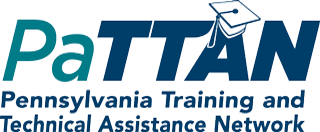 Secondary TransitionDirectory2020-2021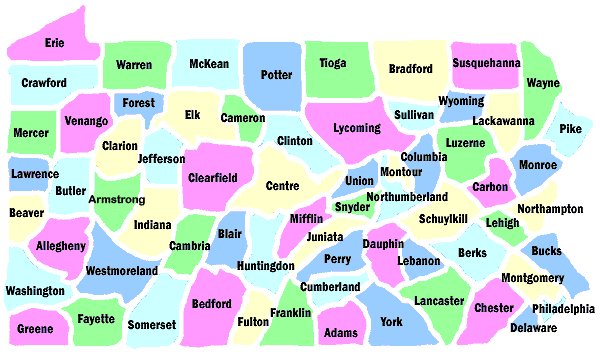 Compiled by:Pennsylvania Training and Technical Assistance Network3190 William Pitt WayPittsburgh, PA 15238800-446-5607Sept. 2020TABLE OF CONTENTSPennsylvania Training & Technical Assistance (PaTTAN) Consultants	32017-2018 Intermediate Unit Transition Consultants…………………..……………...….42017-2018 Transition State Leadership Team	5SECTION I - Intermediate Units and LEAsIntermediate Unit One	8Pittsburgh Public Schools IU 2	9Allegheny IU 3	11Midwestern IU 4	13Northwest Tri-County IU 5	15Riverview IU 6	16Westmoreland IU 7	17Appalachia IU 8	18Seneca Highlands IU 9	20Central IU 10	21Tuscarora IU 11	22Lincoln IU 12	23Lancaster-Lebanon IU 13	25Berks County IU 14	26Capital Area IU 15	27Central Susquehanna IU 16	29BLaST IU 17	30Luzerne IU 18	31Northeastern IU 19	32Colonial IU 20	33Carbon-Lehigh IU 21	34Bucks County IU 22	35Montgomery County IU 23	36Chester County IU 24	37Delaware County IU 25	38Philadelphia IU 26	40Beaver Valley IU 27	41ARIN IU 28	42Schuylkill IU 29	43SECTION II – CHARTER SCHOOLS 	44SECTION III – Approved Private Schools	49SECTION IV – PA Office of Vocational Rehabilitation 	51SECTION V – PA OVR Early Reach Initatives Regional Coordinators 	54SECTION VI – Bureau of Blindness and Visual Services 	55SECTION VII – Department of Health 	56SECTION VIII – Centers for Independent Living Offices 	57SECTION IX – Career and Tech Ed Centers (CTC) 	59SECTION X – PA Local Transition Coordinating Councils (LTCC) 	62Pennsylvania Training & Technical Assistance (PaTTAN)TRANSITION CONSULTANTSwww.pattan.netPaTTAN-Pittsburgh			PaTTAN-Harrisburg		PaTTAN-East3190 William Pitt Way		6340 Flank Drive		333 Technology DrivePittsburgh, PA 15238			Harrisburg, PA 17112		Malvern PA 19355Phone: (412) 826-2336  		Phone: (717) 541-4960  		Phone: (610) 265-7321Toll Free: 800-446-5607		Toll Free: 800-360-7282		Toll Free: 800-441-3215STATEWIDE:  PATTAN-PITTSBURGH  WESTERN REGION: PATTAN-PITTSBURGH  EASTERN REGION: PATTAN-EASTCENTRAL REGION: PATTAN-HARRISBURG  Intermediate Unit – Transition ConsultantsTransition State Leadership Team	Intermediate Unit 1One Intermediate Unit Drive, Coal Center, PA 15423 - 724-938-3241Pittsburgh Public Schools IU 21305 Muriel Street, Pittsburgh, PA 15203 - 412-224-4580Allegheny IU 3475 East Waterfront Drive, Homestead, PA 15120 - 412-394-5700Midwestern IU 4453 Maple Street, Grove City, PA 16127-2399 - 724-458-6700Northwest Tri-County IU 5252 Waterford Street, Edinboro, PA 16412-2373 - 814-734-561Riverview IU 6270 Mayfield Road, Clarion, PA 16214 - 814-226-7103Westmoreland IU 7102 Equity Drive, Greensburg, PA 15601 - 724-836-2460Appalachia IU 84500 Sixth Avenue, Altoona, PA 1660 - 814-940-0223Seneca Highlands IU 9119 Mechanic Street, P.O. Box 1566, Smethport, PA 16749 - 814-887-5512Central IU 10345 Link Road, West Decatur, PA 16878 - 814-342-0884Tuscarora IU 112527 US Highway 522 S, McVeytown, PA 17051 - 717-899-7143Lincoln IU 1265 Billerbeck Street, P.O. Box 70, New Oxford, PA 17350 - 717-624-4616Lancaster-Lebanon IU 131020 New Holland Avenue, Lancaster, PA 17601 - 717-606-1600Berks County IU 14111 Commons Boulevard, Reading, PA 19605 - 610-987-2248Capital Area IU 1555 Miller St., Enola PA 17025 – 717-732-8400Central Susquehanna IU 1690 Lawton Lane, Milton, PA 17847 - 570-523-1155BLaST IU 172400 Reach Rd, P.O. Box 3609, Williamsport, PA 17701 - 570-323-8561Luzerne IU18368 Tioga Avenue, Kingston, PA 18704 - 570-287-9681Northeastern IU 191200 Line Street, Archbald, PA 18406 - 570-876-9200Colonial IU 206 Danforth Drive, Easton, PA 18045 - 610-252-5550Carbon-Lehigh IU 214210 Independence Drive, Schnecksville, PA 18078, 610-769-4111Bucks County IU 22705 N. Shady Retreat Rd, Doylestown, PA 18901 - 215-348-2940Montgomery County IU 231605 W. Main Street, Norristown, PA 19403 - 610-539-8550Chester County IU 24455 Boot Road, Downington, PA 19335 - 484-237-5000Delaware County IU 25200 Yale Avenue, Morton, PA 19070 - 610-938-9000Philadelphia IU 26440 North Broad Street, Phila, PA 19130 - 215-400-4000Beaver Valley IU 27147 Poplar Drive, Monaca, PA 15061 - 724-774-7800ARIN IU 282895 W. Pike Road, Indiana, PA 15701 - 724-463-5300Schuylkill IU 2917 Maple Ave., P.O. Box 130, Mar Lin, PA 17951 - 570-544-9131Charter SchoolsCyber Charter SchoolsApproved Private SchoolsPA Office of Vocational RehabiliationEarly Reach Initiative Questions can be directed to the OVR Early Reach Initiative Manager, Michele Bornman,at 717-787-6005 or mbornman@pa.gov PA Office of Vocational RehabiliationBureau of Blindness and Visual ServicesPA Department of Health Regional CoordinatorsCenter for Independent Living OfficesCareer and Tech Ed CentersPA Local Transition Coordinating CouncilsFor additional information, go to www.secondarytransition.org and go to the LTCC linkPaula Schmitt, Managing Directorpschmitt@pattan.net412-826-6850Jacki Lyster, Co-State Leadjlyster@pattan.net 610-878-7267Hillary Mangis, Co-State Leadhmangis@pattan.net412-826-6878Hillary Mangis, Co-State Leadhmangis@pattan.net412-826-6878Erin Campionecampion@pattan.net412-826-6840Jeff Cooverjcoover@pattan.net 412-826-6839Jennifer Craigjcraig@pattan.net412-826-6864Cecil Crouchccrouch@pattan.net412-826-6866Elaine Neugebauereneugebauer@pattan.net 412-826-6867Kaylee Wynkoopkwynkoop@pattan.net412-826-6888Jacki Lyster (co-state lead)jlyster@pattan.net610-878-7267Kim Colekcole@pattan.net 610-878-7246Dennis Cullendcullen@pattan.net 610-265-7232Lisa Russolrusso@pattan.net 610-878-7245Ryan Romanoski (office lead)rromanoski@pattan.net717-901-2263Roni Russellrrussell@pattan.net717-901-2262James Wrightjwright@pattan.net717-901-22801Chris Bokulich724-938-3241chris.bokulich@iu1.org2Crystal Evans412-529-3143Cevans1@pghschools.org3Erin Grimm  412-394-4952erin.grimm@aiu3.net3Leaanna Lawson412-394-5857Leans.lawson@aiu3.net 3Crystal Vogtsberger412-394-4952Crystal.vogtsberger@aiu3.net 4Jon Weatherby	724-652-2799jon.weatherby@miu4.org4Karen Chambers724-652-2799Karen.chambers@miu4.org5Amy Harvey814-734-8386Amy_harvey@iu5.org5Renee Jerge814-734-8417Renee_jerge@iu5.org 6Meggan Matson814-226-7103 x5214mmatson@riu6.org6Amy Smith814-226-7103 x5212amy.smith@riu6.org7Mindy McMahen 724-836-2460mmcmahen@wiu7.org8Troy Eppley(814) 472-7690 ext. 2315teppley@iu08.org8Brad Theys(814) 472-7690btheys@iu08.org9Brett Lasko814-389-1480blasko@iu9.org10Ryan Gill	814-342-0884 x3023	rgill@ciu10.org11Brian Kritzer814-251-3910bkritzer@tiu11.org12Melinda Krebs717-718-5811makrebs@iu12.org13Pam Overmeyer717-606-1813pamela_overmeyer@iu13.org14Giana Bongiovanni610-987-8557ginbon@berksiu.org14Stacey Breiner610-987-8557stabre@berksiu.org14Mary Mazzoni610-987-8557marmaz@berksiu.org15Lauren DeLellis717-732-8400 x8575ldelellis@caiu.org16Misty Harris 570-238-5630mharris@csiu.org17Jeffrey Pelly570-323-8561 x1007jpelly@iu17.org 18Cara Devine570-287-9681cdevine@liu18.org19Kristen Strong570-876-9200kstrong@iu19.org 19Regina Myers570-876-9200rmyers@iu19.org20Dan Cullen610-515-6456dcullen@ciu20.org20Courtney Fenner610-515-6456cfenner@ciu20.org 20Jennifer Jones Baur610-515-6456jjonesbaur@ciu20.org20Denise Kaminski610-515-6456dkaminski@ciu20.org 20Bianca McGrath610-515-6456bmcgrath@ciu20.org21Kendyle Mills610-769-4111 x1096Millsk1@cliu.org 22Jamie Lill215-348-2940 x1222Jlill@bucksiu.org22Denise Distel800-770-4822ddistel@bucksiu.org22Colleen Erwin215-348-2940cerwin@bucksiu.org23Kris Koberlein484-868-9599kkoberlein@mciu.org24Sharon Shoemaker484-237-5041sharons@cciu.org25Laurie Newsome610-938-9000 x2118lnewsome@dciu.org25Trish Wolftwolf@dciu.org 26LaQuenta Montanez215-400-5874lpmontanez@philasd.org 27Melissa Lanious724-774-7800 x3026mlanious@bviu.org28Sharon Arbuckle724-463-5300sarbuckle@iu28.org 28Adrienne Stiteler724-463-5300 x 1105astiteler@iu28.org29Doreen Milot570-544-9131 x1258dlm@iu29.orgDepartment of Education - Bureau of Special EducationDepartment of Education - Bureau of Special EducationDepartment of Education - Bureau of Special EducationDepartment of Education - Bureau of Special EducationJeff Cooverjcoover@pattan.netPaTTAN Pittsburghwww.pattan.net 3190 William Pitt Way, Pittsburgh PA 15238 - 412-826-6839Amy DeLucaamdeluca@pa.govBureau of Special Educationwww.education.state.pa.us 333 Market St., Harrisburg PA 17126   717-783-2650Keith Fochtkfocht@pa.govBureau of Special Educationwww.education.state.pa.us333 Market St., Harrisburg PA 17126   
717-783-6885Dawn Keiferdkeifer@pa.govBureau of Special Educationwww.education.state.pa.us333 Market St., Harrisburg PA 17126   
717-783-6885Jacki Lysterjlyster@pattan.netPaTTAN Eastwww.pattan.net333 Technology Dr., Malvern PA 19355610-755-7273Hillary Mangishmangis@pattan.netPaTTAN Pittsburgh
www.pattan.net 3190 William Pitt Way, Pittsburgh PA 15238 - 412-826-6878Stacey Mearssmears@pa.govBureau of Special Educationwww.education.state.pa.us333 Market St., Harrisburg PA 17126   
717-783-6885Ryan Romanoskirromanoski@pattan.netPaTTAN Harrisburgwww.pattan.net6340 Flank Dr., Harrisburg PA  17112 
717-901-2263Roni Russellrrussell@pattan.netPaTTAN Harrisburgwww.pattan.net6340 Flank Dr., Harrisburg PA  17112 
717-901-2262Paula Schmittpschmitt@pattan.netPaTTAN Pittsburghwww.pattan.net3190 William Pitt Way, Pittsburgh PA 15238 - 412-826-6850Bureau of Career and Tech EducationBureau of Career and Tech EducationBureau of Career and Tech EducationBureau of Career and Tech EducationPatty BicanichPjb17@psu.eduPenn State Greater Alleghenywww.careertechpa.org4000 University Dr, McKeesport, PA 
15131 - 412-675-9065Lee Burketlburket@pa.govBureau of Career & Technical Educationwww.education.pa.gov/K-12/Career%20and%20Technical%20Education333 Market St., Harrisburg PA 17126   
717-787-5530Monique Burtonmoburton@pa.govBureau of Career & Technical Educationwww.education.pa.gov/K-12/Career%20and%20Technical%20Education333 Market St., Harrisburg PA 17126   
717-783-2311Other Educational AffiliatesOther Educational AffiliatesOther Educational AffiliatesOther Educational AffiliatesRose Barbellarbarbella@elwyn.orgElwyn Education Divisionhttp://www.elwyn.org111 Elwyn Rd., Elwyn PA 19063 
610-891-2453 Crystal Evanscevans1@pghschools.orgPittsburgh Public Schoolshttps://www.pghschools.org/ 2323 Brighton Rd., Pittsburgh, Pa 15212412-529-3143Ryan Gillrgill@ciu10.orgCentral Intermediate Unit 10
www.ciu10.org 345 Link Road, West Decatur, PA 16878
814-342-0884Tim KrushinskiTimothy_Krushinski@elwyn.orgElwyn Education Divisionhttp://www.elwyn.org111 Elwyn Rd., Elwyn PA 19063 610-891-7355Mindy McMahenmmcmahen@wiu7.orgWestmoreland IU 7https://www.wiu.k12.pa.us/ 102 Equity Dr., Greensburg PA 15601724-836-2460 x2332Department of Labor and IndustryDepartment of Labor and IndustryDepartment of Labor and IndustryDepartment of Labor and IndustryOffice of Vocational RehabilitationOffice of Vocational RehabilitationOffice of Vocational RehabilitationOffice of Vocational RehabilitationBeth Ann Fanningbfanning@pa.govPA Dept. of L&I, OVRhttp://www.dli.state.pa.us/landi/cwp/view.asp?a=128&Q=168255727 Goucher St., Johnstown, PA  15905814-254-8106Kim Robinsonkirobinson@pa.gov PA Dept. of L&I, OVRhttp://www.dli.state.pa.us/landi/cwp/view.asp?a=128&Q=1682551521 North 6th St. Harrisburg, PA 17102717-783-2314Kaitlin Salvatiksalvati@pa.gov PA Dept. of L&I, OVRhttp://www.dli.state.pa.us/landi/cwp/view.asp?a=128&Q=1682551521 North 6th St. Harrisburg, PA 17102717-783-9964Melissa Wert-Thrushmwertthrus@pa.govPA Dept. of L&I, OVRhttp://www.dli.state.pa.us/landi/cwp/view.asp?a=128&Q=1682551521 North 6th St. Harrisburg, PA 17102717-783-2314Centers for Independent LivingCenters for Independent LivingCenters for Independent LivingCenters for Independent LivingSeth HoderewskiSethHoderewski@lvcil.orgLehigh Valley Center for Independent Livinghttp://www.lvcil.org/713 N 13th St., Allentown, PA 18102610-770-9781 x119Department of Human ServicesDepartment of Human ServicesDepartment of Human ServicesDepartment of Human ServicesCarl Beckcabeck@pa.gov Office of Child Development and Early Learning333 Market St., Harrisburg PA 17126   
717-787-5530Ed Butleredbutler@pa.gov Bureau of Program Operations, 
Office of Long-term Living555 Walnut Street, 6th Floor, P.O. Box 8025, Harrisburg, PA 17105-8025   
717-214-3718Daniella Caredacare@pa.govBureau of Juvenile Justice Services607 South Dr., Harrisburg PA 17120717-214-3771Lois Hulinglhuling@pa.govBureau of Juvenile Justice Services607 South Dr., 3rd Floor Forum Bldg, Harrisburg PA 17120 - 717-705-8796Donna Mickdomick@pa.govOffice of Children Youth and Families625 Forester St, Room 103 Health & Welfare Bldg., Harrisburg, PA  17120717-409-3310Carolyn Stublercstubler@pa.gov  Bureau of Juvenile Justice Services4534 Tarkiln Rd., James Creek PA 16657814-658-4058Office of Developmental ProgramsOffice of Developmental ProgramsOffice of Developmental ProgramsOffice of Developmental ProgramsLaura Ciprianilcipriani@pa.govBureau of Policy and Quality Management625 Forster St., Harrisburg, PA 17120717-265-7746Andrea Laytonalayton@pennstatehealth.psu.eduBureau of Autism ASERTwww.paautism.org  500 University Dr., Hershey, PA 17033  
717-531-0003Stephanie Maldonadosmaldonado@pa.govBureau of Autism ASERTwww.paautism.org  555 Walnut St., 8th Floor, Harrisburg, PA 17120 717-425-5693Lindy Mishlerc-lmishler@pa.govBureau of Autism ASERTwww.paautism.org  301 Fifth Ave., Pittsburgh State Office Bldg., Piatt Place, Room 490, Pittsburgh, PA 15222; 412-770-2981Stacy Nonnemacherc-snonnema@pa.govBureau of Autism ASERTwww.paautism.org  555 Walnut St., 8th Floor, Harrisburg, PA 17120; 717-425-5689Office of Mental Health and Substance Abuse ServicesOffice of Mental Health and Substance Abuse ServicesOffice of Mental Health and Substance Abuse ServicesOffice of Mental Health and Substance Abuse ServicesDoris Arenadarena@pa.gov OMHSAS Children’s Serviceshttp://www.dpw.state.pa.us/ServicesPrograms/MentalHealthSubstanceAbuse/303 Walnut St., 11th FloorHarrisburg PA 17120 - 717-772-7685Randall Lossrloss@pa.govGovernor’s Cabinet and Advisory Committee for People with DisabilitiesGovernor’s Cabinet and Advisory Committee for People with DisabilitiesGovernor’s Cabinet and Advisory Committee for People with DisabilitiesGovernor’s Cabinet and Advisory Committee for People with DisabilitiesDevon Grantdgrant@pa.govExecutive DirectorRoom 333 Health & Welfare BldgHarrisburg PA 17120 - 717-783-4287Department of HealthDepartment of HealthDepartment of HealthDepartment of HealthNicole Adamsnicadams@pa.govBureau of Family Healthwww.health.pa.gov625 Forster St., Harrisburg, PA 17120 717-772-2763Cindy Dundascdundas@pa.govBureau of Family Healthwww.health.pa.gov625 Forster St., Harrisburg, PA 17120 717-772-2763Jason McCreajmccrea@pa.govBureau of Family Healthwww.health.pa.gov625 Forster St., Harrisburg, PA 17120 717-772-2763Symme
Trachtenbergtrachtenberg@email.chop.eduThe Children's Hospital Philadelphiawww.chop.edu/transition34th and Civic Center Blvd.CHOP North 1327, Philadelphia, PA 19104215-590-7444Cross Agency Training Department RepresentativesCross Agency Training Department RepresentativesCross Agency Training Department RepresentativesCross Agency Training Department RepresentativesKevin Burrellkburrell@pa.govDepartment of Human Services Bureau of Policy and Quality Management625 Forster St., Room 510 , Harrisburg PA 17120  717-425-5698Sara Galessgales@pa.govOffice of Vocational Rehabilitation 
Bureau of Central Operations1521 North Sixth St., Harrisburg, PA 17102717-787-2988Shanna Klucarsklucar@pa.gov Department of Human Services Office of Mental Health & Substance Abuse Services11-22, Commonwealth Tower, 303 Walnut St., 11th Floor, Harrisburg PA 17101717-787-2223Tim Radertrader@pa.govDepartment of Drug and Alcohol Programs Division of Administrative and Support Services02 Kline Village, Harrisburg, PA 17104717-736-7471Lee Ann Stewartlestewart@pa.gov Office of Vocational Rehabilitation 
Bureau of Central Operations1521 North Sixth St., Harrisburg, PA 17102717-787-3216Higher EducationHigher EducationHigher EducationHigher EducationRobert Berrianrfb14@psu.eduPennsylvania State University – Student Disability Resourceshttp://www.equity.psu.edu/ods116 Boucke Bldg, University Park PA 16802 - 814-863-1807Celia S. FeinsteinShoes100@temple.eduInstitute on Disabilities - Temple Universitywww.disabilities.temple.edu1755 North 13th Street, Student Center, Room 411S, Philadelphia, PA 19122215-204-1356Sally Gould-TaylorSgould-taylor@temple.eduInstitute on Disabilities - Temple Universitywww.disabilities.temple.edu1755 North 13th Street, Student Center, Room 411S, Philadelphia, PA 19122215-204-1356Joan Kesterjkester@gwu.eduGeorge Washington University - Special Education & Disability www.gwu.edu 2134 G St., NW, Washington DC 20052717-368-6548Erin Weierbacheweierbach@pealcenter.orgPEAL Centerwww.pealcenter.org 2325 East Carson St., Suite 100APittsburgh, PA 15203 - 866-950-1040FamiliesFamiliesFamiliesFamiliesJeanine Schultzjschultz@pealcenter.orgPEAL Centerwww.pealcenter.org 2325 East Carson St., Suite 100APittsburgh, PA 15203 - 866-950-1040Katie Smithksmith@pealcenter.orgPEAL Centerwww.pealcenter.org 2325 East Carson St., Suite 100APittsburgh, PA 15203 - 866-950-1040Youth and Young AdultsYouth and Young AdultsYouth and Young AdultsYouth and Young AdultsEverett DeiblerPyln.gb@gmail.comPennsylvania Youth Leadership Network (PYLN)
www.pyln.org     Paul FoglePyln.gb@gmail.comPennsylvania Youth Leadership Network (PYLN)
www.pyln.org   Ali HrasokPyln.gb@gmail.comPennsylvania Youth Leadership Network (PYLN)
www.pyln.org Agencies/Providers/AdvocacyAgencies/Providers/AdvocacyAgencies/Providers/AdvocacyAgencies/Providers/AdvocacyJulia Baroljulia@transitionconsults.orgTransition Consults, LLCwww.transitionconsults.org www.APSE.org 109 Edgehill Rd., Bala Cyrwyd, PA 19004484-430-4730Lisa Butlerlbutler@includeme.orgInclude Me/The Arc of Pennsylvaniahttp://includemepa.org 301 Chestnut Street, Suite 403, Harrisburg, PA 17101; 717-234-2621Mary Hartleymhartley@uwac.org 21 and Able - United Way of Southwest PAhttps://uwswpa.org/21-and-able/ 1250 Penn Ave., Pittsburgh PA 15222412-298-4403Karen Jenkinsjenkinske@upmc.eduPa Systems of Care Partnershiphttps://www.pacarepartnership.org/ Commonwealth Towers, 303 Walnut St., 11th Floor, Harrisburg, PA. 17101Michelle Jordanmjordan@arcindiana.org.The Arc of Indiana CountyStacy Kylestacy.kyle@ahedd.orgAHEDD/PA Business Leadership Network http://www.ahedd.org/index.html 3300 Trindle Rd., Camp Hill PA 17011 (717) 763-0968 x90191Sherri Landisslandis@thearcpa.org The Arc of Pennsylvaniahttps://thearcpa.org 301 Chestnut Street, Suite 403, Harrisburg, PA 17101; 717-234-2621Celia Morrisoncmorrison@includeme.orgInclude Me/The Arc of Pennsylvaniahttp://includemepa.org301 Chestnut Street, Suite 403, Harrisburg, PA 17101; 717-234-2621Lynn Zalezalefam@aol.comBCTCCwww.berkstransition.com1111 Commons Blvd., Reading PA 19605610-322-4794ALBERT GALLATIN2625 Morgantown Road, Uniontown, PA 15401Sheri Dunham & Joetta Britvich724-564-7190 x8111Sheri Dunham & Joetta Britvich724-564-7190 x8111Sheri Dunham & Joetta Britvich724-564-7190 x8111sdunham@agasd.org 
joetta.britvich@agasd.org AVELLA1000 Avella Rd, Avella, PA 15312-2109Matthew J. Erickson 
724-356-2218Matthew J. Erickson 
724-356-2218Matthew J. Erickson 
724-356-2218ericksonm@avella.k12.pa.usBENTWORTH150 Bearcat Drive, Bentleyville, PA 15314-1422Scott Martin724-239-5911 x1276Scott Martin724-239-5911 x1276Scott Martin724-239-5911 x1276smartin@bentworth.k12.pa.usBETHLEHEM-CENTER194 Crawford Rd, Fredericktown, PA 15333-2012Eric Johnson724-267-4910Eric Johnson724-267-4910Eric Johnson724-267-4910johnsone@bcasd.net Brownsville5 Falcon Drive, Brownsville, PA 15417 Beth Hudson724-785-2021 x3130Beth Hudson724-785-2021 x3130Beth Hudson724-785-2021 x3130bhudson@basd.orgBurgettstown Area104 Bavington Rd, Burgettstown, PA 15021-2727 Michele Burton724-947-8104Michele Burton724-947-8104Michele Burton724-947-8104mburton@burgettstown.k12.pa.usCalifornia11 Trojan Way Suite 300, Coal Center, PA 15423 Rachel Nagy724-785-5800 x2414Rachel Nagy724-785-5800 x2414Rachel Nagy724-785-5800 x2414nagyr@calsd.orgCanon-McMillan25 East College Street, Canonsburg, PA 15317-1305 Becky Lieb, 724-746-9414 x4Kelly Farrell, 724-745-1400Gabrielle Hoolahan724-745-1400liebb@cd.k12.pa.us farrellk@cd.k12.pa.ushoolahanb@cd.k12.pa.usCarmichaels300 West Greene St, Carmichaels, PA 15320-1287 Jeanine Hudock724-966-5045 x2257Jeanine Hudock724-966-5045 x2257Jeanine Hudock724-966-5045 x2257jhudock@carmarea.orgCentral GreenePO Box 472, Waynesburg, PA 15370-0472 Tammy Mandich724-627-8151 x232Tammy Mandich724-627-8151 x232Tammy Mandich724-627-8151 x232tmandich@cgsd.orgCharleroi125 Fecsen Drive, Charleroi, PA 15022-2279 Elaina Zitney724-483-3509 x1217Elaina Zitney724-483-3509 x1217Elaina Zitney724-483-3509 x1217ezitney@charleroisd.orgChartiers-Houston2020 West Pike St, Houston, PA 15342-1052 John George 724-746-1400 x107John George 724-746-1400 x107John George 724-746-1400 x107John.george@chartiers-houstonsd.comConnellsville732 Rockridge Road, PO Box 861
Connellsville, PA 15425-2556Charles Michael724-628-3300 x312Charles Michael724-628-3300 x312Charles Michael724-628-3300 x312cmichael@casdfalcons.org Fort Cherry110 Fort Cherry Rd, McDonald, PA 15057-2975Dawn Smith724-796-1551 x2005Dawn Smith724-796-1551 x2005Dawn Smith724-796-1551 x2005dsmith@fortcherry.orgFrazier142 Constitution St, Perryopolis, PA 15473-1390 Amanda Law724-736-9507 x109Amanda Law724-736-9507 x109Amanda Law724-736-9507 x109alaw@fraziersd.orgJefferson Morgan1351 Jefferson Rd, PO Box 158
Jefferson, PA 15344-0158 Wesley Loring724-883-2310 x286Wesley Loring724-883-2310 x286Wesley Loring724-883-2310 x286wloring@jmsd.org Laurel Highlands304 Bailey Ave, Uniontown, PA 15401-2461 Lori DiCenzo724-437-2821 x1007  Lori DiCenzo724-437-2821 x1007  Lori DiCenzo724-437-2821 x1007  lori.dicenzo@lhsd.orgMcGuffeyPO Box 421, 119 Main Street, Claysville, PA 15323 Charissa Rychcik724-663-5364Charissa Rychcik724-663-5364Charissa Rychcik724-663-5364rychcikc@mcguffey.k12.pa.usPeters Township631 East McMurray Road, McMurray, PA 15317-3430 Patricia Kelly724-941-6251 x7271Patricia Kelly724-941-6251 x7271Patricia Kelly724-941-6251 x7271kellyp@pt-sd.orgRinggold400 Main St, New Eagle, PA 15067-1108 Michelle Engle724-258-7141Michelle Engle724-258-7141Michelle Engle724-258-7141mengle@ringgold.orgSoutheastern Greene1000 Mapletown Rd, Greensboro, PA 15338-9801 Kimberly Tencer724-943-3401 x2241Kimberly Tencer724-943-3401 x2241Kimberly Tencer724-943-3401 x2241tencer.kimberly@segsd.orgTrinity231 Park Ave, Washington, PA 15301-5713 Kenneth Cross724-223-2000 x6518Kathleen Underwood724-223-2000 x6508kcross@trinityhillers.net underwoodk@trinitypride.org Uniontown205 Wilson Street, Uniontown, PA 15401-3510 Kelly Swartz724-439-4501 x1605Aleta Griffin724-439-2001Kelly.swartz@uasaiders.org Aleta.griffin@uasaiders.orgWashington801 East Wheeling Street, Washington, PA 15301 Carla Herrnberger724-223-5055	Carla Herrnberger724-223-5055	herrnberger@prexie.us West Greene1367 Hargus Creek Road, Waynesburg, PA 15370-8618 Laura Walters724-499-5191 x2218Laura Walters724-499-5191 x2218waltersl@wgsd.orgPittsburgh Public Schools2323 Brighton Road, Pittsburgh, PA  15212Crystal Evans 412-529-3143cevans1@pghboe.netALLEGHENY VALLEY501 Butler Road, Springdale PA 15144Melissa Holler724-274-6500 x6126Melissa Holler724-274-6500 x6126Melissa Holler724-274-6500 x6126Melissa Holler724-274-6500 x6126mholler@avsdweb.org AVONWORTH258 Josephs Lane, Pittsburgh, PA 15237-1223Tiffany White412-369-8738Tiffany White412-369-8738Tiffany White412-369-8738Sara Studt412-366-7170twhite@avonworth.k12.pa.ussstudt@avonworth.k12.pa.usAW BEATTIE9600 Babcock Boulevard, Allison Park, PA 15101-2005Erin Rushe412-847-1925Erin Rushe412-847-1925Erin Rushe412-847-1925Erin Rushe412-847-1925erin.rushe@beattietech.comBALDWIN-WHITEHALL4900 Curry Rd, Pittsburgh, PA 15236-1817Eric Jankoski412-885-7500 x5271Eric Jankoski412-885-7500 x5271Eric Jankoski412-885-7500 x5271Eric Jankoski412-885-7500 x5271ejankoski@bwschools.netBETHEL PARK301 Church Rd, Bethel Park, PA 15102-1696Lori Sutton412-854-8410Lori Sutton412-854-8410Lori Sutton412-854-8410Lori Sutton412-854-8410sutton.lori@bphawks.orgBLIND AND VISION REHABILITATION SERVICES 1800 West Street , Homestead, PA 15120Nicole Meier412-913-3684Nicole Meier412-913-3684Nicole Meier412-913-3684Nicole Meier412-913-3684nmeier@pghvis.org BRENTWOOD3601 Brownsville Rd, Pittsburgh, PA 15227-3117Ian Shortt412-881-4940 x2222Ian Shortt412-881-4940 x2222Ian Shortt412-881-4940 x2222Ian Shortt412-881-4940 x2222shortti@bb-sd.com CARLYNTON435 Kings Hwy, Carnegie, PA 15106-1043Gerald Pepe412-429-2500 x2123Gerald Pepe412-429-2500 x2123Gerald Pepe412-429-2500 x2123Gerald Pepe412-429-2500 x2123gerald.pepe@carlynton.k12.pa.usCHARTIERS VALLEY2030 Swallow Hill Rd, Pittsburgh, PA 15220-1699Buffie Faes
412-429-6128Buffie Faes
412-429-6128Buffie Faes
412-429-6128Dr. Amy Wodnicki
412-429-2638bfaes@cvsd.net
awodnicki@cvsd.net CLAIRTON CITY501 Waddell Ave, Clairton, PA 15025-1559Andrea Morobitto412-233-9200 x1208Andrea Morobitto412-233-9200 x1208Andrea Morobitto412-233-9200 x1208Andrea Morobitto412-233-9200 x1208morobittoa@ccsdbears.org Cornell1099 Maple Street, Coraopolis, PA 15108-2910Carla Antoniades412-264-5010 x113Carla Antoniades412-264-5010 x113Carla Antoniades412-264-5010 x113Carla Antoniades412-264-5010 x113cantoniades@cornellsd.org Deer Lakes163 East Union Rd, Cheswick PA 15024Lindsay McGaughey
724-265-5300 x2647Lindsay McGaughey
724-265-5300 x2647Lindsay McGaughey
724-265-5300 x2647Autumn Weleskilmcgaughey@dlsd.k12.pa.us
aweleski@deerlakes.net East Allegheny1150 Jacks Run Rd, North Versailles, PA 15137-2797Joseph Howell412-824-8012 x1592Joseph Howell412-824-8012 x1592Joseph Howell412-824-8012 x1592Joseph Howell412-824-8012 x1592jhowell@eawildcats.netElizabeth Forward1000 Weigles Hill Rd, Elizabeth, PA 15037-2416 Mike Huber412-896-2344Mike Huber412-896-2344Mike Huber412-896-2344Mike Huber412-896-2344mhuber@efsd.netForbes Road Career & Tech607 Beatty Road, Monroeville, PA 15146-1550Suzanne Kuban412-373-8100 x274Suzanne Kuban412-373-8100 x274Suzanne Kuban412-373-8100 x274Suzanne Kuban412-373-8100 x274suzannek@forbesroad.comFox Chapel611 Field Club Rd, Pittsburgh, PA 15238-2406 Stacie Dojonovic412-967-1412Stacie Dojonovic412-967-1412Stacie Dojonovic412-967-1412Stacie Dojonovic412-967-1412stacie_dojonovic@fcasd.educGateway3000 Gateway Campus Boulevard, Monroeville, PA 15146Megan Petruska412-373-5775Megan Petruska412-373-5775Megan Petruska412-373-5775Megan Petruska412-373-5775mpetruska@gatewayk12.orgHampton2929 McCully Rd , Allison Park, PA 15101Sharon Smith
412-492-6306Sharon Smith
412-492-6306Sharon Smith
412-492-6306Sharon Smith
412-492-6306sharon.smith@ht-sd.org Highlands1500 Pacific Avenue, Natrona Heights, PA 15065-0288Caroline Jackson724-226-1000 x1110Caroline Jackson724-226-1000 x1110Caroline Jackson724-226-1000 x1110Caroline Jackson724-226-1000 x1110cjackson@goldenra.comKeystone Oaks1000 Kelton Ave, Pittsburgh, PA 15216-2421Mark Elphinstone412-571-6046Mark Elphinstone412-571-6046Mark Elphinstone412-571-6046Mark Elphinstone412-571-6046elphinstone@kosd.orgMcKeesport3590 O'Neil Boulevard, McKeesport, PA 15132-1145Marty KnightKris NemchickKris NemchickKris Nemchickmknight@mckasd.net
knemchick@mckasd.netMon Valley555 Lewis Run Road, Clairton, PA 15025Tracy Guzzi412-469-2551Tracy Guzzi412-469-2551Tracy Guzzi412-469-2551Tracy Guzzi412-469-2551tracy.guzzi@aiu3.netMontour223 Clever Rd, McKees Rocks, PA 15136-4012Bob Isherwood412-490-6500 x6102Bob Isherwood412-490-6500 x6102Bob Isherwood412-490-6500 x6102Bob Isherwood412-490-6500 x6102isherwoodb@montourschools.comMoon Area8353 University Blvd, Moon Township, PA 15108-2957Diane Corsi412-264-9440 x2020Diane Corsi412-264-9440 x2020Diane Corsi412-264-9440 x2020Diane Corsi412-264-9440 x2020dcorsi@moonarea.netMt. Lebanon7 Horsman , Pittsburgh, PA 15228-1107Mike Houck412-344-2195Mike Houck412-344-2195Mike Houck412-344-2195Mike Houck412-344-2195mhouck@mtlsd.net North Allegheny200 Hillvue Lane, Pittsburgh, PA 15237-5344  9-10 Matt Butler - 412-369-5480   9-10 Rianna Liebenguth - 412-369-5465 11-12 Michelle Buettner - 724-934-7223 11-12 Kevin Thompson - 724-934-7224   9-10 Matt Butler - 412-369-5480   9-10 Rianna Liebenguth - 412-369-5465 11-12 Michelle Buettner - 724-934-7223 11-12 Kevin Thompson - 724-934-7224   9-10 Matt Butler - 412-369-5480   9-10 Rianna Liebenguth - 412-369-5465 11-12 Michelle Buettner - 724-934-7223 11-12 Kevin Thompson - 724-934-7224   9-10 Matt Butler - 412-369-5480   9-10 Rianna Liebenguth - 412-369-5465 11-12 Michelle Buettner - 724-934-7223 11-12 Kevin Thompson - 724-934-7224 mbutler@northallegheny.org  rliebenguth@northallegheny.org  mbuettner@northallegheny.org  kthompson@northallegheny.org  North Hills135 6th Ave, Pittsburgh, PA 15229-1291Evan KingEvan KingEvan KingEvan Kingkinge@nhsd.net Northgate591 Union Ave, Pittsburgh, PA 15202-2958Kelly Kunst412-732-3300 x1200Kelly Kunst412-732-3300 x1200Kelly Kunst412-732-3300 x1200Kelly Kunst412-732-3300 x1200kkunst@northgate.k12.pa.usPathfinder50 Donati Road, Bethel Park, PA 15102Walt Zofcin412-833-2777 x2335Walt Zofcin412-833-2777 x2335Walt Zofcin412-833-2777 x2335Walt Zofcin412-833-2777 x2335walter.zofcin@aiu3.netPenn Hills309 Collins Drive, Pittsburgh, PA 15235Darren Kennedy412-760-7429Darren Kennedy412-760-7429Darren Kennedy412-760-7429Darren Kennedy412-760-7429dkenned@phsd.k12.pa.us Pine Richland702 Warrendale Rd, Gibsonia, PA 15044-0000Jocelyn SecenJocelyn SecenJocelyn SecenJocelyn Secenjsecen@pinerichland.orgPlum Borough900 Elicker Road, Plum, PA 15239Ashlea Rineer-Hershey412-798-6368Ashlea Rineer-Hershey412-798-6368Ashlea Rineer-Hershey412-798-6368Ashlea Rineer-Hershey412-798-6368rineerhersheya@pbsd.k12.pa.usQuaker Valley203 Graham St, Sewickley, PA 15143-1813Mike Lewis
412-749-3632Mike Lewis
412-749-3632Mike Lewis
412-749-3632Mike Lewis
412-749-3632lewism@qvsd.orgRiverview100 Hulton Road, Oakmont, PA 15139-1165Christina Monroe412-828-1800 x4070Christina Monroe412-828-1800 x4070Christina Monroe412-828-1800 x4070Christina Monroe412-828-1800 x4070cmonroe@rsd.k12.pa.usShaler1800 Mount Royal Blvd, Glenshaw, PA 15116-2117Roger RechRoger RechRoger RechRoger Rechrechr@sasd.k12.pa.us  South Allegheny2743 Washington Blvd, Mc Keesport, PA 15133Bonnie Brock412-675-3070 x1519Bonnie Brock412-675-3070 x1519Bonnie Brock412-675-3070 x1519Bonnie Brock412-675-3070 x1519bbrock@southallegheny.orgSouth Fayette3660 Old Oakdale Rd, McDonald, PA 15057-2580Conchetta Bell412-221-4542 x404Conchetta Bell412-221-4542 x404Conchetta Bell412-221-4542 x404Conchetta Bell412-221-4542 x404cbell@southfayette.orgSouth Park2005 Eagle Ridge Rd, South Park, PA 15129-8885Josh Spicer412-655-3111 x2220Josh Spicer412-655-3111 x2220Josh Spicer412-655-3111 x2220Josh Spicer412-655-3111 x2220Joshua.spicer@sparksd.org Steel Center for career & Tech ed565 Lewis Run Road, Jefferson Hills, PA 15025-3711Jamie Kuriger412-469-3200 x2543Jamie Kuriger412-469-3200 x2543Ruth Liebold412-469-3200 x2523Ruth Liebold412-469-3200 x2523jkuriger@steelcentertech.com rliebold@steelcentertech.com Steel Valley220 E Oliver Rd, Munhall, PA 15120-2759Robert Shoemaker412-464-3600 x2208Robert Shoemaker412-464-3600 x2208Robert Shoemaker412-464-3600 x2208Robert Shoemaker412-464-3600 x2208rshoemaker@svsd.k12.pa.usSto-Rox600 Russellwood Ave, McKees Rocks, PA 15136Sharima Moses412-771-3213Sharima Moses412-771-3213Sharima Moses412-771-3213Sharima Moses412-771-3213smoses@srsd.k12.pa.usSunrise550 Aura Drive, Monroeville, PA 15146               Victoria Campbell412-394-7395Victoria Campbell412-394-7395Victoria Campbell412-394-7395Victoria Campbell412-394-7395victoria.campbell@aiu3.netUPPER ST. CLAIR1820 McLaughlin Rd., Pittsburgh, PA 15241-2396Amy Pfender
Amy Pfender
Michelle Zirngibl412-833-1600 x2309Michelle Zirngibl412-833-1600 x2309pfender@uscsd.k12.pa.us 
mzirngibl@uscsd.k12.pa.usWest Allegheny205 W. Allegheny Rd, Imperial, PA 15126Sue Kriznik724-695-5253Sue Kriznik724-695-5253Pearl Hellmann724-695-5233Pearl Hellmann724-695-5233skriznik@westasd.orgphellmann@westasd.org West Jefferson Hills835 Old Clairton Rd, Jefferson Hills, PA 15025-3131Lauryn Gray412-655-8450 x2245Lauryn Gray412-655-8450 x2245Lauryn Gray412-655-8450 x2245Lauryn Gray412-655-8450 x2245lgray@wjhsd.netWest Mifflin91 Commonwealth Ave, West Mifflin, PA 15122Adrienne MartellAdrienne MartellAdrienne MartellAdrienne Martellmartella@wmasd.orgWoodland Hills2430 Greensburg Pike, Pittsburgh, PA 15221-3611Robert Ralston412-731-1300 x5172Robert Ralston412-731-1300 x5172Robert Ralston412-731-1300 x5172Robert Ralston412-731-1300 x5172ralsro@whsd.netButler110 Campus Lane, Butler, PA 16001-2662Bethany Saon724-214-3128Bethany Saon724-214-3128bethany_saon@butler.k12.pa.usCommodore Perry3002 Perry Hwy, Hadley, PA 16130-2628Stacy Payne724-253-2232 x271Stacy Payne724-253-2232 x271spayne@cppanthers.orgEllwood City501 Crescent Ave, Ellwood City, PA 16117-1957Leslie Gleghorn724-752-1591 x3603Leslie Gleghorn724-752-1591 x3603lgleghorn@ellwood.k12.pa.usFarrell1600 Roemer Blvd, Farrell, PA 16121-1754John Seybert724-509-1272John Seybert724-509-1272jseybert@farrellareaschools.comGeorge Junior Republic200 George Jr Road, Grove City PA 16127Anew Kemper724-458-9330Anew Kemper724-458-9330akemper@gjr.k12.pa.usGreenville9 Donation Rd, Greenville, PA 16125-1789Connie Timashenka724-588-2500 x2228Connie Timashenka724-588-2500 x2228ctimashenka@greenville.k12.pa.usGrove City ASD611 Highland Ave, Grove City, PA 16127-1107Emily Kellogg724-458-5456Anew Kemper (George Jr)724-458-9330kellogg@grovecity.k12.pa.usakemper@gir.k12.pa.usHermitage411 N Hermitage Road, Hermitage, PA 16148-3316Susan Sciulli724-981-8750 x1225Susan Sciulli724-981-8750 x1225susie_sciulli@hermitage.k12.pa.usJamestown3938 Douthett , Jamestown, PA 16134Gary Kinnear724-932-3181 x2300Gary Kinnear724-932-3181 x2300gary_kinnear@jamestown.k12.pa.usKarns City1446 Kittanning Pike, Karns City, PA 16041-1818Cathy Doerr724-756-7510 x1319Cathy Doerr724-756-7510 x1319cdoerr@karnscity.k12.pa.uskeystone charter school425 South Goodhope Rd, Greenville, PA 16125Alissa Gentile724-588-2511 x1117Alissa Gentile724-588-2511 x1117alissa_gentile@keystone.k12.pa.usLakeview2482 Mercer St, Stoneboro, PA 16153-2799Jennifer Johnston724-376-7911 x223Jennifer Johnston724-376-7911 x223jen_johnston@lakeview.k12.pa.usLaurel SD2497 Harlansburg Rd, New Castle, PA 16101-9705Kelly Bintrim724-658-9056 x1210Kelly Bintrim724-658-9056 x1210kbintrim@laurel.k12.pa.usMars SD116 Browns Hill Rd, Valencia, PA 16059Joe Merhaut724-625-1518 x1530Joe Merhaut724-625-1518 x1530jmerhaut@marsk12.org Mercer SD301 Lamor Road, Mercer, PA 16137-0032Shirley Spiegel724-662-5107 x3015Shirley Spiegel724-662-5107 x3015sspiegel@mercer.k12.pa.usMohawk385 Mohawk School Road, Bessemer, PA 16112-0025Emily Billing724-667-7782 x1306Emily Billing724-667-7782 x1306ebilling@mohawk.k12.pa.usMoniteau1810 W Sunbury Rd, West Sunbury, PA 16061-1220Dean Hoffman724-637-2321Dean Hoffman724-637-2321dhoffman@moniteau.k12.pa.usNeshannock3834 Mitchell Road, New Castle, PA 16105-1019Melissa Nugent724-658-5513 x1130Melissa Nugent724-658-5513 x1130mnugent@ntsd.orgNew Castle300 E. Lincoln Ave, New Castle, PA 16101-2596Jim Birtlan724-656-4700 x216Jim Birtlan724-656-4700 x216jbirtlan@ncasd.comReynolds531 Reynolds Rd, Greenville, PA 16125-8804Paula Bredl724-646-5500 x5528Paula Bredl724-646-5500 x5528pbredl@reynolds.k12.pa.us seneca Valley128 Seneca School Rd, Harmony, PA 16037-9101Jessica Pyle724-452-6041 x1402Jessica Pyle724-452-6041 x1402pylejm@svsd.netSharon City1129 East State Street, New Castle PA  16105-1019Paul Torr724-983-4036 x9Paul Torr724-983-4036 x9paul_torr@sharon.k12.pa.usSharpsville301 Blue Devil Way, Sharpsville, PA 16150-1940Frank Bertolasio724-962-7168 x9Frank Bertolasio724-962-7168 x9fbertolasio@sasdpride.orgShenango2550 Ellwood Road, New Castle, PA 16101-6095Stacey Panei724-658-5566Stacey Panei724-658-5566spanei@shenango.k12.pa.usSlippery Rock201 Kiester Rd, Slippery Rock, PA 16057-1601Laura Green724-794-2960 x1013Melanie Cole 
724-794-2960 x2126laura_green@slipperyrock.k12.pa.usmelanie_roczko@slipperyrock.k12.pa.usSouth Butler328 Knoch Rd, Saxonburg, PA 16056-9322Lauren Peratt724-352-1700Lauren Peratt724-352-1700perattl@southbutler.net Union Area2106 Camden Avenue, New Castle, PA 16101Marissa Federici724-658-4501Marissa Federici724-658-4501m_federici@union.k12.pa.usWest Middlesex3591 Sharon Rd, West Middlesex, PA 16159-9799Brad Mild724-634-3030 x3112Brad Mild724-634-3030 x3112bmild@wmasd.k12.pa.usWilmington300 Wood Street, New Wilmington PA 16142Kelly Hynal724-656-8866 x1508Kelly Hynal724-656-8866 x1508hynal@wilmington.k12.pa.usLawrence county career and technical center (LCCTC)750 Phelps Way, New Castle,PA 16101Melissa Lyons724-658-3583  x8104Melissa Lyons724-658-3583  x8104mlyons@lcvt.pa.usOVR3200 Lovell Place, Erie,  16503Hillary Hubbell814-651-9000Hillary Hubbell814-651-9000hhubbell@pa.govConneaut302 West School Drive, Linesville PA 16424Evey Neville814-683-4998Susy Walters 814-683-5465eneville@conneautsd.orgswalters@conneautsd.orgCorry540 East Pleasant St, Corry, PA 16407Amy Helsley 814-664-4677 x1219Terri Fowler814-664-4677ahelsley@corrysd.net tfowler@corrysd.netCrawford11280 Mercer Pike, Meadville, PA 16335-9504Tina Craft814-336-1121 x125Alisa Willey 814-724-3960 x1tina.craft@craw.orgAlisa.willey@craw.orgErie148 W 21st St, Erie, PA 16502-0000Amanda Habursky814-874-6200 x6061Kristina Bokulich 814-874-6056ahabursky@eriesd.orgkbokulich@eriesd.orgFairview7460 McCray Rd, Fairview, PA 16415-2401Keith Nies814-474-2600 x6215Abby Yatsko814-474-2600  x3228nieskeith@fairviewschools.org yatskoa@fairviewschools.org Fort LeBoeuf34 East 9th St, Waterford, PA 16441Kelly Clark814-796-2616Kristi Rathburn 814-796-3748Clarkk@flbapps.netrathburnk@flbapps.netGeneral McLane11761 Edinboro Rd, Edinboro, PA 16412-1025Dan Kane814-273-1033Mike Cannata 814-273-1033 x1904danielkane@generalmclane.orgmichaelcannata@generalmclane.orgGirard2556 Maple Avenue, Lake City PA 16423Betsy Korb 814-774-9309Betsy Korb 814-774-9309bkorb@gsd.k12.pa.usHarbor Creek6375 Buffalo Rd, Harborcreek, PA 16421-1632Andy Grove814-897-2100 x1346Brenda Evans 814-897-2100 x1244agrove@harborcreeksd.com bevans@harborcreeksd.com Iroquois800 Tyndall Avenue, Erie, PA 16511Angela Weber814-899-7643 x1151Amy Hartleb814-899-7643 x4010jmyers@iroquois.iu5.orgahartleb@iroquois.iu5.orgMillcreek3740 W 26th St, Erie, PA 16506-2039Lori Baniewicz814-835-5382Ed Nientimp814-835-5334baniewicz@mtsd.orgnientimp@mtsd.orgNorth East50 E Division St, North East, PA 16428-1351Rebecca Kelley814-725-8671 x3018Rebecca Kelley814-725-8671 x3018rkelley@nesd1.k12.pa.usNorthwestern100 Harthan Way, Albion, PA  16401Kristen Rutkowski 814-756-9400 x2268Kristen Rutkowski 814-756-9400 x2268krutkowski@nwsd.orgPenncrest18741 State Hwy 198, Saegertown, PA 16433-0808Jennifer Slayton814-398-4631Patti Fiely814-337-1625jslayton@penncrest.orgpfiely@penncrest.orgUnion City107 Concord St, Union City, PA 16438-1306Stacey Mulson814-438-7571 x3406Stacey Mulson814-438-7571 x3406smulson@ucasd.orgWarren County6820 Market St, Russell, PA 16345Heather Stover814-723-6903Patricia Hawley814-723-6903 x1055stoverh@wcsdpa.orghawleyp@wcsdpa.orgWattsburg Area10782 Wattsburg Road, Erie, PA 16509-0000Emily Manino814-824-4126Merri Beth Knappenberger814-824-4126emily.manino@wattsburg.orgmerribeth.knappenberger@wattsburg.orgbarber national institute (aps)100 Barber Place, Erie PA 16507Jeff Zibelman 814-355-4814 x3021Krista Amon 814-878-5939jeffzibelman@barberinstitute.orgkamon@barberinstitute.org erie rise leadership academy cs1006 W. 10th St, Erie PA 16502David Bouie814-520-6468David Bouie814-520-6468dbouie@erieriseacademy.org Montessori ReGional CS3750 W. 26th St., Erie, PA. 16506Christine Chrostowski814-833-7771 x120Mark Zielinski814-833-7771 x199cchrostowski@mrcserie.orgmzielinski@mrcserie.orgperseus house cs of excellence1511 Peach St, Erie PA 16501Christopher Fortin814-480-5908Stacey Viglione814-651-9053cfortin@phcse.orgsviglione@phcse.org Robert benjamin wiley community cs1446 E. Lake Road, Erie PA 16507Allison Reynolds(814) 461-9600 x 221Leah Stazer814-461-9600areynolds@rbwileyccs.org  lstazer@rbwileyccs.org TIDIOUTE COMMUNITY CS241 Main Street, Tidioute PA 16351Maggie McMahon 814-484-3550Kelley McKean814-484-3550mmcmahon@tidioutecharter.comkmckean@tidioutecharter.com Allegheny Clarion Valley776 Route 58, Foxburg, PA 16036-0100Peggy Plowman724-659-4661Peggy Plowman724-659-4661peggy.plowman@acvsd.orgBrockway100 Alexander St, Brockway, PA 15824-1061Terri Fleeger814-265-8414Terri Fleeger814-265-8414tfleeger@brockway.k12.pa.usBrookville96 Jenks St, PO Box 479, Brookville, PA 15825-0479Kristen Johnson814-849-8372 x2115Kristen Johnson814-849-8372 x2115kjohnson@basd.usClarion219 Liberty St, Clarion, PA 16214-1809Jessica Davis814-226-8112Jessica Davis814-226-8112jdavis@clarion-schools.comClarion COUNTY Career Cntr447 Career Lane, Shippenville, PA 16254-8975Paula Davis814-226-4391 x137Paula Davis814-226-4391 x137pdavis@clarioncte.orgClarion Limestone4091 C-L School Road, Strattanville, PA 16258-9720Ashley VanDyke814-764-5111 x306Ashley VanDyke814-764-5111 x306avandyke@clasd.netCranberry3 Education , Seneca, PA 16346-9709Denise Schmader814-676-8504Denise Schmader814-676-8504dschmader@cranberrysd.orgDubois425 Orient Ave, Du Bois, PA 15801-2437Diane Minns814-371-8111 x3109Diane Minns814-371-8111 x3109dminns@dasd.k12.pa.useast forest120 West Birch Street, Marienville, PA 16239Valerie Watson814-755-3611Valerie Watson814-755-3611vwatson@forestareaschools.orgFrAnklin246 Pone Lane, Franklin, PA 16323-1310Shawn Conway814-432-2121 x2121Shawn Conway814-432-2121 x2121conways@fasd.k12.pa.usJeff Tech576 Vo Tech Rd, Reynoldsville, PA 15851Diane Minns814-371-8111Diane Minns814-371-8111dminns@dasd.k12.pa.usKeystone700 Beatty Ave, Knox, PA 16232-9390Jennifer Slaugenhaupt814-797-1261Jennifer Slaugenhaupt814-797-1261jslaugenhaupt@keyknox.comNorth Clarion County10439 Route 36, Tionesta, PA 16353-9199Meghan Schmader814-744-8544Meghan Schmader814-744-8544chmader@nccsd.orgOil City10 Lynch Blvd, Oil City, PA 16301-0929Pam Reinsel814-676-5702 x3652Pam Reinsel814-676-5702 x3652preinsel@mail.ocasd.orgPunxsutawney500 N. Findley St, Punxsutawney, PA 15767-1467Jonna Irvin814-938-5151 x1237Jonna Irvin814-938-5151 x1237jirvin@punxsy.k12.pa.usRedbank VALLEY910 Broad St, New Bethlehem, PA 16242-1157Dianna Bain814-275-2424Dianna Bain814-275-2424dbain@redbankvalley.netRiverview IU270 Mayfield Road, Clarion, PA 16214Meggan Matson814-226-7103 x5214Amy Smith814-226-7103 x5212mmatson@riu6.orgamy.smith@riu6.orgTitusville302 E Walnut Street, Titusville, PA 16354Hollie Tainton814-827-2715 x1107Hollie Tainton814-827-2715 x1107htainton@gorockets.orgUnion354 Baker Street, Suite 1, Rimersburg, PA 16248-9217Katie Hibbard814-473-3121 x1210Katie Hibbard814-473-3121 x1210hibbardkd@unionsd.netValley Grove403 Rocky Grove Ave, Franklin, PA 16323-2834Jessica Vogan814-437-3759Jessica Vogan814-437-3759jvogan@vgsd.orgVenango TechOne Vo Tech Drive, Oil City, PA 16301-3501Jena Seidle814-677-3097 x1138Jena Seidle814-677-3097 x1138jseidle@vtc1.orgWest Forest22318 Route 62, Box 15, Tionesta, PA 16353-9307Valerie Watson814-755-3611Valerie Watson814-755-3611vwatson@forestareaschools.orgBelle Vernon270 Crest Avenue, Belle Vernon, PA 15012-4200TBDTBDBurrellStewart Elementary School2880 Leechburg Road, Lower Burrell, PA 15068Gregory Egnor724-334-1483 x5004gegnor@wiu.k12.pa.usDerry Area982 N Chestnut Street Ext, Derry, PA 15627-7600Kathy Perry724-694-1408kperry@derryasd.k12.pa.us Franklin Regional3210 School Rd, Murrysville, PA 15668Richard Regelski724-327-5456 x7615rregelski@franklinregional.k12.pa.usGreater Latrobe1816 Lincoln Avenue, Latrobe, PA 15650-1598Laurie Golobish724-539-4213Laurie.golobish@glsd.us Greensburg Salem1 Academy Hill Place, Greensburg, PA 15601-1839Todd McMillen724-832-2913todd.mcmillen@gslions.netHempfield4345 Route 136, Greensburg, PA 15601-9315Darla Bryant724-850-2457bryantd@hasdpa.net Jeannette CityJeannette Middle School1000 Lowry Avenue, Jeannette, PA 15644Denise Kubistek724-523-5497 x1008dkubistek@jeannette.k12.pa.us Kiski Area250 Hyde Park Road, Leechburg PA 15656Richael Anderson & Matthew Erickson724-842-0452keystone@kiskiarea.comLiGonier Valley339 West Main St, Ligonier, PA 15658Ed Moran724-238-5696 x18emoran@lvsd.k12.pa.usMonessen City1275 Rostraver St, Monessen, PA 15062-2049Tiffany Jamieson724-684-7862tiffany.jamieson@wiu.k12.pa.usMount Pleasant271 State Street, Mt Pleasant, PA 15666Anthony DeMaro & Anna Hare724-547-4100ademaro@mpasd.net 
ahare@mpasd.netNew Kensington-Arnold707 Stevenson Blvd, New Kensington, PA 15068-5372Jennifer Pallone724-337-4536 x1135jpallone@nkasd.com Norwin281 McMahon , North Huntingdon, PA 15642-2403Stacey Snyder724-861-3000 x1113ssnyder@norwinsd.orgPenn-Trafford1006 Harrison City-Export Rd PO Box 530
Harrison City, PA 15636-0530Gregory Karazsia724-744-4496karazsiag@penntrafford.orgSouthmoreland200 Scottie Way, Scottdale PA 15683Ronald Heitchue724-887-2009heitchuer@southmoreland.netYough915 Lowber Rd, Herminie, PA 15637-1219Dawn Hildenbrand724-446-7272 x1004hildenbrandd@youghsd.netDr. Robert Ketterer CS1133 Village Way, Latrobe, PA 15650-1764Eric GuldinNicole Myers724-537-9110Eric.guldin@kettercharter.org nicole.myers@ketterercharter.orgAltoona Area1415 6th Ave, Altoona, PA 16602-2427Kristie Williams814-946-8379Kristie Williams814-946-8379Kristie Williams814-946-8379Kristie Williams814-946-8379Kristie Williams814-946-8379kwilliams@altoonasd.comBedford330 E John St, Bedford, PA 15522-1427Karen Eppley814-623-2232Karen Eppley814-623-2232Karen Eppley814-623-2232Karen Eppley814-623-2232Karen Eppley814-623-2232eppleyk@bedfordasd.org Bellwood-Antis300 Martin Street, Bellwood, PA 16617-0069Carol Beard814-724-7605Carol Beard814-724-7605Carol Beard814-724-7605Carol Beard814-724-7605Carol Beard814-724-7605cabeard@blwd.k12.pa.us Berlin-Brothers valley1025 Main St, Berlin, PA 15530-1426Maria Murphy814-267-6931Maria Murphy814-267-6931Maria Murphy814-267-6931Maria Murphy814-267-6931Maria Murphy814-267-6931mmurphy@bbsd.comBlacklick Valley555 Birch St., Nanty Glo, PA  15943Heather Rhine814-749-9213 x223Heather Rhine814-749-9213 x223Heather Rhine814-749-9213 x223Bridget Kirsch814-886-8188 x2229Bridget Kirsch814-886-8188 x2229Heather.rhine@bvsd.k12.pa.us kirschbm@pcam.orgCambria Heights426 Glendale Lake Rd, PO Box 66, Patton, PA 16668-0066Robert Diamond814-674-3601 x4006Robert Diamond814-674-3601 x4006Robert Diamond814-674-3601 x4006Robert Diamond814-674-3601 x4006Robert Diamond814-674-3601 x4006rdiamond@chsd1.orgCentral Cambria204 Schoolhouse Rd, Ebensburg, PA 15931-7617Melissa Shaffer814-472-8860 x288 Melissa Shaffer814-472-8860 x288 Melissa Shaffer814-472-8860 x288 Bridget Kirsch814-886-8188 x2229Bridget Kirsch814-886-8188 x2229haffer@cencam.org kirschbm@pcam.orgChestnut Ridge3281 Valley Road, Fishertown, PA 15539-9843Amy D. Cooper814-839-4195 x4441Amy D. Cooper814-839-4195 x4441Amy D. Cooper814-839-4195 x4441Amy D. Cooper814-839-4195 x4441Amy D. Cooper814-839-4195 x4441acooper@crlions.org Claysburg-Kimmel531 Bedford St, Claysburg, PA 16625-9702Brian Helsel814-239-0320Brian Helsel814-239-0320Peggy Link
814-239-0320Peggy Link
814-239-0320Peggy Link
814-239-0320bhelsel@cksdbulldogs.com
plink@cksdbulldogs.com Conemaugh Twp11516 Tire Hill Road, Johnstown, PA 15905Jane Jugan814-479-4084Jane Jugan814-479-4084Jane Jugan814-479-4084Jane Jugan814-479-4084Jane Jugan814-479-4084jane.jugan@ctasd.orgConemaugh Valley1451 Frankstown Rd, Johnstown, PA 15902-1318Michael Chappie814-535-5523Michael Chappie814-535-5523Michael Chappie814-535-5523Michael Chappie814-535-5523Michael Chappie814-535-5523mchappie@cvk12.orgEverett 1 Renaissance Circle, Everett, PA 15537-1295Karen Eppley814-652-9114 x1088Karen Eppley814-652-9114 x1088Karen Eppley814-652-9114 x1088Jim Hollis814-652-9114 x2109Jim Hollis814-652-9114 x2109eppleyk@bedfordasd.org jhollis@bedfordctc.orgFerndale100 Dartmouth Ave, Johnstown, PA 15905-2305Lesley Miller814-288-5757Lesley Miller814-288-5757Lesley Miller814-288-5757Lesley Miller814-288-5757Lesley Miller814-288-5757lmiller@fasdk12.orgForest Hills535 Locust Street, Sidman, PA 15955-0158Maria Baumann824-487-7613 x5203Maria Baumann824-487-7613 x5203Maria Baumann824-487-7613 x5203John Saksa814-486-7613 x6106John Saksa814-486-7613 x6106mbaumann@fhrangers.org jsaksa@fhrangers.org Greater Johnstown 1091 Broad St,Johnstown, PA 15906-2437Amie Lumadue814-533-5601Joanie Nedwreski814-533-5601Joanie Nedwreski814-533-5601Joanie Nedwreski814-533-5601Dawn Dunbaralumadue@gjsd.netjnedwreski@gjsd.net ddunbar@gjsd.net Hollidaysburg201 Jackson St, Hollidaysburg, PA 16648-1615Laura Koehle814-934-9023Laura Koehle814-934-9023Laura Koehle814-934-9023Laura Koehle814-934-9023Laura Koehle814-934-9023laura_koehle@tigerwires.comhope for hyndman cs130 School Drive, Hyndman, PA 15545Troy Eppley (thru 12/17)814-472-7690Troy Eppley (thru 12/17)814-472-7690Troy Eppley (thru 12/17)814-472-7690Troy Eppley (thru 12/17)814-472-7690Troy Eppley (thru 12/17)814-472-7690teppley@iu08.org Meyersdale309 Industrial Park Road, Meyersdale, PA 15552-0060Breiann Yoder814-243-4868Breiann Yoder814-243-4868Breiann Yoder814-243-4868Breiann Yoder814-243-4868Breiann Yoder814-243-4868byoder@iu08.org North Star1200 Morris Ave, Boswell, PA 15531-1231Suzie St. Clair814-629-1158Suzie St. Clair814-629-1158Suzie St. Clair814-629-1158Suzie St. Clair814-629-1158Suzie St. Clair814-629-1158sstclair@nscougars.com Northern Bedford152 NBC Drive, Loysburg, PA 16659-9549Corey Reffner814-766-2221Corey Reffner814-766-2221Corey Reffner814-766-2221Corey Reffner814-766-2221Corey Reffner814-766-2221creffner@nbcsd.org Northern Cambria601 Joseph St, Northern Cambria, PA 15714-1232Michelle Hudak814-948-5880Michelle Hudak814-948-5880Michelle Hudak814-948-5880mhudak@ncsd.pa.usPenn Cambria201 6th St, Cresson, PA 16630-1363Carrie Conrad814-886-4785Bridget Kirsch814-886-8188 x2229Bridget Kirsch814-886-8188 x2229conradca@pcam.org kirschbm@pcam.orgPortage84 Mountain Ave, Portage, PA 15946-1809Amanda Bailey814-736-9636 x3124Amanda Bailey814-736-9636 x3124Amanda Bailey814-736-9636 x3124abailey@mail.portageareasd.orgRichland321 Schoolhouse Rd., Johnstown, PA 15904-5370Jennifer Shuman814-266-6082Jennifer Shuman814-266-6082Jennifer Shuman814-266-6082jshuman@richlandsd.comRockwood439 Somerset Ave, Rockwood, PA 15557-1030Mary Gosnell814-926-4633 x1116Mary Gosnell814-926-4633 x1116Mary Gosnell814-926-4633 x1116mgosnell@rockwoodschools.orgSalisbury-Elk Lick196 Smith Ave, PO Box 68, Salisbury, PA 15558-0068Kayla Loya814-662-2733Kayla Loya814-662-2733Kayla Loya814-662-2733loyak@selsd.comShade-Central City203-235 McGregor Avenue, Cairnbrook, PA 15924-9729Amy Pierce814-754-5021Amy Pierce814-754-5021Amy Pierce814-754-5021apierce@shade.k12.pa.us Shanksville-Stonycreek1325 Corner Stone Road, Shanksville, PA 15560-0128Beth Shaffer814-267-4649 x212Beth Shaffer814-267-4649 x212Beth Shaffer814-267-4649 x212bshaffer@sssd.comSomerset645 S Columbia Ave Ste 110, Somerset, PA 15501-2511Christy Poorbaugh814-443-3258Christy Poorbaugh814-443-3258Christy Poorbaugh814-443-3258cpoorb@sasd.us Spring Cove1100 E Main Street, Roaring Spring, PA 16673-1633Harry Gregg814-224-3020Harry Gregg814-224-3020Harry Gregg814-224-3020hgregg@springcovesd.org Turkeyfoot Valley172 Turkeyfoot Rd, Confluence, PA 15424-2420Brandy Griffith814-395-3621 x408Brandy Griffith814-395-3621 x408Brandy Griffith814-395-3621 x408bgriffith@turkeyfoot.k12.pa.usTussey Mountain199 Front Street, Saxton, PA 16678-8610Jerry Shoemake814-635-3670 x1182Jerry Shoemake814-635-3670 x1182Jerry Shoemake814-635-3670 x1182jshoemake@td.netTyrone1001 Clay Avenue, Tyrone, PA 16686-1807Jessica Anderson814-684-4240 x3706Chrystie Williams 814-684-4240Chrystie Williams 814-684-4240janderson@tyrone.k12.pa.usclwilliams@tyrone.k12.pa.usWestmont Hilltop200 Fair Oaks Drive, Johnstown, PA 15905Cindy McCombie814-255-8720Cindy McCombie814-255-8720Cindy McCombie814-255-8720csm@whsd.org WilliaMSburg Community515 W 3rd St, Williamsburg, PA 16693-1121Lisa Murgas814-832-2125Lisa Murgas814-832-2125Lisa Murgas814-832-2125lmurgas@williamsburg.k12.pa.usWindber2301 Graham Ave, Windber, PA 15963-1964Kristen Butler814-467-4567 x810Kristen Butler814-467-4567 x810Rick Lucas814-467-4567 x395kbutler@windberschools.org rlucas@windberschools.org Austin138 Costello Avenue, Austin, PA 16720-9601Dan Eskesen814-647-8603deskesen@austinsd.netBradford 150 Lorana Ave, Bradford, PA 16701-0375Jennifer Morgan814-362-3841jmorgan@bradfordareaschools.orgCameron County601 Woodland Ave, Emporium, PA 15834-1043Krystle Cesa814-486-4000krystle.cesa@camcosd.orgCoudersport698 Dwight St, Coudersport, PA 16915-1638Rachel Minard814-274-8553rminard@coudyschools.netGaleton27 Bridge Street, Galeton, PA 16922-1398Angela Rohrbaugh814-435-6571gasd3@gasd.netJohnsonburg315 High School Road, Johnsonburg, PA 15845-1617Karen Haberberger814-965-2556 x3406karenh@jasd.k12.pa.usKane400 West Hemlock Avenue, Kane, PA 16735-1696Linda Lorenzo814-837-6821llorenzo@kasd.netNorthern Potter745 Sr 49 Northern Potter Road, Ulysses, PA 16948-9570Kevin Roessner814-848-7534kroessner@northernpottersd.orgOswayo Valley277 Oswayo St, Shinglehouse, PA 16748Jane Perkins814-260-1701jperkins@oswayo.comOtto-Eled143 Sweitzer , Duke Center, PA 16729-9507Lindsay Burns814-817-1380lburns@ottoeled.orgPort Allegany20 Oak St, Port Allegany, PA 16743-1297Erika Emerick814-642-2544eemerick@pasdedu.orgRidgway62 School , Ridgway, PA 15853Heather A McMahon-Vargas814-776-4255 x2256mcmahonheather@ridgwayedu.comSaint Marys977 S Saint Marys Rd, Saint Marys, PA 15857-2832Mollie Anzinger814-781-2120manzinger@smasd.orgSmethport414 S Mechanic St, Smethport, PA 16749-1522Julia Anderson814-887-5545janderson@smethportschools.comBald Eagle751 S Eagle Valley Rd, Wingate, PA 16823-4740Erica Milliron814-355-4868 x1181Erica Milliron814-355-4868 x1181erica.milliron@beasd.netBellefonte830 E Bishop Street, Bellefonte, PA 16823-1613Molly Molnar814-355-4833 x8114Molly Molnar814-355-4833 x8114mmolnar@basd.netClearfield438 River Rd, PO Box 910, Clearfield, PA 16830-0710Holly McKolosky & Brande Plyler814-765-2401 x2245Holly McKolosky & Brande Plyler814-765-2401 x2245hmckolosky@clearfield.orgbplyler@clearfield.org Curwensville650 Beech St, Curwensville, PA 16833-1505Sharon LaBorde814-236-1101Sharon LaBorde814-236-1101slaborde@curwensville.org Glendale1466 Beaver Valley Rd, Flinton, PA 16640-8900Angela Pinto814-687-4261 x1113Robert Rea814-687-4261 x1112apinto@gsd1.orgrrea@gsd1.org Harmony5239 Ridge Rd, Westover, PA 16692-9619Shannon Anews814-845-7655Shannon Anews814-845-7655sanews@harmonyowls.comKEYSTONE Central64 Keystone Central Drive, Mill Hall, PA 17751Lisa Harvey570-893-4646 x4531Lisa Harvey570-893-4646 x4531lharvey@kcsd.k12.pa.usMOSHANNON VALLEY 4934 Green Acre Road, Houtzdale PA 16651Wendy Payne814-378-7609Wendy Payne814-378-7609wpayne@movalley.orgNITTANY VALLEY CS1612 Norma Street, State College PA 16801Kara Martin814-867-3842Kara Martin814-867-3842kara@nvcs.orgPenns Valley4528 Penns Valley Road, Spring Mills, PA 16875-9403Sasha Althouse814-422-2003Sasha Althouse814-422-2003salthouse@pennsvalley.orgPhillipsburg-Osceola502 Philips St, Philipsburg, PA 16866-2640Elaine Selfridge814-342-1521Elaine Selfridge814-342-1521eselfridge@pomounties.orgState College653 Westerly Parkway, State College, PA 16801-4812Lydia Everhart814-272-8694Lydia Everhart814-272-8694lae16@scasd.orgSugar Valley Rural Charter236 E Main St, Loganton, PA 17747Karen Sanders570-725-7822Karen Sanders570-725-7822ksanders@svrcs.orgYoung Scholars of central pa1530 Westerly Parkway, State College PA 16801Katie Bish814-237-9727Katie Bish814-237-9727kbish@ciu10.org West Branch 516 Allport Cutoff, Morrisdale, PA 16858Beth Hudish814-345-5615Beth Hudish814-345-5615bhudish@westbranch.org NHS School State college1400 Fox Hill Rd, Suite 100, State College PA 16803Joanna Santilli814-353-1093Joanna Santilli814-353-1093Joanna.santilli@nhsonline.org Central Fulton151 E Cherry St, McConnellsburg, PA 17233-1400Ginger Thompson717-485-3195gthompson@cfsd.infoForbes Road159 Red Bird Drive, Waterfall, PA 16689-7137Maria Scott814-685-3866cott@frsd.infoHuntingdon2400 Cassady Ave, Huntingdon, PA 16652-2618Robin Whitsel814-643-4140rwhitsel@huntsd.orgJuniata County75 South Seventh Street, Mifflintown, PA 17059-9806Jill Condo717-435-2111jcondo@jcsk12.orgJuniata Valley7775 Juniata Valley Pike, PO Box 381, Alexania, PA 16611-0318Lisa Coble814-699-9150lcoble@jvsd.org Mifflin201 Eighth St - Highland Park, Lewistown, PA 17044-1197Tracey Jones717-248-0148 x2tmj42@mcsdk12.orgMount Union706 North Shaver Street, Mount Union, PA 17066-1232Southern Fulton3072 Great Cove Rd Suite 100, Warfordsburg, PA 17267-9600Diane Younker717-294-3400dyounker@sfsd.k12.pa.usSouthern Huntingdon10339 Pogue Road, Three Springs, PA 17264-9730Stacey Miller814-447-5529 x2608sjmiller@tiu11.orgBermudian Springs7335 Carlisle Pike, York Springs, PA 17372Kay Gillet717-528-4113 x1712Kay Gillet717-528-4113 x1712Kay Gillet717-528-4113 x1712Katie McMaster717-528-4113Katie McMaster717-528-4113Katie McMaster717-528-4113Katie McMaster717-528-4113kgillet@bermudian.orgkmcmaster@bermudian.orgCentral York775 Marion Rd, York, PA 17406Jennifer Leese717-846-6789Jennifer Leese717-846-6789Melissa Sebright717-846-6789 x1224Melissa Sebright717-846-6789 x1224Melissa Sebright717-846-6789 x1224Melissa Sebright717-846-6789 x1224Chris Sparksjleese@cysd.k12.pa.usebright@cysd.k12.pa.uscsparks@cysd.k12.pa.us Chambersburg435 Stanley Ave, Chambersburg, PA 17201-3405Janet Foor717-263-9281 or 717-709-2325Janet Foor717-263-9281 or 717-709-2325Janet Foor717-263-9281 or 717-709-2325Janet Foor717-263-9281 or 717-709-2325Janet Foor717-263-9281 or 717-709-2325Janet Foor717-263-9281 or 717-709-2325Janet Foor717-263-9281 or 717-709-2325janet.foor@casdonline.orgCHAMBERSBURG CAREER MAGNET SCHOOL2459 Loop Road, Chambersburg PA 17202Mark Long717-261-5656Mark Long717-261-5656Mark Long717-261-5656Mark Long717-261-5656Mark Long717-261-5656Mark Long717-261-5656Mark Long717-261-5656Mark.long@casdonline.orgConewago Valley130 Berlin Rd, New Oxford, PA 17350-1206Janet Trimmer717-624-2157 x1008Janet Trimmer717-624-2157 x1008Janet Trimmer717-624-2157 x1008Meg Latshaw717-624-2157Meg Latshaw717-624-2157Meg Latshaw717-624-2157Meg Latshaw717-624-2157trimmerj@cvcolonials.org latshawn@cvcolonials.org Dallastown94 Beck Road, Dallastown, PA 17403Andrew Schneider717-244-4021Andrew Schneider717-244-4021Andrew Schneider717-244-4021Andrew Schneider717-244-4021Andrew Schneider717-244-4021Andrew Schneider717-244-4021Andrew Schneider717-244-4021andrew.schneider@dallastown.net Dover101 Edgeway Road, Dover, PA 17315-1498Katherine Guyer717-292-3671 x80103Katherine Guyer717-292-3671 x80103Katherine Guyer717-292-3671 x80103Bobbie Strasbaugh717-292-3671 x80107Bobbie Strasbaugh717-292-3671 x80107Bobbie Strasbaugh717-292-3671 x80107Bobbie Strasbaugh717-292-3671 x80107kguyer@doversd.orgbstrasbaugh@doversd.org Eastern York120 S Third St, Wrightsville, PA 17368-0150Polly Lamison717-252-1555 x33267Polly Lamison717-252-1555 x33267Polly Lamison717-252-1555 x33267Polly Lamison717-252-1555 x33267Polly Lamison717-252-1555 x33267Polly Lamison717-252-1555 x33267Polly Lamison717-252-1555 x33267plamison@eyork.k12.pa.usFairfield4840 Fairfield Rd, Fairfield, PA 17320-9200Sarah Farmer717-642-2044Sarah Farmer717-642-2044Sarah Farmer717-642-2044Sarah Farmer717-642-2044Sarah Farmer717-642-2044Sarah Farmer717-642-2044Sarah Farmer717-642-2044farmers@fairfield.k12.pa.usFannett-Metal14823 Path Valley Rd, Willow Hill, PA 17271-0091Holly Varner717-349-3087Holly Varner717-349-3087Holly Varner717-349-3087Holly Varner717-349-3087Holly Varner717-349-3087Holly Varner717-349-3087Holly Varner717-349-3087varnerh@fmtigers.org Franklin county Ctc2463 Loop Road, Chambersburg, PA 17202-8847Ben Mordan717-263-9033 x209Ben Mordan717-263-9033 x209Ben Mordan717-263-9033 x209Ben Mordan717-263-9033 x209Ben Mordan717-263-9033 x209Ben Mordan717-263-9033 x209Ben Mordan717-263-9033 x209ben.mordan@franklinctc.comGettysburg900 Biglerville Rd, Gettysburg, PA 17325-8007Kelly Dewees717-334-6254 x1207Joe Pecaitis717-334-6254 x6344Joe Pecaitis717-334-6254 x6344Joe Pecaitis717-334-6254 x6344Joe Pecaitis717-334-6254 x6344Shawn Waybrant717-334-6254 x6124Shawn Waybrant717-334-6254 x6124kdewees@gettysburg.k12.pa.usjpecaitis@gettysburg.k12.pa.usswaybrant@gettysburg.k12.pa.usGreencastle Antrim500 East Leitersburg St., Greencastle, PA 17225-1138JoAnn Papoutsis717-597-3226 x30517JoAnn Papoutsis717-597-3226 x30517JoAnn Papoutsis717-597-3226 x30517JoAnn Papoutsis717-597-3226 x30517JoAnn Papoutsis717-597-3226 x30517JoAnn Papoutsis717-597-3226 x30517JoAnn Papoutsis717-597-3226 x30517jpapoutsis@gcasd.orgHanover403 Moul Ave, Hanover, PA 17331-1541Lois Gunnet717-630-4640Lois Gunnet717-630-4640Lois Gunnet717-630-4640Julie Kuhn717-637-9000Julie Kuhn717-637-9000Julie Kuhn717-637-9000Julie Kuhn717-637-9000lgunnet@hanoverpublic.orgjkuhn@hanoverpublic.org Littlestown162 Newark St, Littlestown, PA 17340-1343Carolyn Rhodes717-359-4146 x1210Carolyn Rhodes717-359-4146 x1210Carolyn Rhodes717-359-4146 x1210Carolyn Rhodes717-359-4146 x1210Carolyn Rhodes717-359-4146 x1210Carolyn Rhodes717-359-4146 x1210Carolyn Rhodes717-359-4146 x1210rhodesc@lasd.k12.pa.usNortheastern41 Harding St, Manchester, PA 17345-1119BethAnn Radanovic717-266-3667BethAnn Radanovic717-266-3667BethAnn Radanovic717-266-3667Sarah Smith717-266-3644Sarah Smith717-266-3644Sarah Smith717-266-3644Sarah Smith717-266-3644radanovicb@nebocats.org smiths@nebocats.org Red Lion696 Delta Rd, Red Lion, PA 17356-9185Jeanette Alexander & Angie Stuth717-246-1611Jeanette Alexander & Angie Stuth717-246-1611Jeanette Alexander & Angie Stuth717-246-1611Jeanette Alexander & Angie Stuth717-246-1611Jeanette Alexander & Angie Stuth717-246-1611Jeanette Alexander & Angie Stuth717-246-1611Jeanette Alexander & Angie Stuth717-246-1611alexanderj@rlasd.k12.pa.usstutha@rlasd.k12.pa.usSouth Eastern377 Main St, Fawn Grove, PA 17321-9545Sandra Ness & Ashley Norris717-382-4871Sandra Ness & Ashley Norris717-382-4871Sandra Ness & Ashley Norris717-382-4871Sandra Ness & Ashley Norris717-382-4871Sandra Ness & Ashley Norris717-382-4871Sandra Ness & Ashley Norris717-382-4871Sandra Ness & Ashley Norris717-382-4871nesss@sesd.k12.pa.usnorrisa@sesd.k12.pa.usSouth Western225 Bowman Rd, Hanover, PA 17331-4213Cynthia Renehan717-632-2500 x20002Cynthia Renehan717-632-2500 x20002Cynthia Renehan717-632-2500 x20002Cynthia Renehan717-632-2500 x20002Cynthia Renehan717-632-2500 x20002Cynthia Renehan717-632-2500 x20002Cynthia Renehan717-632-2500 x20002Cynthia Renehan@SwSd.k12.pa.usSouthern York3280 Fissels Church Rd, PO Box 128, Glen Rock, PA 17327-0128Brendan Rogers & Jennifer Mendenhall717-235-4811 x7229Brendan Rogers & Jennifer Mendenhall717-235-4811 x7229Brendan Rogers & Jennifer Mendenhall717-235-4811 x7229Brendan Rogers & Jennifer Mendenhall717-235-4811 x7229Brendan Rogers & Jennifer Mendenhall717-235-4811 x7229Brendan Rogers & Jennifer Mendenhall717-235-4811 x7229Brendan Rogers & Jennifer Mendenhall717-235-4811 x7229brendan.rogers@sycsd.orgJennifer.mendenhall@sycsd.org Spring Grove100 E College Ave, Spring Grove, PA 17362-1219Michelle Ludwig & Gary Hess717-225-4731 x7077Michelle Ludwig & Gary Hess717-225-4731 x7077Michelle Ludwig & Gary Hess717-225-4731 x7077Michelle Ludwig & Gary Hess717-225-4731 x7077Michelle Ludwig & Gary Hess717-225-4731 x7077Michelle Ludwig & Gary Hess717-225-4731 x7077Michelle Ludwig & Gary Hess717-225-4731 x7077ludwigm@sgasd.orghessg@sgasd.orgTuscarora100 W Seminary St, Mercersburg, PA 17236-1606Michelle Bennett717-328-3127 x2705Michelle Bennett717-328-3127 x2705Michelle Bennett717-328-3127 x2705Michelle Bennett717-328-3127 x2705Michelle Bennett717-328-3127 x2705Michelle Bennett717-328-3127 x2705Michelle Bennett717-328-3127 x2705michelle.bennett@tus.k12.pa.usUpper Ada161 N Main St,  Biglerville, PA 17307Anne Corwell717-677-7191 x2700Anne Corwell717-677-7191 x2700Anne Corwell717-677-7191 x2700Anne Corwell717-677-7191 x2700Dee Crowder717-619-7297Dee Crowder717-619-7297Dee Crowder717-619-7297a.corwell@upperada.org dcrowder@upperada.orgWaynesboro210 Clayton Ave, Waynesboro, PA 17268-2066Sherri Sullivan717-762-1191x1126Sherri Sullivan717-762-1191x1126Sherri Sullivan717-762-1191x1126Sherri Sullivan717-762-1191x1126Sherri Sullivan717-762-1191x1126Sherri Sullivan717-762-1191x1126Sherri Sullivan717-762-1191x1126Sherri_sullivan@wasdpa.org West York2605 W Market St, York, PA 17404-5529Heather HosslerTraci StaufferHeather HosslerTraci StaufferHeather HosslerTraci StaufferHeather HosslerTraci StaufferHeather HosslerTraci StaufferHeather HosslerTraci StaufferHeather HosslerTraci Staufferhahossler@wyasd.k12.pa.ustlstauffer@wyasd.k12.pa.usYork City31 N Pershing Avenue, York, PA 17401Michelle Masco717-849-1218 x1120Michelle Masco717-849-1218 x1120Michelle Masco717-849-1218 x1120Michelle Masco717-849-1218 x1120Michelle Masco717-849-1218 x1120Michelle Masco717-849-1218 x1120Michelle Masco717-849-1218 x1120mascomic@ycs.k12.pa.usYork Co. Tech School2179 South Queen Street, York, PA 17402-4628Brett Frey717-741-0820 x5102Brett Frey717-741-0820 x5102Brett Frey717-741-0820 x5102Brett Frey717-741-0820 x5102Brett Frey717-741-0820 x5102Brett Frey717-741-0820 x5102Brett Frey717-741-0820 x5102bfrey@ytech.eduYork Suburban1800 Hollywood , York, PA 17403-4256Natalie Hasenfuss717-885-1134Natalie Hasenfuss717-885-1134Natalie Hasenfuss717-885-1134Natalie Hasenfuss717-885-1134Natalie Hasenfuss717-885-1134Natalie Hasenfuss717-885-1134Natalie Hasenfuss717-885-1134nhasenfuss@yssd.orgAnnville-Cleona520 S White Oak St, Annville, PA 17003-2200Christine Oliver717-867-7603Christine Oliver717-867-7603coliver@acschools.orgCocalico800 4th Street, PO Box 800, Denver, PA 17517-1139Mary Rinehart717-336-1461Danielle Pfautz717-336-1461inehart@cocalico.orgdpfautz@cocalico.orgColumbia Borough200 N Fifth St, Columbia, PA 17512Jennifer Zolenas717-684-2283 x1107JoAnne Norris717-684-4010 x2302jzolenas@columbia.k12.pa.usjnorris@columbia.k12.pa.usConestoga Valley2110 Horseshoe Rd, Lancaster, PA 17601-6099Jason Harris717-397-5231 x2497Jason Harris717-397-5231 x2497jason_harris@cvsd.k12.pa.usCornwall-Lebanon105 E Evergreen Rd, Lebanon, PA 17042-7595Sarah Schaefer717-389-1807Denise Thomas717-272-2033sschaefer@clsd.k12.pa.usdthomas@clsd.k12.pa.usDonegal 1051 Koser Rd, Mount Joy, PA 17552Dana Blair717-492-1313Dana Blair717-492-1313dblair@donegal.k12.pa.usEastern Lancaster669 E Main St, PO Box 609, New Holland, PA 17557-0609Kara Martin717-354-1510John Robbins717-354-1120kara_martin@elanco.orgjohn_robbins@elanco.orgEastern Lebanon180 Elco , Myerstown, PA 17067-2604Amy Shoemaker717-866-2624Jeremy Sweigart717-866-7117 x2314ashoemaker@elcosd.orgjsweigart@elcosd.orgElizabethtown600 E High St, Elizabethtown, PA 17022-1713Monica Steward717-367-1521Pamela Miller717-361-4862monica_steward@etownschools.orgpamela_miller@etownschools.orgEphrata Area803 Oak Blvd, Ephrata, PA 17522-1960Susan Summers-Steffy717-721-1150Susan Summers-Steffy717-721-1150s-summers-steffy@easdpa.orgHempfield (Middle/High) 200 Church St, Landisville, PA 17538-1300Denise Galen717-898-5563Kelly Walsh717-898-5563denise_galen@hempfieldsd.orgkelly_walsh@hempfieldsd.orgLampeter-Strasburg1600 Book Rd, Lampeter, PA 17537Karen Staub717-464-3311 x1015Karen Staub717-464-3311 x1015karen_staub@l-spioneers.orgLancaster1020 Lehigh Ave, Lancaster, PA 17602-2452Beth Campagna717-291-6294Beth Campagna717-291-6294bethcampagna@lancaster.k12.pa.usLebanon1000 S 8th St, Lebanon, PA 17042-6726Dan Gruber717-273-9391 x6738Joshua Coatsworth717-273-9391jdgruber@lebanon.k12.pa.uscoatsworth@lebanon.k12.pa.usManheim Central71 N Hazel St, Manheim, PA 17545-1511Joanna Mays717-664-8400Traci Stauffer717-665-3422maysj@manheimcentral.orgstauffer5@manheimcentral.orgManheim Township2933 Lititz Pike, Lititz, PA 17543-9372Joni Lefever717-735-1733Danielle Heisler717-735-1733lefeverjo@mtwp.netheisleda@mtwp.net Northern Lebanon138 South King St, Jonestown, PA  17038Chad Kinsey717-865-5425Chad Kinsey717-865-5425ckinsey@norleb.k12.pa.usPalmyra50 West Pine St, Palmyra, PA 17078-3447Kathy Settlock717-838-8835Carolyn Richards717-838-8835Kathy_settlock@pasd.usCarolyn_richards@pad.us Penn ManorDistrict Office, PO Box 1001, Millersville, PA  17551-0301Theresa Kreider & Patrick Eicherlberger717-872-9500 x2227Theresa Kreider & Patrick Eicherlberger717-872-9500 x2227theresa.kreider@pennmanor.netPatrick.eicherlberger@pennmanor.net Pequea Valley166 S New Holland Rd, PO Box 130
Kinzers, PA 17535-0130Cathy Koenig717-769-5577Cathy Koenig717-769-5577cathy_koenig@pequeavalley.orgSolanco121 S Hess St, Quarryville, PA 17566-1225Linda Overly & Danielle Booth717-786-5613Linda Overly & Danielle Booth717-786-5613Linda_overly@solanco.k12.pa.usDanielle_booth@solancosd.org Warwick301 W Orange St, Lititz, PA 17543-1814Melanie Calender717-626-3734 x3733Deb Ulicny717-626-3734mcalender@warwicksd.orgdulicny@warwicksd.orgAntietam100 Antietam Rd Stony Ck Mills, Reading, PA 19606-1018Kristin Holst610-370-2898 x1222Kristin Holst610-370-2898 x1222kholst@antietamsd.orgBoyertown Area120 N Monroe Street, Boyertown, PA 19512-9607Stacey Thierry610-473-3595Stacey Thierry610-473-3595sthierry@boyertownasd.orgBrandywine Heights200 W Weis St, Topton, PA 19562-1532Anne Moll610-682-5102 x2013Anne Moll610-682-5102 x2013annmol@bhasd.orgConrad Weiser44 Big Spring Rd, Robesonia, PA 19551-8948Andrienne Weller610-693-8550Andrienne Weller610-693-8550a_weller@conradweiser.orgDaniel BooneMatthew Brooke Bldg Suite 200
321 N Furnace St PO Box 490, Birdsboro, PA 19508Linda Rice610-582-6100 x2139Linda Rice610-582-6100 x2139rice@dboone.orgExeter Township3650 Perkiomen Ave, Reading, PA 19606-2798Nina Owens610-779-3060 x2304Nina Owens610-779-3060 x2304neowens@exeter.k12.pa.usFleetwood Area801 N Richmond St, Fleetwood, PA 19522-1031Charlene Fisher610-944-7656 x2015Charlene Fisher610-944-7656 x2015cfisher@fleetwoodasd.k12.pa.usGovernor Mifflin10 South Waverly Street, Shillington, PA 19607-2642Colleen Rios610-775-5089 x6664Colleen Rios610-775-5089 x6664crios@gmsd.orgHamburgWindsor Street, Hamburg, PA 19526-0401Tracy Herber610-562-3861 x2544Tracy Herber610-562-3861 x2544traher@hasdhawks.orgKutztown Area50 Trexler Ave, Kutztown, PA 19530-9722Erin Tenney610-683-7346Erin Tenney610-683-7346etenney@kasd.orgMuhlenberg801 Bellevue Avenue Laureldale, Reading, PA 19605-1799Tianna Schaefer610-921-8078 x4104Tianna Schaefer610-921-8078 x4104schaefert@muhlsdk12.orgOley Valley17 Jefferson St, Oley, PA 19547-8774Elsa Gundrum610-987-4100Barb Hughes610-987-4100 x6160egunum@ovsdpa.orgbhughes@ovsdpa.orgReading800 Penn St, Reading, PA 19602Heather Foltz610-371-5705Heather Foltz610-371-5705foltzh@readingsd.org Schuylkill Valley929 Lakeshore Drive, Leesport, PA 19533-8631Crystal Cammauf610-916-5508Crystal Cammauf610-916-5508ccammauf@schuylkillvalley.orgTulpehocken Area430 New Schaefferstown Road, Bernville, PA 19506Erika Miller610-488-6286Erika Miller610-488-6286emiller@tulpehocken.orgTwin Valley4897 N. Twin Valley Road, Elverson, PA 19520Cindy Murray610-286-8600 x7579Cindy Murray610-286-8600 x7579cymurray@tvsd.orgWilson2601 Grandview Blvd, West Lawn, PA 19609-1324Jeff Lehr610-670-0180 x5063Jeff Lehr610-670-0180 x5063lehjef@share.wilsonsd.orgWyomissing Area630 Evans Ave, Wyomissing, PA 19610-2636Christine Beidler610-374-0739 x2124Christine Beidler610-374-0739 x2124cbeidler@wyoarea.org Big SprinG100 Mount Rock Rd, Newville, PA 17241-9412Ashley Gleeson717-776-2000 x6213Ashley Gleeson717-776-2000 x6213Ashley Gleeson717-776-2000 x6213Ashley Gleeson717-776-2000 x6213Ashley Gleeson717-776-2000 x6213agleeson@bigspring.k12.pa.usCamp Hill2627 Chestnut St, Camp Hill, PA 17011-4697Kate Shaffer717-901-2550 x1221Kate Shaffer717-901-2550 x1221Kate Shaffer717-901-2550 x1221Kate Shaffer717-901-2550 x1221Kate Shaffer717-901-2550 x1221kshaffer@camphillsd.k12.pa.us Carlisle Area623 W Penn St, Carlisle, PA 17013-2239Beth Dimino717-240-6800Beth Dimino717-240-6800Rita Warren717-240-6800 x17815Rita Warren717-240-6800 x17815Rita Warren717-240-6800 x17815diminob@carlisleschools.org warrenr@carlisleschools.orgCENTRAL DAUPHIN HS437 Piketown Road, Harrisburg PA 17112Andrew Miller717-703-5360 x324Andrew Miller717-703-5360 x324Andrew Miller717-703-5360 x324Andrew Miller717-703-5360 x324Andrew Miller717-703-5360 x324ja2miller@cdschools.orgCENTRAL DAUPHIN EAST HS626 Rutherford Road, Harrisburg PA 17109Malorie Sirb717-541-1662 x339Malorie Sirb717-541-1662 x339Heather Berra717-541-1662 x346Heather Berra717-541-1662 x346Heather Berra717-541-1662 x346irb@cdschools.orghberra@cdschools.orgCumberland Valley6746 Carlisle Pike, Mechanicsburg, PA 17050-1711Diane Harrison717-506-3561Diane Harrison717-506-3561Diane Harrison717-506-3561Diane Harrison717-506-3561Diane Harrison717-506-3561dharrison@cvschools.org Derry Twp (HERSHEY HS)550 Homestead Road, Hershey, PA 17033-0898Jennifer Quinnan717-534-2244 x1243Jennifer Quinnan717-534-2244 x1243Jennifer Quinnan717-534-2244 x1243Jennifer Quinnan717-534-2244 x1243Jennifer Quinnan717-534-2244 x1243jquinnan@hershey.k12.pa.usEast Pennsboro890 Valley St, Enola, PA 17025-1541Todd Stuter717-732-0723 x112Todd Stuter717-732-0723 x112Todd Stuter717-732-0723 x112Todd Stuter717-732-0723 x112Todd Stuter717-732-0723 x112tstuter@epasd.orgGreenwood405 E Sunbury St, Millerstown, PA 17062Angela Ehrhart717-589-3117 x1204Angela Ehrhart717-589-3117 x1204Angela Ehrhart717-589-3117 x1204Angela Ehrhart717-589-3117 x1204Angela Ehrhart717-589-3117 x1204aehrhart@greenwoodsd.orgHalifax Area3940 Peters Mountain Rd, Halifax, PA 17032-9098Gail Murray717-896-3416 x265Gail Murray717-896-3416 x265Gail Murray717-896-3416 x265Gail Murray717-896-3416 x265Gail Murray717-896-3416 x265murrayg@hasd.usHARRISBURG - (John Harris HS)2451 Market St - Harrisburg, PA 17103Sherry E Wiest717-703-1290Sherry E Wiest717-703-1290Sherry E Wiest717-703-1290Sherry E Wiest717-703-1290Sherry E Wiest717-703-1290swiest@hbgsd.us Lower Dauphin Area201 S Hanover St, Hummelstown, PA 17036Cindy Markham717-566-5330Cindy Markham717-566-5330Cindy Markham717-566-5330Cindy Markham717-566-5330Cindy Markham717-566-5330cmarkham@ldsd.org Mechanicsburg Area500 South Broad Street, Mechanicsburg, PA 17055Pat Richards717-691-4530Pat Richards717-691-4530Pat Richards717-691-4530Pat Richards717-691-4530Pat Richards717-691-4530prichards@mgbsd.orgMiddletown Area1155 N Union Street, Middletown, PA 17057Lisa O’Connell717-948-3333Lisa O’Connell717-948-3333Lisa O’Connell717-948-3333Lisa O’Connell717-948-3333Lisa O’Connell717-948-3333loconnell@raiderweb.orgMillersburg Area799 Center St, Millersburg, PA 17061Josh RajcaJennifer WichtJennifer WichtJennifer WichtKelly Hoffmanrajcaj@mlbgsd.k12.pa.us hoffmank@mlbgsd.k12.pa.us wichtj@mlbgsd.k12.pa.usMillersburg Area799 Center St, Millersburg, PA 17061717-692-2108 x1116717-692-2108 x1116717-692-2108 x1116717-692-2108 x1116717-692-2108 x1116rajcaj@mlbgsd.k12.pa.us hoffmank@mlbgsd.k12.pa.us wichtj@mlbgsd.k12.pa.usNewport420 Fickes Lane PO Box 9, Newport, PA 17074-0009Mary Kay Hunter717-567-2529Mary Kay Hunter717-567-2529Karen Smith717-567-3806 x3233Karen Smith717-567-3806 x3233Karen Smith717-567-3806 x3233mhunter@newportsd.orgkjsmith@newportsd.org Northern York County653 S Baltimore St, Dillsburg, PA 17019-1035Robin Kazakavich & Lauren Berry717-432-8691Robin Kazakavich & Lauren Berry717-432-8691Robin Kazakavich & Lauren Berry717-432-8691Robin Kazakavich & Lauren Berry717-432-8691Robin Kazakavich & Lauren Berry717-432-8691rkazakavich@nycsd.k12.pa.uslberry@nycsd.k12.pa.us Shippensburg Area317 N Morris St, Shippensburg, PA 17257-1654Peggy Crider717-530-2700 x1041Peggy Crider717-530-2700 x1041Peggy Crider717-530-2700 x1041Peggy Crider717-530-2700 x1041Peggy Crider717-530-2700 x1041peggy.crider@ship.k12.pa.usSouth Middleton 4 Forge Road , Boiling Springs, PA 17007Jim Lithgow717-258-6484 x1214Jim Lithgow717-258-6484 x1214Jim Lithgow717-258-6484 x1214Mandi Abernathy717-240-2620Mandi Abernathy717-240-2620jxl@sd.usmla@sd.us Steelton Highspire250 Reynders St, Steelton, PA 17113Brooke Conjar717-704-3800 x3109Brooke Conjar717-704-3800 x3109Brooke Conjar717-704-3800 x3109Keri Poston717-704-3800Keri Poston717-704-3800bconjar@shsd.k12.pa.us kposton@shsd.k12.pa.usSusquehanna Twp3500 Elmerton Ave, Harrisburg, PA 17109-1131Joan Tracy717-657-5117 x42222Joan Tracy717-657-5117 x42222Joan Tracy717-657-5117 x42222Joan Tracy717-657-5117 x42222Joan Tracy717-657-5117 x42222jtracy@hannasd.orgSusquenita1725 Schoolhouse Rd, Duncannon, PA 17020-9582Victoria Smith717-957-6000 option 3Victoria Smith717-957-6000 option 3Victoria Smith717-957-6000 option 3Victoria Smith717-957-6000 option 3vsmith@susq.k12.pa.usUpper Dauphin Area220 N Church St, Elizabethville, PA 17023 Bridget Glunz-Wenner717-362-8181 x493Bridget Glunz-Wenner717-362-8181 x493Bridget Glunz-Wenner717-362-8181 x493Bridget Glunz-Wenner717-362-8181 x493glunzwennerb@udasd.org West Perry2608 Shermans Valley Rd, Elliottsburg, PA 17024-9706Liz O’Leary & Stephanie States717-789-3934Liz O’Leary & Stephanie States717-789-3934Liz O’Leary & Stephanie States717-789-3934Liz O’Leary & Stephanie States717-789-3934eoleary@westperry.org sstates@westperry.org West Shore507 Fishing Creek Rd, New Cumberland, PA 17070Jennifer Hoff717-938-6561 x255Jennifer Hoff717-938-6561 x255Jennifer Hoff717-938-6561 x255Jennifer Hoff717-938-6561 x255jhoff@wssd.k12.pa.usCAPITAL AREA INTERMEDIATE UNIT (caiu)55 Miller Street, Enola PA 17025Holly O’Neill717-732-8400 x8635Holly O’Neill717-732-8400 x8635Lauren DeLellis 
717-732-8400 x8542Lauren DeLellis 
717-732-8400 x8542honeill@caiu.org ldelellisCAPITAL AREA SCHOOL FOR THE ARTS (CASA)150 Strawberry Square, Harrisburg PA 17101Julie Segarra717-732-8450Julie Segarra717-732-8450Julie Segarra717-732-8450Julie Segarra717-732-8450jsegarra@casa-arts.org cumberland perry technical school110 Old Willow Mill Rd, Mechanicsburg, PA 17055Ann Burk717-697-0354 x191Ann Burk717-697-0354 x191Brad Polovick717-697-0354 x178Brad Polovick717-697-0354 x178aburk@cpavts.orgbpolovick@cpavts.orgdauphin county technical school6001 Locust Lane, Harrisburg, PA 17109Lori Ribbans717-652-3170 x7431Jessica HoopesJessica HoopesAmanda Weaver x7106lribbans@dcts.orgjhoopes@dcts.orgaweaver@dcts.org LOYSVILLE YOUTH DEVELOPMENT CENTER – caiu23 Opportunity Drive, Loysville PA 17047Elena Taylor717-789-5590Elena Taylor717-789-5590Elena Taylor717-789-5590Elena Taylor717-789-5590etaylor@caiu.org The vista school1201 Springboard Drive, Hershey, PA 17033Lisa Pellman717-583-5102 x1124Lisa Pellman717-583-5102 x1124Mary Lou Miller717-583-5102 x1110Mary Lou Miller717-583-5102 x1110lpellman@thevistaschool.orgmmiller@thevistaschool.orgInfinity CS5405 Locust Lane, Harrisburg PA 17109Keri Hess717-238-1880Keri Hess717-238-1880Keri Hess717-238-1880Keri Hess717-238-1880khess@infinityschool.orgNHS School-Carlisle898 Waggoners Gap Road, Carlisle PA 17013Sue Napoli717-249-4525Sue Napoli717-249-4525Sue Napoli717-249-4525Sue Napoli717-249-4525snapoli@nhsonline.org Reach Cyber CS750 East Park Drive Suite 204, Harrisburg PA 17111Jennifer Berry-Propst570-218-8467Jennifer Berry-Propst570-218-8467Jennifer Berry-Propst570-218-8467Jennifer Berry-Propst570-218-8467Jennifer.berrypropst@pearson.comPA Cyber CS479 Port View Drive, Building C34, Harrisburg PA 17111Nicole Pressley717-547-0600Nicole Pressley717-547-0600Nicole Pressley717-547-0600Nicole Pressley717-547-0600Nicole.pressley@pacyber.org Agora Cyber CS590 N Gulph Road, King of Prussia PA 19406Amber Brisbane610-230-3338Amber Brisbane610-230-3338Amber Brisbane610-230-3338Amber Brisbane610-230-3338abrisbane@agora.org New Story2700 Commerce Drive , Harrisburg PA 17110Martin SicaMartin SicaMartin SicaMartin Sicaica@newstory.comCOMMONWEALTH CHARTER ACADEMY4050 Cru Mill Rd., Harrisburg, PA 17112Paulie Zozos; Michelle Orcutt717-651-7200Paulie Zozos; Michelle Orcutt717-651-7200Paulie Zozos; Michelle Orcutt717-651-7200Paulie Zozos; Michelle Orcutt717-651-7200pzozos@ccaeducate.me morcutt@ccaeducate.meBenton600 Green Acres Rd, Benton, PA 17814-7603Greg Fritz570-925-2651Greg Fritz570-925-2651gfritz@bentonsd.k12.pa.usBerwick500 Line St, Berwick, PA 18603-3325Cathy Belles570-579-6400Cathy Belles570-579-6400cbelles@berwicksd.orgBlooburg728 E 5th St, Blooburg, PA 17815-2305Karen McCaffrey570-784-6100 x6101Karen McCaffrey570-784-6100 x6101mccaffrey@blood.k12.pa.usCentral Columbia4777 Old Berwick Rd, Blooburg, PA 17815-3515Nick Karnes570-784-2850 x3000Nick Karnes570-784-2850 x3000nkarnes@ccsd.ccDanville600 Walnut St, Danville, PA 17821-9131570-271-3268 x1014Shavaun Mull570-271-3268 x1014Shavaun Mullsmull@danville.k12.pa.usLewisburg1951 Washington Ave, Lewisburg, PA 17837Peggy Albright 570-523-3220 x1211Peggy Albright 570-523-3220 x1211Albright_p@agon.k12.pa.us Line Mountain185 Line Mountain Road, Herndon, PA 17830-7325Danielle Mowery570-758-2011Danielle Mowery570-758-2011dmowery@linemountain.comMidd-West568 E Main St, Middleburg, PA 17842-1295Shirley Spangler570-837-0046Shirley Spangler570-837-0046sspangler@mwsd.ccMifflinburg178 Maple St, PO Box 285, Mifflinburg, PA 17844-0285Suzy Morris
(570) 966-8230Suzy Morris
(570) 966-8230smorris@mifflinburg.org Millville330 East Main St, Millville, PA 17846-0260Dee Davis570-458-5538 x288Dee Davis570-458-5538 x288davisd@millville.k12.pa.usMilton700 Mahoning St, Milton, PA 17847-2231Marissa L Jacobs570-742-7611 x3126Marissa L Jacobs570-742-7611 x3126mjacobs@miltonsd.orgMount Carmel600 W 5th St, Mount Carmel, PA 17851-1897Kim Morris570-339-1500 x3001Kim Morris570-339-1500 x3001morrisk@mca.k12.pa.usSelinsgrove401 North 18th St, Selinsgrove, PA 17870-1153Ashley Whary570-372-2230Ashley Whary570-372-2230awhary@seal-pa.orgShamokin2000 W State St, Coal Township, PA 17866-2807Traci Beck570-648-5731Traci Beck570-648-5731tbeck@indians.k12.pa.usShikellamy200 Island Blvd, Sunbury, PA 17801-1028Michele Erdman570-286-3770Michele Erdman570-286-3770erdmanm@shikbraves.orgSouthern Columbia800 Southern Drive, Catawissa, PA 17820-8410Sherry Jones570-356-2331Dani Schwalm570-356-2331sjones@scolumbiasd.k12.pa.usdschwalm@scolumbiasd.k12.pa.usWarrior Run4800 Susquehanna Trail, Turbotville, PA 17772Cathy S Grow570-649-5138 x4022Cathy S Grow570-649-5138 x4022cgrow@wrsd.orgAthens77 Lilley Avenue, Sayre PA 18840Kirsten DeLosa570-888-7766 x2215kdelosa@athensasd.orgCanton509 E Main St, Canton, PA 17724-1698Michelle Harkness570-673-5134mharkness@canton.k12.pa.us East Lycoming349 Cemetery St, Hughesville, PA 17737-1028Diane Miller570-584-5111dmiller@elsd.orgjersey shore area SDJersey Shore Area High School701 Cemetery Street, Jersey Shore PA 17740Peg Leedy570-398-5250 x7128mleedy@jsasd.org Loyalsock1605 Four Mile Drive, Williamsport, PA 17701Samantha Johnson570-323-3581 sjohnson@ltsd.k12.pa.usMontgomeryMontgomery HS, 120 Penn St, Montgomery, PA 17752-1144Kate Nichols570-547-1608 4716knichols@montasd.org MontoursvilleMontoursville HS, 100 N Arch St, Montoursville, PA 17754-1902Shanna Keefer570-368-2611skeefer@montoursville.k12.pa.usMuncyMuncy Junior Senior High School200 West Penn Street, Muncy, PA 17756Adam Fischer570-546-3127afischer@munchsd.k12.pa.us Northeast Bradford526 Panther Lane, Rome, PA 18837-9505Sue Middaugh570-744-2521smiddaugh@nebpanthers.com Northern Tier Career120 Career Center Lane, Towanda, PA 18848-9731Christi Signor570-265-8111csignor@ntccschool.orgNorthern Tioga110 Ellison Road, Elkland, PA 16920Daniel Fie814-258-5649 x1025fied@ntiogasd.orgSayre AreaSayre Junior Senior High School333 W Lockhart St, Sayre, PA 18840-1609David Kinsley607-565-8597dkinsley@sayresd.orgSouth WilliaMSportSo Williamsport Jr/Sr HS, 700 Percy Street, So Williamsport, PA 17702Matt Fisher570-320-4462mfisher@swasd.org Southern Tioga241 Main St, Blossburg, PA 16912-1125Krista Peterson570-638-2183 x313kpeterson@southerntioga.orgSullivan CountyPO Box 115, Laporte PA 18626Randi Dickinson570-946-4547rdickinson@sulcosd.k12.pa.usTowanda410 State Street, Towanda, PA 18848Stephanie Brown570-268-2101sbrown@tsd.k12.pa.usTroy Area68 Fenner Avenue, Troy, PA 16947-0067Heidi Butler570-297-2176hbutler@troyareasd.orgWellsboroDon L Gill Elementary School10 Sherman Street, Wellsboro, PA 16901-1401Amy Repard570-724-0369arepard@wellsborosd.orgWilliaMSportWilliamsport Area High School2900 West Fourth Street, Williamsport, PA 17701-6409Susan McGehean570-323-8411 x65125smchehea@aqwasd.org WyalusingWyalusing Valley Jr/Sr High School11364 Wyalusing-New Albany Road, Wyalusing, PA 18853-0157Ellen Minnier570-746-1218eminnier@wyalusingra.comCrestwood281 S Mountain Blvd, Mountain Top, PA 18707-1913Mary Joyce Stefanowicz570-760-1477Mary Joyce Stefanowicz570-760-1477mjstefanowicz@liu18.orgDallasConyngham Ave, PO Box 2000, Dallas, PA 18612-0720Cara Serino570-606-5544Cara Serino570-606-5544cserino@liu18.orgGreater Nanticoke427 Kosciuszko St, Nanticoke, PA 18634-2690Ed Clarke570-332-8386Ed Clarke570-332-8386eclarke@liu18.orgHanover1600 Sans Souci Pkwy, Hanover Township, PA 18706Mary Joyce Stefanowicz570-760-1477Mary Joyce Stefanowicz570-760-1477mjstefanowicz@liu18.orgLake-Lehman1237 Market St, Dallas, PA 18612Brian Novicki570-332-8347Brian Novicki570-332-8347bnovicki@liu18.orgNorthwest243 Thorne Hill Rd, Shickshinny, PA 18655-9201Diane Orloski570-760-8884Diane Orloski570-760-8884dorloski@liu18.orgPittston5 Stout St, Pittston, PA 18640-3391Bianco Arrigo570-760-1290Bianco Arrigo570-760-1290barrigo@liu18.orgTunkhannock Area41 Phila Ave, Tunkhannock, PA 18657-1602Mary Hvezda570-899-4827John Lee570-836-9170mhvezda@tasd.netjohn.lee@tasd.netWilkes-Barre730 S Main St, Wilkes Barre, PA 18711-0376Robert Savakinas570-826-7119Cara Serino570-606-5544rsavakinas@liu18.orgcserino@liu18.orgWyoming20 Memorial St, Exeter, PA 18643-2659Bianca Arrigo570-760-8884Bianca Arrigo570-760-8884barrigo@liu18.orgWyoming Valley West450 N Maple Ave, Kingston, PA 18704-3630Diane Orloski570-760-1534Diane Orloski570-760-1534dorloski@liu18.orgAbington Heights200 E Grove St, Clarks Summit, PA 18411-1776Fran Rassouli570-585-8278Fran Rassouli570-585-8278rassoulif@ahsd.orgBlue Ridge 5058 School Road, New Milford, PA 18834-9503Casey Webster570-465-3141 x501Casey Webster570-465-3141 x501websterc@brsd.orgCarbondale101 Brooklyn St, Carbondale, PA 18407-2207Erica Loftus570-282-4500 x1119Erica Loftus570-282-4500 x1119erica.loftus@ca.k12.pa.usDunmore300 W Warren St, Dunmore, PA 18512-1992Bob Galella570-207-9590Bob Galella570-207-9590galellab@dunmoreschooldistrict.net Elk Lake1 Schoolhouse Rd, PO Box 100, Dimock, PA 18816-0100Mary Jo Bayer570-278-1106 x390Mary Jo Bayer570-278-1106 x390maryjo.bayer@elklakeschool.orgFell Charter27-33 Fairview Street, Carbondale, PA 18407Mary Jo Walsh570-282-5199Mary Jo Walsh570-282-5199mjwalsh@fellcharter.orgForest City Regional100 Susquehanna Street, Forest City, PA 18421-1355Sana Morahan570-785-2444Sana Morahan570-785-2444smorahan@fcrsd.orgLackawanna TrailCollege Avenue, Factoryville, PA 18419Erica Chang570-945-5181Erica Chang570-945-5181changel@ltsd.orgLakeland1355 Lakeland Drive, Jermyn, PA 18433-9801Margot Parsons570-254-9485 x1022Margot Parsons570-254-9485 x1022mparsons@lankelandsd.org Mid-Valley52 Underwood Rd, Throop, PA 18512-1196Debra Demming570-307-2165Debra Demming570-307-2165demmingd@mvsd.usMontrose80 High School Road, Montrose, PA 18801-9501Petrina Gregory570-278-3731 x6073Petrina Gregory570-278-3731 x6073pgregory@masd.infoMountain View11748 State Route 106, Kingsley, PA 18826Patricia Pasierb & Sheri Ransom570-434-8437Patricia Pasierb & Sheri Ransom570-434-8437gwisnowski@mvsd.netsransom@mvsd.net North Pocono701 Church St, Moscow, PA 18444-9391Donna Carey & Teri Mokey570-842-3957Donna Carey & Teri Mokey570-842-3957dcarey@npsd.orgtmokay@npsd.org Old Forge 300 Marion St, Old Forge, PA 18518-1692Vanessa Nee570-457-6721 x112Vanessa Nee570-457-6721 x112vanessa.nee@ofsd.ccRIVERSIDE300 Davis Street, Taylor, PA 18517Michael Cole570-562-2121 x1126Michael Cole570-562-2121 x1126mcole@riversidesd.comSCRANTON SCHOOL DISTRICT425 N Washington Avenue, Scranton PA 18503Ann Genett570-348-3400Dave Genovese570-348-3630 or 348-3616Ann.genett@scrsd.orgD.Genovese@scrsd.orgSusquehanna Community3192 Turnpike St.,Susquehanna, PA 18847-9504Joni Miller570-853-4921Carmen Maby570-853-4921jmiller@scschools.orgcmaby@scschools.orgVALLEY VIEW SD1 Columbus Drive, Archbald, PA 18403Jeremy Pichany & Christina Burak570-876-5080 x208Jeremy Pichany & Christina Burak570-876-5080 x208jpichany@valleyviewsd.orgcburak@valleyviewsd.org WALLENPAUPACK AREA SD500 Academy Street, Hawley, PA 18428Tanya Carrelle570-226-4557 x3081Melissa Regenski570-226-4557carrelta@wallenpaupack.orgregensme@wallenpaupack.orgWAYNE HIGHLANDS474 Grove Street, Honesdale PA 18431-1099Amanda Kerna570-253-2402Maria West570-253-3402Kerna.amanda@waynehighlands.orgWest.maria@waynehighlands.orgWESTERN WAYNE SD1970 A Easton Turnpike, Lake Ariel, PA 18436Renee Chernin570-937-4112Renee Chernin570-937-4112rchernin@westernwayne.orgBangor123 Five Points Richmond Rd, Bangor, PA 18013-5272Nancy Serulneck610-599-7011 x1104Nancy Serulneck610-599-7011 x1104Nancy Serulneck610-599-7011 x1104Nancy Serulneck610-599-7011 x1104serulnen@bangorsd.orgBethlehem1516 Sycamore St, Bethlehem, PA 18017-6099Marcie Hrycyszyn610-691-7200 x50423Marcie Hrycyszyn610-691-7200 x50423Tom Albright610-866-8013 x181Tom Albright610-866-8013 x181mhrycyszyn@beth.k12.pa.ustalbright@beth.k12.pa.usDelaware Valley252 Route 6 and 209, Milford, PA 18337-9454Laura Butler570-409-2037Laura Butler570-409-2037Laura Butler570-409-2037Laura Butler570-409-2037butlerl@dvsd.orgEast Stroudsburg50 Vine St, PO Box 298, East Stroudsburg, PA 18301-0298Daniel Phillips570-424-8500 x20131Salvatore Lapadula570-588-4420 x19653Salvatore Lapadula570-588-4420 x19653Lynda Hopkins570-424-8500 x10702daniel-phillips@esasd.netsalvatore-lapadula@esasd.netlynda-hopkins@esasd.netEaston1801 Bushkill Drive, Easton, PA 18040-8186Jillian Brodhead610-250-2400 x30222Jillian Brodhead610-250-2400 x30222Jillian Brodhead610-250-2400 x30222Jillian Brodhead610-250-2400 x30222brodheadj1@eastonsd.orgNazarethOne Education Plaza, Nazareth, PA 18064-0000Terry Myers610-759-1170 x1115Terry Myers610-759-1170 x1115Sunni Pfeffer610-759-1730 x2616Sunni Pfeffer610-759-1730 x2616tmyers@nazarethasd.orgspfeffer@nazarethasd.orgNorthampton2014 Laubach Avenue, Northampton, PA 18067-0118Gretchen Troxell610-262-7821 x11125Tiffany Eberhart610-262-7811 x20024Tiffany Eberhart610-262-7811 x20024Debra Ohmacht610-262-7811 x20005troxellg@nasdschools.orgeberhart@nasdschools.orgohmachtd@nasdschools.org Pen Argyl1620 Teels Rd, Pen Argyl, PA 18072-9734Tricia Vigione610-863-3191 x1344Tricia Vigione610-863-3191 x1344Tricia Vigione610-863-3191 x1344Tricia Vigione610-863-3191 x1344viglione.tricia@penargylsd.orgPleasant ValleyOne School Lane, Brodheadsville, PA 18322-2002Cheryl Caines570-402-1000 x 1312Cheryl Caines570-402-1000 x 1312Cheryl Caines570-402-1000 x 1312Cheryl Caines570-402-1000 x 1312Caines.Cheryl@pvbears.orgPocono MountainPocono Mountain School Rd, Swiftwater, PA 18370Jon Reifer570-839-7172 x10182Jon Reifer570-839-7172 x10182Marsha Kloss570-839-7172 x10183Marsha Kloss570-839-7172 x10183jreifer@pd.orgmkloss@pd.org Saucon Valley2097 Polk Valley Rd, Hellertown, PA 18055-2400Daniel Burkholder & Brianne Barona610-838-7001 x1105Daniel Burkholder & Brianne Barona610-838-7001 x1105Daniel Burkholder & Brianne Barona610-838-7001 x1105Daniel Burkholder & Brianne Barona610-838-7001 x1105daniel.burkholder@svpanthers.orgbrianne.barona@svpanthers.org Stroudsburg123 Linden St, Stroudsburg, PA 18360-1315Heather Nowosad570-421-1991Heather Nowosad570-421-1991Deb Dendas570-424-9286Deb Dendas570-424-9286hnowosad@sburg.orgddendas@sburg.orgWilson AREA2040 Washington Blvd, Easton, PA 18042-3890Laura Saon484-373-6000Laura Saon484-373-6000Laura Saon484-373-6000Laura Saon484-373-6000lsaon@wilsonareasd.orgAllentown31 S Penn Street, PO Box 328, Allentown, PA 18105-0328Lee Koterba484-765-4156Lee Koterba484-765-4156Lee Koterba484-765-4156koterbal@allentownsd.orgCatasququa201 N 14th St, Catasauqua, PA 18032-1107Shelley Keffer610-264-5771 x7Shelley Keffer610-264-5771 x7Shelley Keffer610-264-5771 x7keffers@cattysd.orgEast Penn800 Pine Street, Emmaus, PA 18049-0000Meredith Frantz610-966-8455Meredith Frantz610-966-8455Meredith Frantz610-966-8455mfrantz@eastpennsd.orgJim Thorpe410 Center Ave, Jim Thorpe, PA 18229-1702Brian Baddick570-325-3691Brian Baddick570-325-3691Brian Baddick570-325-3691bbaddick@jtasd.orgLehighton1000 Union St, Lehighton, PA 18235-1700Floyd Brown610-377-4490Floyd Brown610-377-4490Floyd Brown610-377-4490fbrownk@lehighton.orgNorthern Lehigh1201 Shadow Oaks Ln, Slatington, PA 18080-1237Michele Dotta610-767-9858Michele Dotta610-767-9858Michele Dotta610-767-9858mdotta@nlsd.orgNorthwestern Lehigh6493 Route 309, New Tripoli, PA 18066-2038TBDJen Holman 610-298-8661 x1210TBDJen Holman 610-298-8661 x1210TBDJen Holman 610-298-8661 x1210holmanj@nwlehighsd.orgPalmerton680 Fourth Street, Palmerton, PA 18071Suzanne Rentschler610-826-7101 x5018Vicki McHugh610-826-3155 x2228Briel Rhoades610-826-3155 x2227rentschlers@palmerton.orgvmchugh@palmerton.orgbrhoades@palmerton.orgPanther Valley1 Panther Way, Lansford, PA 18232Sana Michalik570-645-0386Sana Michalik570-645-0386Sana Michalik570-645-0386michaliks@panthervalley.orgParkland1210 Springhouse Rd, Allentown, PA 18104-2119Angela Patterson610-351-5565 x51565Angela Patterson610-351-5565 x51565Angela Patterson610-351-5565 x51565pattersona@parklandsd.orgSalisbury Twp1140 Salisbury Rd, Allentown, PA 18103-4299Nora Perron-Jones610-797-2062Nora Perron-Jones610-797-2062Nora Perron-Jones610-797-2062nperronjones@stsd.orgSouthern Lehigh5775 Main St, Center Valley, PA 18034-9703Ania Deatline Buchman610-282-3121 x5501Ania Deatline Buchman610-282-3121 x5501Ania Deatline Buchman610-282-3121 x5501buchmana@slsd.orgWeatherly602 6th St, Weatherly, PA 18255-1520Sana Slavick570-427-8687 x3010Sana Slavick570-427-8687 x3010Sana Slavick570-427-8687 x3010slavicks@weatherlysd.orgWhitehall Coplay2940 MacArthur Rd, Whitehall, PA 18052-3408Brooke Clary610-439-1431Brooke Clary610-439-1431Brooke Clary610-439-1431claryb@whitehallcoplay.orgBensalem3000 Donallen , Bensalem, PA 19020-1898Agnes Romano215-750-2800 x4112Agnes Romano215-750-2800 x4112Agnes Romano215-750-2800 x4112Agnes Romano215-750-2800 x4112aromano@bensaled.orgBristol Borough1776 Farragut Avenue, Bristol, PA 19007-3706Samara Bruther215-781-1000 x2048Samara Bruther215-781-1000 x2048Samara Bruther215-781-1000 x2048Samara Bruther215-781-1000 x2048sbruther@bbsd.orgBristol Township6401 Mill Creek Rd, Levittown, PA 19057-4014Mae Fernandez215-547-8916Mae Fernandez215-547-8916Mae Fernandez215-547-8916Mae Fernandez215-547-8916Mae.fernandez@bristoltwpsd.orgbucks county tech hs610 Wistar Road, Fairless Hills, PA 19030-4106Anea Kley215-949-1700 x2995Anea Kley215-949-1700 x2995Anea Kley215-949-1700 x2995Anea Kley215-949-1700 x2995akley@bcths.comCentennial433 Centennial Rd, Warminster, PA 18974-5448Colleen Buckley215-441-6000 x11048Colleen Buckley215-441-6000 x11048Colleen Buckley215-441-6000 x11048Colleen Buckley215-441-6000 x11048BuckCo@centennialsd.orgCenter for Student Learning Charter School345 Lakeside , Levittown, PA 19054 Christen Cartolaro215-269-7390Christen Cartolaro215-269-7390Christen Cartolaro215-269-7390Christen Cartolaro215-269-7390ccartolaro@cslcharter.orgCentral Bucks20 Welden , Doylestown, PA 18901-2359Meghann Campbell267-893-2032Meghann Campbell267-893-2032Meghann Campbell267-893-2032Meghann Campbell267-893-2032mecampbell@cbsd.orgCouncil Rock30 N Chancellor St, Newtown, PA 18940Daniel Bartleson215-944-2063Daniel Bartleson215-944-2063Daniel Bartleson215-944-2063Daniel Bartleson215-944-2063dbartleson@crsd.orgMorrisville550 W Palmer St, Morrisville, PA 19067-2195Tracey Coley215-736-5926Tracey Coley215-736-5926Tracey Coley215-736-5926Tracey Coley215-736-5926tcoley@mv.orgNeshaminy2001 Old Lincoln Hwy, Langhorne, PA 19047-3295Lorraine Johnson215-809-6000Lorraine Johnson215-809-6000Lorraine Johnson215-809-6000Lorraine Johnson215-809-6000ljohnson@neshaminy.k12.pa.usNew Hope/Solebury180 W Bridge St, New Hope, PA 18938-1424Michael Finley215-862-2028 x1131Michael Finley215-862-2028 x1131Michael Finley215-862-2028 x1131Michael Finley215-862-2028 x1131mfinley@nhsd.orgPalisades39 Thomas Free , Kintnersville, PA 18930-9657Jeanne Oliver610-847-5131 x2347Jeanne Oliver610-847-5131 x2347Jeanne Oliver610-847-5131 x2347Jeanne Oliver610-847-5131 x2347jolliver@palisadessd.orgPennridge1200 N 5th St, Perkasie, PA 18944-2207Mia Pietsch215-453-2785Mia Pietsch215-453-2785Mia Pietsch215-453-2785Mia Pietsch215-453-2785mpietsch@pennridge.orgPennsbury134 Yardley Ave, Fallsington, PA 19058-0338Sarah Worthington215-949-6780 x70988Sarah Worthington215-949-6780 x70988Sarah Worthington215-949-6780 x70988Sarah Worthington215-949-6780 x70988sworthington@pennsbury.k12.pa.usQuakertown100 Commerce Drive, Quakertown, PA 18951Susan Scherffel267-718-2005Susan Scherffel267-718-2005Susan Scherffel267-718-2005Susan Scherffel267-718-2005sscherffel@qcsd.orgValley Day School300 Allendale Drive, Morrisville, PA 19067Tracy Cichonsk215-295-1155 x14Tracy Cichonsk215-295-1155 x14Tracy Cichonsk215-295-1155 x14Tracy Cichonsk215-295-1155 x14tcichonski@valleyday.orgBucks Co IU 22Lorrianne Brown800-771-4822 x2900Flemming Godiksen800-770-4822 x1271Jamie 
Lill215-348-2940 x1222Denise Distel215-348-2940 x2298lbrown@bucksiu.orgfgodikse@bucksiu.orgjlill@bucksiu.orgddistel@bucksiu.orgAbington970 Highland Ave, Abington, PA 19001-4535Dave Bergman215-884-4700 x2515davidbergman@abington.k12.pa.usCheltenham2000 Ashbourne Rd, Elkins Park, PA 19027-1031Gus Ekhardt215-881-6349gekhardt@cheltenham.orgColonial230 Flourtown Rd, Plymouth Meeting, PA 19462-1252Emily Prager610-825-1500emprager@colonialsd.orgHatboro Horsham899 Horsham Rd., Horsham, PA 19044-2192Rich Levin215-441-7900rlevin@hatboro-horsham.orgJenkintownWest and Highland Avenues, Jenkintown, PA 19046-2611Michele Glennon215-884-1801 x116glennonm@jenkintown.orgLower Merion245 E Montgomery Ave, Ardmore, PA 19003-3399Elizabeth C. Serpentine610-658-7265serpene@ld.orgLower Moreland2551 Murray Ave, Huntingdon Valley, PA 19006-6208Julie O’Malley215-938-7426jo’malley@lmtsd.org MethactonMethacton High School, Eagleville PA 19403Jamie Gravinese610-489-5000 x25058jgravinese@methacton.orgNorristown401 N Whitehall Rd, Norristown, PA 19403-2745Lisa Connolly610-630-5000lconnolly@nasd.k12.pa.usNorth Penn401 E Hancock St, Lansdale, PA 19446-3960Megan Jermain215-368-9800jermaime@npenn.orgPathway School162 Egypt Rd, Norristown, PA 19403Angela Powell610-277-0660apowell@pathwayschool.orgPerkiomen Valley3 Iron Bridge , Collegeville, PA 19426Tracey Sterling610-489-8506 tsterling@pvsd.orgPottsgrove1301 Kauffman Rd, Pottstown, PA 19464-2303Talet SkeathTskeath@pgsd.orgPottstown230 Beech St, Pottstown, PA 19464-0779Jay Schroeder610-996-4507 x76687jschroed@pottstownsd.orgSouderton Area760 Lower Road, Souderton, PA 18964Amy Tarlo215-723-2808 x20025atarlo@soudertonsd.orgSpringfield Twp1901 E Paper Mill Rd, Oreland, PA 19075-2499Nicolle Schrage215-233-6030 x2670Nicolle_Schrage@sdst.orgSpring-Ford857 South Lewis Rd, Royersford, PA 19468Dave Krakowerdkrak@spring-ford.netUpper Dublin1580 Fort Washington Ave, Maple Glen, PA 19002-0000Nekicia Black215-643-8900nblack@udsd.orgUpper Merion435 Crossfield Rd, King of Prussia, PA 19406-2363Colleen Bushinsky610-205-3800cbushinsky@umasd.orgUpper Moreland2900 Terwood Rd, Willow Grove, PA 19090-1431Geri Zoltowski215-830-1500 x2311gzoltowski@umtsd.orgUpper Perkiomen2229 East Buck Rd Suite 1, Pennsburg, PA 18073-0000Shane Thrush215-541-7050sthrush@upsd.orgWissahickon601 Knight Rd, Ambler, PA 19002-3441John Highjhigh@wsdweb.orgWordsworth AcademyPennsylvania Avenue & Camp Hill Road, Fort Washington, PA 19034Steve Bass215-643-5400sbass@wordsworth.orgAvon Grove375 S Jennersville Road, West Grove, PA 19390-8401Cale Hilbolt610-869-2446Cale Hilbolt610-869-2446chilbot@avongrove.orgCoatesville545 East Lincoln Highway, Coatesville, PA 19320-2494Jeff Cupano610-466-2431Jeff Cupano610-466-2431cupanoj@coatesville.k12.pa.usDowningtown126 Wallace Ave, Downingtown, PA 19335-2643Kim Banks610-269-4400Kim Banks610-269-4400khinkle@dasd.orgGreat Valley47 Church Rd, Malvern, PA 19355-1539Renee Kilpatrick610-889-1918 x2263Renee Kilpatrick610-889-1918 x2263rkilpatrick@gvsd.orgKennett Consolidated300 East South Street, Kennett Square, PA 19348-3655Elizabeth Parrett610-444-7726Elizabeth Parrett610-444-7726eparrett@kcsd.orgOctorara228 Highland Rd Suite 1, Atglen, PA 19310-1603Jim Minshall610-593-8311Jim Minshall610-593-8311jminshall@octorara.orgOwen J. Roberts901 Ridge Rd, Pottstown, PA 19465-8402Melody Nay610-469-5220Melody Nay610-469-5220mnay@ojrsd.comOxford125 Bell Tower Lane, Oxford, PA 19363-1770Courtney Greer610-932-6640 x1035Courtney Greer610-932-6640 x1035cgreer@oxford.k12.pa.usPhoenixville1120 South Gay St, PO Box 809, Phoenixville, PA 19460-4417Michelle Rusanovschi484-927-5100Michelle Rusanovschi484-927-5100rusanovschim@pasd.k12.pa.usTredyffrin/EasttownWest Valley Business Center
940 West Valley Road, Suite 1700, Wayne, PA 19087Chris Groppe610-240-1919Katie Parker610-240-1945groppec@tesd.netparkerk@tesd.netUnionville-chadds ford740 Unionville Road, Kennett Square, PA 19348-1531Sue Bank & Bethany Cleon610-347-1600Sue Bank & Bethany Cleon610-347-1600sbank@ucfsd.orgbcleon@ucfsd.orgWest Chester829 Paoli Pike, West Chester, PA 19380-4551Alexana Alexander484-266-1220Trish Barr484-266-1222aalexander@wcasd.netpbarr@wcasd.netCADES (ChilDRen & Adults Disability Ed Service)401 Rutgers Avenue, Swarthmore PA 19081Theresa Tocco610-328-5955Theresa Tocco610-328-5955ttocco@cades.orgchester community cs200 E. 5th Street, Chester PA 19013Victor MoralesVictor Moralesvmorales@chestercommunitycharter.orgChester Upland1720 Melrose Ave, Chester, PA 19013-5837Deboral Lewis610-449-2851Deboral Lewis610-449-2851dlewis@chesteruplandsd.orgChichester401 Cherry Tree Rd, Aston, PA 19014, 610-485-6881 x1830Lauren Czyszcon610-485-6881 x1830Lauren Czyszcon610-485-6881 x1830lczyszczon@chichestersd.org Delaware Co Tech School - Aston TechnicaL700 Crozerville Road, Aston, PA 19014Linda Lomas610-583-7620 x202Linda Lomas610-583-7620 x202llomas@dciu.orgDelaware Co Tech School - Folcroft Campus700 Henderson Boulevard, Folcroft, PA  19032Linda Lomas610-583-7620 x202Linda Lomas610-583-7620 x202llomas@dciu.orgelwyn davidson schoolRichard Tinley610-891-2195Richard Tinley610-891-2195Richard_tinley@elwyn.orgGarnet Valley80 Station Road, Glen Mills, PA 19342-1558Jennifer Kontis610-579-7475Jennifer Kontis610-579-7475kontis@garnetvalleyschools.comHaverford Twp50 East Eagle Road, Havertown, PA 19083-0000Mary Heneghan610-853-5900 x2110Mary Heneghan610-853-5900 x2110mheneghan@havsd.org Interboro900 Washington Ave, Prospect Park, PA 19076-1412Paul Korinth; Ryan Snyder;Marcy West610-237-6410 x2353Paul Korinth; Ryan Snyder;Marcy West610-237-6410 x2353Paul.korinth@interborosd.org Ryan.snyder@interborosd.orgmarcy.west@interborosd.orgMARPLE EDUCATION CENTERNorth Main Road, Broomall, PA 19008Kelly Fager 484-423-7004 x6705Kelly Fager 484-423-7004 x6705kfager@dciu.orgMarple Newtown40 Media Line Rd Ste 209, Newtown Square, PA 19073-0000Jill Gill610-359-4200 x5548Jill Gill610-359-4200 x5548jgill@mnsd.orgPenn-Delco2821 Concord Rd, Aston, PA 19014-2907Amy Grady610-497-6300 x2148Mike McCormick610-357-2084agrady@pdsd.orgmmcormick@pdsd.org Pennington245 Bethel Road, Glen Mills, PA  19342Kelly Johnson610-938-9000 x6102Kelly Johnson610-938-9000 x6102kjohnson@dciu.orgRadnor Twp135 S Wayne Ave, Wayne, PA 19087-4194Maureen Leo610-293-0855 x3706Maureen Leo610-293-0855 x3706maureen.leo@rtsd.orgRidley901 Morton Ave Suite 100, Folsom, PA 19033-2934Kristy Lemieux484-995-25798Kristy Lemieux484-995-25798klemieux@ridleysd.orgRose Tree Media 308 N Olive St, Media, PA 19063-2403Tiffany Bendistis610-627-6024Tiffany Bendistis610-627-6024tbendistis@rtd.orgSoutheast Delco 1560 Delmar Drive, Folcroft, PA 19032-0328Karen Manners610-522-4330 x6137Karen Manners610-522-4330 x6137kmanners@sedelco.org Springfield111 W Leamy Ave, Springfield, PA 19064-2396TBD610-938-6014TBD610-938-6014Upper Darby4611 Bond Ave, exel Hill, PA 19026-4592Colleen Cram610-622-7000 x3315Colleen Cram610-622-7000 x3315ccram@upperdarbysd.orgVanguard School1777 N Valley Road, Paoli, PA 19301-0000Kim Colsher610-296-6700 x350Kim Colsher610-296-6700 x350kicolsher@vanguardschool-pa.orgWallingford-Swarthmore 205 S Providence Rd, Wallingford, PA 19086-6334Regina Hollis610-892-3470 x2120rhollis@wssd.orgWilliam Penn 100 Green Avenue, Lansdowne, PA 19050-2095Becky Vandenberg610-284-8080 x2190bvandenberg@wpsd.k12.pa.usthe county alternative high school (DCiu)710 South Old Middletown Road, Media PA 19063Karl Quirk610-874-4603 x203kquirk@dciu.orgDCIU Options200 Yale Avenue, Morton PA 19070Vicki Herzog610-938-9000 x2251vherzog@dciu.org The VillageJennifer Bathe610-986-8798jbathe@dciu.orgAll PhilADELPHIA Schools440 North Broad Street Portal B, Suite 206, Philadelphia PA 19130LaQuenta Montanez215-400-5874lpmontanez@philasd.org Aliquippa100 Harding Ave, Aliquippa, PA 15001-3998Tom Majors724-857-7500tmajors@quipsd.org Ambridge900 Duss Avenue, Ambridge, PA 15003-2474Teresa Brewer724-266-2833 X2428tbrewer@ambridge.k12.pa.usBeaverGypsy Glen & Tuscarawas Road, Beaver, PA 15009-2600Ruth Briceland724-774-0251 x1416bricelandr@basd.k12.pa.usBig Beaver Falls1701 8th Avenue, Beaver Falls, PA 15010-4065Stephen Beck724-843-7470 x1308becks@tigerweb.k12.pa.usBlackhawk500 Blackhawk Rd, Beaver Falls, PA 15010-1498Mariah Brown724-846-9600 x2101brownm2@bsd.k12.pa.usCentral Valley160 Baker Road Extension, Monaca, PA 15061-2571Maryann Kostelic724-775-4300 x14097mkostelic@centralvalleysd.net Freedom1190 Bulldog ., Freedom, PA 15042-2000Rita Kaplin724-775-7400 x517rkaplin@freedom.k12.pa.usHopewell2354 Brodhead Rd, Aliquippa, PA 15001-4501Mary Critchlow & Aubre Lindner724-375-6691 x2406critchlowm2@hopewellarea.org lindnera@hopewellarea.orgMidland Borough173 Seventh St, Midland, PA 15059-1469Chris Cuddy724-643-8650 x217chris.cuddy@midlandpa.orgNew Brighton3200 43rd St, New Brighton, PA 15066-2655Diane Nuzzo724-843-1795 dnuzzo@nbasd.org New Horizon School128 Friendship Circle, Beaver, PA 15009Jen Wallace724-728-3730 x4115jlw@bviu.orgPA Cyber Charter1200 Midland Ave, Midland, PA 15059Megan Lindner & Mike Shoaf724-643-1180megan.lindner@pacyber.org
mike.shoaf@pacyber.org Riverside Beaver300 Country Club , Ellwood City, PA 16117-4910Michael Walmsley724-758-7512 x2011mwalmsley@riverside.k12.pa.usRochester540 Reno St, Rochester, PA 15074Jen Milne724-775-7500 x1916 milnej@rasd.orgSouth Side Area High School4949 State Route 151, Hookstown, PA 15050-1439Randy Reed724-573-9581 x2114 rreed@sssd.k12.pa.usWestern Beaver216 Engle Road, Industry, PA 15052Gayle Marshall724-643-8500 x1014gayle.marshall@westernbeaver.orgLINCOLN PARK PERFORMING ARTSOne Lincoln Park, Midland, PA 15059Robin Ferrello724-643-9004robin.ferrello@lppacs.orgAGENCIES:AGENCIES:AGENCIES:CYS1080 8th Avenue, Beaver Falls PA 15010Colleen Jesko724-891-5800cjesko@bccys.orgCommunity Alternatives500 Market St #300, W. Bridgewater, PA 15009Rick Mattia724-728-0535rmattia@communityalt.orgJOB TRAINING FOR BC277 Beaver Valley Mall, Rt 18, Monaca, PA 15061Kylie Hendrickson
724-728-4860 x219khendrickson@jtbc.org BCCTC145 Poplar Avenue, Monaca PA 15061Susan Chance724-728-5800 x245schance@bcctc.orgBCRC/Basswood105 Brighton Road, Rochester PA 15074Maureen Hawkmhawk@basswoodonline.net OFFICE OF VOCATIONAL REHAB100 Margaret Street, New Castle PA 16101Jim Lilley724-656-3070jalilley@pa.gov PREVENTION NETWORK270 Ohio River Blvd, Baden PA 15005Jeremy Angus724-869-2222 x300j.angus@thepreventionnetwork.org Adelphoi Education351 N Jefferson St, Kittanning, PA 16201-1325Renee Taladay724-664-4122renee.taladay@adelphoi.orgApollo Ridge1825 State Route 56, Spring Church, PA 15686Kristen Barta724-478-6000shoek@apolloridge.comArMStrong181 Heritage Park ., Suite 2, Kittanning, PA 16201Todd Strobel724-548-6030tstrobel@asd.k12.pa.usBlairsville-Saltsburg102 School Lane, Blairsville, PA 15717Regina Geesey724-459-5500 x1109geeseyregina@b-ssd.orgFreeport621 South Pike Rd, Sarver, PA 16055-9202Rick Burns724-353-9577 burns@freeport.k12.pa.usHomer Center65 Wildcat Lane, Homer City, PA 15748-1602Bethany Genchur724-479-8080 bgenchur@homercenter.orgIndiana Area501 E Pike, Indiana, PA 15701-2234Roberta Mack724-463-8713 rmack@iasd.ccIndiana County Tech Center441 Hamill Rd, Indiana, PA  15701Toni Shaffer724-349-6700 x120tshaffer@ictc.wsLeechburg210 Penn Avenue, Leechburg, PA 15656-1278Susan Fariss724-845-7701 x103sfarris@leechburg.k12.pa.usMarion Center22820 Route 403 Hwy N, PO Box 156, Marion Center, PA 15759-0156Shayla Wagner &Susan Bauer724-397-5551 x1221swagner@mcasd.net sbauer@mcasd.netNEW STORY334 Phila Street, Indiana, PA  15701 Rebecca Compardo724-463-9841bcompardo@newstory.comPenns Manor6003 Route 553 Hwy, Clymer, PA 15728-8318Kim Rode724-254-2666krode@iu28.orgPurchase Line16559 Route 286 Highway E, PO Box 374, Commodore, PA 15729-0374Dawn Fesko724-254-4312feskodawn@plsd.k12.pa.usUnited10780 Route 56 East, Armagh, PA 15920Francine Ressler814-446-5615fressler@unitedsd.netBlue Mountain685 Red Dale Rd, PO Box 188, Orwigsburg, PA 17961-0188Sam Julian570-366-0511Sam Julian570-366-0511smjulian@bd.org GILLINGHAM CHARTER SCHOOL912 Howard Ave.,Pottsville, PA 17901Danielle Wank570-955-3830 x108Danielle Wank570-955-3830 x108dwank@gillinghamcharterschool.orgMahanoy Area1 Golden Bear , Mahanoy City, PA 17948-2435Jennifer Grochowski570-773-3443Jennifer Grochowski570-773-3443jgrochowski@mabears.net Minersville AreaBattlin Miner  & Low Rd, PO Box 787, Minersville, PA 17954-0787Emily Williams570-544-4761Emily Williams570-544-4761ewilliams@battlinminers.comNorth Schuylkill15 Academy Lane, Ashland, PA 17921-9301Knute Brayford & Christine Greblick570-874-0495 x1144Knute Brayford & Christine Greblick570-874-0495 x1144jtomtishen@northschuylkill.netcgreblick@northschuylkill.net Pine Grove area103 School St, Pine Grove, PA 17963-1698Pamela Watts570-345-2731 x325Jill Hlavaty570-345-2731 x275pwatts@pgasd.comjhlavaty@pgasd.org Pottsville area1501 Laurel Blvd, Pottsville, PA 17901-1498Louise Winkler570-621-2962Louise Winkler570-621-2962lwinkler@pottsville.k12.pa.us Saint Clair Area227 S Mill St.,Saint Clair, PA 17970-1338Melissa Carr717-647-2716Melissa Carr717-647-2716carr@saintclairsd.orgSchuylkill Haven Area120 Haven Street, Schuylkill Haven, PA 17972-1199Megan LengleMegan Lenglelenglem@shasd.org Schuylkill IU 29- MAC17 Maple Ave., PO Box 130, Marlin PA 17951Keith Mentzer570-544-9131 x2388Keith Mentzer570-544-9131 x2388kam@iu29.orgschuylkill iu 29 - stc15 Maple Ave, PO Box 110, Mar Lin PA 17951Stacey Minehan570-544-4748 x3110Stacey Minehan570-544-4748 x3110minas@stcenters.org Shenandoah Valley805 West Centre Street, Shenandoah, PA 17976-0000Melissa Mitka570-462-1957Michelle Zinkus570-462-1957kayem@svbluedevils.orgzinkm@svbluedevils.orgTamaqua Area138 West Broad St, Tamaqua, PA 18252John Matulevich570-688-1901John Matulevich570-688-1901jmatulevich@tamaqua.k12.pa.usTri-Valley110 W Main St, Valley View, PA 17983-9423Melissa Felty & Joellyse Hartz570-682-3125Melissa Felty & Joellyse Hartz570-682-3125mmf@tri-valley.k12.pa.usjmharatz@tri-valley.k12.pa.us WilliaMS ValleY10330 State Route 209, Tower City PA 17980-9801Jennifer Cecco & John Paul717-647-2167Jennifer Cecco & John Paul717-647-2167jcecco@wvschools.net jpaul@wvschools.net CountyInstitution NameAddress Phone Chief AdministratorAlleghenyAcademy CS900 Agnew Road, Pittsburgh PA 15227(412) 885-5200William G StychePhiladelphiaAd Prima CS124 Bryn Mawr Avenue, Bala Cynwyd PA 19004(610) 617-9121 x304Meghan AllshousePhiladelphiaAlliance for Progress CS1821-39 Cecil B Moore Avenue, Philadelphia PA 19121(215) 232-4892Maria SnipePhiladelphiaAntonia Pantoja Cmty CS4101 North American St, Philadelphia PA 19140(215) 455-1300Alfredo CalderonPhiladelphiaARISE Academy Charter HS2116 E. Haines Street, Philadelphia PA 19138(215) 224-9400Roberta TrombettaLehighArts Academy CS1610 East Emmaus Avenue, Allentown PA 18103(610) 351-0234William FitzpatrickChesterAvon Grove CS110 E State Street, West Grove PA 19390(484) 667-5000Kevin BradyBeaverBaden Academy CS1016 State Street, Baden PA 15005(855) 590-2227Lauren BensinkLuzerneBear Creek Community CS2000 Bear Creek Blvd, Wilkes-Barre PA 18702(570) 820-4070 x300Jim SmithBeaverBeaver Area Academic CSGypsy Glen Road, Beaver PA 15009(724) 774-4022Carrie RowePhiladelphiaBelmont Academy CS907 N 41st Street, Philadelphia, PA 19104(215) 386-5768 x2Jennifer FaustmanPhiladelphiaBelmont Charter School4030 Brown Street,  Philadelphia, PA 19104(215) 823-8208Jennifer FaustmanPhiladelphiaBirney Preparatory Academy900 W. Lindley Avenue,  Philadelphia, PA 19141(215) 456-3000Kahlid SuttonPhiladelphiaBoys Latin of Phila CS5501 Cedar Avenue,  Philadelphia, PA 19143(215) 387-5149David P HardyBucksBucks County Montessori CS219 Tyburn Road, Fairless Hills PA 19030(215) 428-6700Brian P LongDauphinCapital Area School for the Arts CS150 Strawberry Square, Harrisburg PA 17101(717) 732-8450Timothy R WendlingBucksCenter for Student Learning CS at Pennsbury345 Lakeside Drive, Levittown, PA 19054(215) 269-7390Charles BonnerPhiladelphiaCharter High School for Architecture and Design105 S. 7th Street, 5th Floor, Philadelphia, PA 19106(215) 351-2900Peter KountzChesterChester Co Family Academy CS323 E Gay Street, West Chester PA 19380(610) 696-5910Susan FlynnDelawareChester Community CS302 East 5th Street, Chester PA 19013(610) 447-0400David E Clark JrDelawareChester CS for the Arts200 Commerce Drive, Aston PA 19014(610) 859-3010Akosua WattsPhiladelphiaChristopher Columbus CS916 Christian Street, North Bldg, Philadelphia, PA 19147(215) 925-7400Rosemary DoughertyLehighCircle of Seasons CS8380 Mohr Lane, Fogelsville PA 18051(610) 597-4981Phil ArnoldAlleghenyCity CHS201 Stanwix Street, Suite 100, Pittsburgh PA 15222(412) 690-2489Ron SofoChesterCollegium CS535 James Hance Court, Exton PA 19341(610) 903-1300Bill WintersPhiladelphiaCommunity Academy of Philadelphia CS1100 E Erie Avenue, Philadelphia, PA 19124(215) 533-6700Joseph H ProiettaYorkCrispus Attucks Youthbuild CS605 S Duke Street, York PA 17403(717) 848-3610Jacqueline Martino-MillerPhiladelphiaDelaware Valley CHS5201 Old York Road, Logan Place, Suite A, Philadelphia, PA 19141(215) 455-2550Ernest L Holiday Jr.PhiladelphiaDiscovery Charter School4700 Parkside Avenue, Philadelphia, PA 19131(215) 879-8182Nina BrevardWestmoreland Robert Ketterer CS, Inc.1133 Village Way, Latrobe PA 15650(724) 537-9110Eric GuldinPhiladelphiaEastern University Academy Charter School3300 Henry Ave. Suite 2, 3 Fall Center, Philadelphia, PA 19129(215) 769-3131Omar BarlowAlleghenyEnvironmental Charter School at Frick Park829 Milton Street, Pittsburgh PA 15218(412) 247-7970Jon McCannErieErie Rise Leadership Academy CS2501 Plum Street, Erie PA 16502(814) 520-6468Greg L MyersPhiladelphiaEsperanza Academy CS301 W Hunting Park Avenue, Philadelphia, PA 19140(215) 457-3667 David RossiPhiladelphiaEugenio Maria De Hostos 4322 N 5th Street, 3rd Floor, Philadelphia, PA 19140(215) 455-2300Alfredo CalderonMonroeEvergreen Community Charter SchoolPO Box 523, Mountainhome PA 18342(570) 595-6355Jill ShoesmithLehighExecutive Education Academy CS555 Union Bloulevard Allentown PA 18109(610) 841-7044Robert J. LysekLackawannaFell CS777 Main Street, Simpson PA 18407(570) 282-5199Mary Jo WalshPhiladelphiaFirst Phila Preparatory CS4300 Tacony Street, Philadelphia, PA 19124(215) 743-3100Joseph GillespiePhiladelphiaFolk Arts-Cultural Treasures 1023 Callowhill St, Philadelphia, PA 19123(215) 569-2600Janeya HislePhiladelphiaFranklin Towne Charter Elem School4259 Richmond Street, Philadelphia, PA 19137(215) 289-3389Joseph M VendittiPhiladelphiaFranklin Towne CHS5301 Tacony Street, Box 310, Bldg. 108, Philadelphia, PA 19137(215) 289-5000Joseph VendittiPhiladelphiaFreire CS2027 Chestnut St, Philadelphia, PA 19103(215) 557-8555Kelly DavenportAdaGettysburg Montessori Charter SchoolEisenhower Elementary Building, 120 E BroadwayGettysburg PA 17325(717) 334-1120Robin KirkpatrickSchuylkillGillingham Charter School915 Howard Avenue, Pottsville PA 17901(570) 955-3830Nicolle HutchinsonPhiladelphiaGlobal Leadership Academy 4601 Girard Avenue, Philadelphia, PA 19131(267) 295-5700Naomi Johnson-BookerPhiladelphiaGreen Woods CS119 Rector Street, Philadelphia, PA 19127(215) 482-6337Jean M WallaceYorkHelen Thackston CS625 East Phila Street, York PA 17403(717) 846-6160Sherry Roland-Washington AlleghenyHill House Passport Academy Charter School510 Heldman Street, Pittsburgh PA 15219(412) 376-3724Dwayne A HomaBedfordHOPE for Hyndman CS130 School Drive, Hyndman PA 15545(814) 842-3918Aiko Malynda MaurerBerksI-LEAD Charter School401 Penn Street, Reading PA 19601(610) 624-3712Barbara Wilkinson-SykesPhiladelphiaImani Education Circle CS5612 Greene Street, Philadelphia, PA 19144(215) 713-9240Francine FultonPhiladelphiaImhotep Institute CHS6201 N. 21st Street, Philadelphia, PA 19138(215) 438-4140Christine WigginsPhiladelphiaIndependence CS1600 Lombard St, Philadelphia, PA 19146(215) 238-8000Thomas ScheidDauphinInfinity CS51 Banks Street Suite 1, Penbrook PA 17103(717) 238-1880Suzanne GausmanPhiladelphiaJohn B Stetson CS4322 N 5th Street, 3rd Fl, Philadelphia, PA 19134(215) 455-1300Alfredo B CalderonPhiladelphiaKeystone Academy CS6649 Tulip Street, Philadelphia, PA 19135(610) 617-9121 x304Claudia LylesPhiladelphiaKhepera CS926 West Sedgley Ave, Philadelphia, PA 19132(215) 843-1700Verna HolmesPhiladelphiaKIPP Phila Charter School2709 N Broad Street, 4th Flr, Philadelphia, PA 19132(215) 227-1728Marc MannellaPhiladelphiaKIPP West Phila Preparatory 5900 Baltimore Avenue, Philadelphia, PA 19143(215) 294-2973Gregory LeapLancasterLa Academia Partnership Charter School30 N Ann Street, Lancaster PA 17602(717) 295-7763Guillermo A BarrosoPhiladelphiaLaboratory CS124 Bryn Mawr Ave, Bala Cynwyd PA 19004(610) 617-9121 x304Julie BuntNorthamptonLehigh Valley Academy Regional CS1560 Valley Center Parkway, Suite 200, Bethlehem PA 18017(610) 866-9660Susan MauserNorthamptonLehigh Valley Dual Language 551 Thomas Street, Bethlehem PA 18015(610) 419-3120Elsie PerezYorkLincoln CS559 W King Street, York PA 17401(717) 699-1573Mecca JacksonLehighLincoln Leadership Academy 1414 E. Cedar Street, Allentown PA 18109(484) 860-3300Sana Figueroa-TorresBeaverLincoln Park Performing Arts One Lincoln Park, Midland PA 15059(724) 643-9004-x1312Patrick K PolingAlleghenyManchester Academic CS1214 Liverpool Str, Pittsburgh PA 15233(412) 322-0585Vasilios A ScoumisPhiladelphiaMariana Bracetti Academy 1840 Torresdale Avenue, Philadelphia, PA 19124(215) 291-4436Angela VillaniPhiladelphiaMaritime Academy CS2275 Bridge Street, Philadelphia, PA 19137(215) 535-4555Edward J PoznekPhiladelphiaMAST Community CS1800 E Byberry Rd, Philadelphia, PA 19116(267) 348-1100John F Swoyer IIIPhiladelphiaMastery CHS - Lenfest Campus35 S 4th Street, Philadelphia, PA 19106(215) 922-1902-x2232Scott H GordonPhiladelphiaMastery CS - Cleveland Elemtary3701 N. 19th Street, Philadelphia, PA 19140(215) 227-5042Scott GordonPhiladelphiaMastery CS - Francis D. Pastorius Elementary5650 Sprague Street, Philadelphia, PA 19138(215) 951-5689Scott GordonPhiladelphiaMastery CS - Hardy Williams1712 S 56th Street, Philadelphia, PA 19143(215) 724-2343Scott GordonPhiladelphiaMastery CS-Clymer Elementary1201 W Rush Street, Philadelphia, PA 19133(215) 227-8610Scott GordonPhiladelphiaMastery CS-Gratz Campus1798 West Hunting Park Avenue, Philadelphia, PA 19140(215) 227-4408Scott GordonPhiladelphiaMastery CS-Harrity Campus5601 Christian Street, Philadelphia, PA 19143(215) 471-2908Scott GordonPhiladelphiaMastery CS-Mann Campus5376 W. Berks Street, Philadelphia, PA 19131(215) 581-5616Scott GordonPhiladelphiaMastery CS-Pickett Campus5700 Wayne Avenue, Philadelphia, PA 19144(215) 866-9000-x1002Scott H GordonPhiladelphiaMastery CS-Shoemaker Campus5301 Media Street, Philadelphia, PA 19131(267) 296-7111-x4105Scott GordonPhiladelphiaMastery CS-Smedley Campus1790 Bridge Street, Philadelphia, PA 19124(215) 537-2525Scott GordonPhiladelphiaMastery CS-Thomas Campus927 Johnston Street, Philadelphia, PA 19148(267) 236-0036-x3111Scott H GordonPhiladelphiaMath Civics and Sciences CS447 N Broad Street, Philadelphia, PA 19123(215) 923-4880Veronica J JoynerLehighMedical Academy CS330 Howertown Road, Catasauqua PA 18032(610) 403-1150Joanne HughesPhiladelphiaMemphis Street Academy CS @ JP Jones2950 Memphis Street, Philadelphia, PA 19134(215) 291-4709Christine Borelli PhiladelphiaMulti-Cultural Academy CS3821 North Broad Street, Philadelphia, PA 19140(215) 227-0513James HigginsPhiladelphiaNew Foundations CS8001 Torresdale Avenue, Philadelphia, PA 19136(215) 624-8100Paul StadelbergerPhiladelphiaNew Media Technology CS8034 Thouron Ave, Philadelphia, PA 19150(267) 286-6900Reuben MillsCentreNittany Valley CS1612 Norma Street, State College PA 16801(814) 867-3842Kara MartinPhiladelphiaNorthwood Academy CS4621 Castor Avenue, Philadelphia, PA 19124(215) 289-5606Amy HollisterPhiladelphiaOlney Charter High School4322 N 5th Street, 3rd Fl, Philadelphia, PA 19120(215) 456-3014Lucilla ParamoPhiladelphiaPan American Academy CS2830 North American St, Philadelphia, PA 19133(215) 763-8870Wanda NovalesAlleghenyPenn Hills Charter School for Entrepreneurship200 Penn School Drive, Verona PA 15147(412) 793-6471Carolyn DavisPhiladelphiaPeople for People CS800 N. Broad Street, Philadelphia, PA 19130(215) 763-7060Priyethan SeebaiEriePerseus House CS of Excellence1511 Peach Street, Erie, PA 16501(814) 480-5962Nick ViglionePhiladelphiaPhila Academy CS11000 Roosevelt Boulevard, Philadelphia, PA 19116(215) 676-8320Ernest Brattstrom Jr.PhiladelphiaPhila Electrical & Tech CHS1420-22 Chestnut Street, Philadelphia, PA 19102(267) 514-1823Erin DoughertyPhiladelphiaPhila Harambee Inst CS640 N 66th Street, Philadelphia, PA 19151(215) 472-8770Sana Dungee GlennPhiladelphiaPhila Montessori CS2227 Island Road, Philadelphia, PA 19143(215) 365-4011Carrie KriesPhiladelphiaPhila Performing Arts CS2600 S Broad Street, Philadelphia, PA 19145(215) 551-4000Angela T PuleioDauphinPremier Arts and Science 500 North 17th Street, Harrisburg PA 17103(717) 236-3194Darlene M SmithPhiladelphiaPreparatory CS of Mathematics, Science, Tech, and Careers1928 Point Breeze Avenue, Philadelphia, PA 19145(215) 334-6144John S BadagliaccoAlleghenyPropel CS - Hazelwood3447 East Carson St., Suite 200, Pittsburgh PA 15203(412) 325-7305Tina ChekanAlleghenyPropel CS-Braddock Hills3447 East Carson St., Suite 200, Pittsburgh PA 15203(412) 325-7305Tina ChekanAlleghenyPropel CS-Homestead3447 East Carson St., Suite 200, Pittsburgh PA 15203(412) 325-7305 x100Tina ChekanAlleghenyPropel CS-McKeesport3447 East Carson St., Suite 200, Pittsburgh PA 15203(412) 325-7305Tina ChekanAlleghenyPropel CS-Montour3447 East Carson St., Suite 200, Pittsburgh PA 15203(412) 325-7305Tina ChekanAlleghenyPropel CS-Northside3447 East Carson St., Suite 200, Pittsburgh PA 15203(412) 325-7305Tina ChekanAlleghenyPropel CS-Pitcairn3447 East Carson St., Suite 200, Pittsburgh PA 15203(412) 325-7305 x111Tina ChekanChesterRenaissance Academy CS40 Pine Crest Street, Phoenixville PA 19460(610) 983-4080Gina Guarino-BuliPhiladelphiaRichard Allen Preparatory 2601 S 58th Street, Philadelphia, PA 19143(215) 878-1544Lawrence F Jones JrErieRobert Benjamin Wiley Community CS1446 East Lake Road, Erie PA 16507(814) 461-9600Peter RussoLehighRoberto Clemente CS136 S 4th Street, Allentown PA 18102(610) 439-5181Maritza RobertLehighRoberto Clemente Elementary CS462 Walnut Street, Allentown PA 18102(610) 435-5334Samuel PolancoLehighRoberto Clemente CS136 S 4th Street, Allentown PA 18102(610) 439-5181Maritza RobertLehighRoberto Clemente Elementary CS462 Walnut Street, Allentown PA 18102(610) 435-5334Samuel PolancoPhiladelphiaRussell Byers CS1911 Arch Street, Philadelphia, PA 19143(215) 972-1700Constance F HortonPhiladelphiaSankofa Freedom Academy 4256 Paul Street, Philadelphia, PA 19143(215) 288-2001Ayesha ImaniBucksSchool Lane CS2400 Bristol Pike, Bensalem PA 19020(215) 245-6055Karen A SchadeLehighSeven Generations CS154 East Minor Street, Emmaus PA 18049(610) 421-8844Angi SenatusMontgomerySouderton CS Collaborative110 E Broad Street, Souderton PA 18964(215) 721-4560Jennifer ArevaloPhiladelphiaSouthwest Leadership Academy CS7101 Paschall Avenue, Philadelphia, PA 19142(215) 729-1939Alphonso EvansAlleghenySpectrum CS4369 Northern Pike, Monroeville PA 15146(412) 374-8130Michelle A JohnsonHuntingdonStone Valley Community 13006 Greenwood Road, Huntingdon PA 16652(814) 667-2705Kimberly A ConnellyClintonSugar Valley Rural CS236 E Main Street, Loganton PA 17747(570) 725-7822Logan D ConeyDauphinSylvan Heights Science CS915 S 13th Street, Harrisburg PA 17104(717) 232-9220Kevin MoranPhiladelphiaTacony Academy CS1330 Rhawn Street, Philadelphia, PA 19111(215) 742-5100Sterling R GarrisPhiladelphiaThe Phila CS for Arts and Sciences at HR Edmunds1197 Haworth Street, Philadelphia, PA 19124(215) 537-2520Mary Danella WarrenTidioute Community CS241 Main Street, Tidioute PA 16351(814) 484-3550Douglas AllenPhiladelphiaTruebright Science Academy 407 E. Roosevelt Boulevard, Philadelphia, PA 19120(215) 455-3437Akin Ozturk PhiladelphiaUniversal Alcorn CS3200 Dickinson Street, Philadelphia, PA 19146(215) 952-2685Rahim IslamPhiladelphiaUniversal Audenried CS3301 Tasker Street, Philadelphia, PA 19145(215) 952-4801Raheem IsalmPhiladelphiaUniversal Bluford CS800 S 15th Street, Philadelphia, PA 19146(215) 732-6518Shadied Dawan Sr PhiladelphiaUniversal Creighton CS5401 Tabor Avenue, Philadelphia, PA 19120(215) 537-2531Raheem IslamPhiladelphiaUniversal Daroff CS800 S 15th Street, Philadelphia, PA 19146(215) 732-6518Shahied A Dawan SrPhiladelphiaUniversal Institute CS801 S 15th Street, Philadelphia, PA 19146(215) 732-7988Raheem IslamPhiladelphiaUniversal Vare CS2100 South 24th Street, Philadelphia, PA 19145(215) 952-8611Rahim Islam SrAlleghenyUrban League of Greater Pittsburgh CS327 N Negley Avenue, Pittsburgh PA 15206(412) 361-1008Gail EdwardsAlleghenyUrban Pathways 6-12 CS914 Penn Avenue, Pittsburgh PA 15222(412) 392-4601Kathleen GarlandAlleghenyUrban Pathways K-5 College914 Penn Avenue, Fl 3, Pittsburgh PA 15222(412) 392-4601 x245David GallupPhiladelphiaWest Oak Lane CS7115 Stenton Avenue, Philadelphia, PA 19138(215) 927-7995Debbera Peoples-LeePhiladelphiaWest Phila. Achievement CS6701 Callowhill St, Philadelphia, PA 19151(215) 476-6471Stacy R Gill-PhillipsDelawareWidener Partnership CS1450 Edgmont Avenue, Chester PA 19013(610) 872-1358Darlene G DavisPhiladelphiaWissahickon CS4700 G Wissahickon Ave, Philadelphia, PA 19144(267) 338-1020Kristi LittellCentreWonderland CS2112 Sandy Drive, State College, PA 16803(814) 234-5886Harold A OhnmeisPhiladelphiaWorld Communications CS512-20 S Broad Street, Philadelphia, PA 19146(215) 735-3198Cristina AlvarezPhiladelphiaYoung Scholars CS900 N Marshall St, Philadelphia, PA 19123(215) 232-9727John AmendaPhiladelphiaYoung Scholars Frederick Douglas Charter School2118 W. Norris Street, Philadelphia, PA 19121(267) 443-0673Onome F PelaPhiladelphiaYoung Scholars Kenderton 1500 W. Ontario St, Philadelphia, PA 19124(267) 838-3460Lars BeckCentreYoung Scholars of Central PA CS1530 Westerly Parkway, State College PA 16801(814) 237-9727 x103Levent KayaAlleghenyYoung Scholars of Western Pennsylvania CS600 Newport Drive, Pittsburgh PA 15234(412) 208-4918Kasim BiyikliYouth Build Phila CS1231 N Broad St.t, 3rd Floor, Philadelphia, PA 19122(215) 627-8671 x28 Sian SidhuCountyInstitution NameAddressPhone #Chief Admin NameChester21st Century Cyber CS126 Wallace Avenue, Downingtown, PA 19335(484) 875-5400William FerraraChesterAchievement House CS600 Eagleview Blvd, 1st Floor, Exton PA 19341(484) 615-6200Donald AsplenPhiladelphiaACT Academy Cyber CS2111 Eastburn Avenue, Philadelphia, PA 19138(267) 297-6231John HendersonChesterAgora Cyber CS995 Old Eagle School Rd, Suite 315, Wayne PA 19087(610) 254-8218Susie SieverPhiladelphiaASPIRA Bilingual Cyber Charter School4322 N 5th Street, 3rd Floor, Philadelphia, PA 19140(215) 455-1300Alfredo CalderonBlairCentral PA Digital Learning Foundation CS721 N. Juniata St., Suite 3, Hollidaysburg PA 16648(814) 682-5258 x106George B TothDauphinCommonwealth Connections Academy CS4050 Cru Mill Road, Harrisburg PA 17112(717) 651-7200Maurice Flurie IIIChesterEducation Plus Academy Cyber CS487 Devon Park Drive, Suite 206, Wayne PA 19087(215) 380-4809Nicholas TorresPhiladelphiaEsperanza Cyber CS4261 N. 5th Street, Philadelphia, PA 19140(215) 457-3667David W RossiBeaverPennsylvania Cyber CS652 Midland Avenue, Midland PA 15059(724) 643-1180Michael J ContiAlleghenyPennsylvania Distance Learning CS2100 Corporate Drive, Suite 500, Wexford PA 15090(724) 933-7300Patricia R RossettiChesterPennsylvania Leadership CS1332 Enterprise Drive, West Chester, PA 19380(610) 701-3333James HanakMontgomeryPennsylvania Virtual CS630 Park Avenue, King of Prussia PA 19406(610) 275-8501Joanne A Jones BarnettColumbiaSusq-Cyber CS240 Market Street, Suite 15, Blooburg PA 17815(570) 245-0252 x309Patricia Leighow CentreCentre Learning Community2643 W College Avenue, State College PA 16801(814) 861-7980Kosta DussiasLackawannaHoward Gardner Multiple Intelligence CS1615 East Elm Street, Scranton PA 18505(570) 941-4100Amy KentonMercerKeystone Education Center 425 South Good Hope Road, Greenville PA 16125(724) 588-2511Mike GentileNorthamptonLehigh Valley Charter High School for the Arts675 East Broad Street, Bethlehem PA 18018(610) 868-2971Diane LaBelleErieMontessori Regional CS2910 Sterrettania Road, Erie PA 16506(814) 833-7771Anthony PirrelloHuntingdonNew Day Charter School256 South Fifth Street, Huntingdon PA 16652(814) 643-7112Brandye ArmstrongAlleghenyPropel CS-East3447 East Carson St., Suite 200, Pittsburgh PA 15203(412) 325-7305Tina ChekanAdaVida Charter SchoolEisenhower Center, 120 E Broadway, Gettysburg PA 17325(717) 334-3643Cynthia MaldonadoYorkYork Academy Regional CS32 West North St., PO Box 1787, York, PA 17401(717) 771-8413James J PastoreCharter Schools – 149Charter Schools – 149Charter Schools – 149Charter Schools – 149Charter Schools – 149Cyber Charter Schools – 14Cyber Charter Schools – 14Cyber Charter Schools – 14Cyber Charter Schools – 14Cyber Charter Schools – 14Regional Charter Schools - 10Regional Charter Schools - 10Regional Charter Schools - 10Regional Charter Schools - 10Regional Charter Schools - 10Institution NameWeb AddressCityPhonePrimary AdministratorACLD Tillotson Schoolwww.acldtillotsonschool.org Pittsburgh(412) 881-2268Beverly A School  Archdiocese of Philadelphiahttp://archphila.org/  Philadelphia(215) 587-3700Carol A CaryBarber National Institute (Elizabeth Lee Black School)www.BarberInstitute.org Erie(814) 453-7661Maureen Barber-CareyCamphill Special School Inchttp://www.camphillspecialschool.org Glenmoore(610) 469-9236Bernard A Wolf Centennial School www.lehigh.edu/centennial Bethlehem(610) 266-6500Michael P George The Day School at the Childrens Institute of Pittsburghwww.amazingkids.org Pittsburgh(412) 420-2487Cheryl A Fogarty Clarke Schools for Hearing & Speechhttp://www.clarkeschools.org/ Bryn Mawr(610) 525-9600Judith S Sexton Community Country Day SchoolErie(814) 833-7933Angela Collins Davidson School (ELWYN)www.Elwyn.org Elwyn(610) 891-2000Thomas M BrazellDelta School for Hearing & Speechwww.deltaschool.usPhiladelphia(215) 637-8235Fannie Y Stephens DePaul Institutewww.oraldeafed.org/schools/depaul Pittsburgh(412) 924-1012Mary Jo Maynard Devereux Brandywinewww.devereux.org  Glenmoore(484) 228-4722Pamela McCullough Devereux Day School - CARESwww.devereux.org  Downingtown(610) 873-4900Bethany B Bates Devereux Leo Kanner Lrng Ctrwww.devereux.org  West Chester(610) 431-8100Kathy Keehn Devereux Mapleton Schoolswww.devereux.org  Malvern(484) 595-6781Janet L Brynes Diocese of Allentownhttp://www.allentowndiocese.org/ Bethlehem(610) 866-0581Philip J Fromuth  Diocese of Altoona-Johnstownhttps://www.dioceseaj.org/ Hollidaysburg(814) 693-1401Sr Donna M Leiden Diocese of Eriehttps://www.eriercd.org/ Erie(814) 824-1111Rev Nicholas J Rouch Diocese of Greensburghttps://www.dioceseofgreensburg.org/ Greensburg(724) 837-0901Trent Bocan Diocese of Harrisburghttps://www.hbgdiocese.org/ Harrisburg(717) 657-4804Maretta K Schmidt Diocese of Pittsburghhttps://diopitt.org/  Pittsburgh(412) 456-3090Michael A Latusek Diocese of Scrantonhttp://www.dioceseofscranton.org/ Scranton(570) 207-2251David L. TresslerEasterseals Western & Central PAwww.easterseals.com  Export, Pittsburgh, Cranberry Twp412-281-7244Patricia BraendleEasterseals of Southeastern PAwww.easterseals.com  Levittown(215) 945-7200Adrienne YoungEaster Seals Southeastern PAwww.easterseals.com  Media(610) 565-2353Nancy Braha Easter Seals Southeastern PAwww.easterseals.com  Kulpsville(215) 368-7000William T Jernegan Jr Easter Seals Southeastern PAawww.easterseals.com  Philadelphia(215) 879-1000Jennifer L Greener Education Center at Watson Institutewww.thewatsoninstitute.org Sewickley(412) 741-1800Michele Trettel George Crothers Memorial Schoolwww.cades.org Swarthmore(610) 328-5955William A Benson Green Tree Schoolwww.gts-s.org  Philadelphia(215) 843-7112Lisa Wood HMS School for Children w/Cerebral Palsywww.hmsschool.org Philadelphia(215) 222-2566Christina R CoiaMartin Luther Schoolwww.silver-springs.org Plymouth Meeting(610) 825-4440Maria P Kreiter Melmark Incwww.melmark.org Berwyn(610) 353-1726Travis McCoyOverbrook School for Blindhttp://www.obs.org Philadelphia(215) 877-0313 x267Gerald Kitzhoffer Pace Schoolwww.paceschool.org Pittsburgh(412)244-1900Karen B Shepherd Pathway Schoolhttp://www.pathwayschool.orgNorristown(610)277-0660Diane M GonsalvesPennsylvania School for the Deafwww.psd.org Philadelphia(215)951-4700Marja BrandonPressley Ridge Day School-Pittsburghwww.pressleyridge.org Pittsburgh(412) 321-6995Michele L WoodwardPressley Ridge School for the Deaf Programwww.pressleyridge.org Pittsburgh(412) 321-6995Thomas J Conley Jr Royer-Greaves School for the Blindwww.royer-greaves.org Paoli(610) 644-1810Carolyn W MullerThe School at McGuire Memorialwww.mcguirememorial.org New Brighton724-891-72222Kim LiebTimothy Schoolwww.timothyschool.com Berwyn(610) 725-0755Judith A D'AngeloValley Day Schoolwww.valleyday.org Morrisville(215) 295-1155Ronald Hall Vanguard Schoolwww.vanguardschool-pa.org Paoli(610) 296-6700Timothy A KrushinskiVista Schoolwww.thevistaschool.org  Hershey(717) 835-0310Candis L ChubbWatson Institute Friendship Academywww.thewatsoninstitute.org Pittsburgh(412) 365-3800Lauri L KragnessWesley Spectrum HSwww.wfspa.org  Pittsburgh(412) 885-7017Amy K TownsendWesley Spectrum K-9 Schoolwww.wfspa.org  Pittsburgh(412) 833-6444Kerri S HartmanWestern PA School for Blindhttp://www.wpsbc.org Pittsburgh(412) 621-0100 x222Todd S Reeves Western PA School for Deafwww.wpsd.org Pittsburgh(412) 371-7000Barbara J ManningWoods Serviceswww.woods.org Langhorne(215) 750-4000Teresa M Czarkowski Wordsworth Academywww.wordsworth.org Fort Washington(215) 643-5400Linda Y Williams PA Office of Vocational Rehabilitation (OVR)PA Office of Vocational Rehabilitation (OVR)PA Office of Vocational Rehabilitation (OVR)PA Office of Vocational Rehabilitation (OVR)PA Office of Vocational Rehabilitation (OVR)PA Office of Vocational Rehabilitation (OVR)PA Office of Vocational Rehabilitation (OVR)PA Office of Vocational Rehabilitation (OVR)1521 North Sixth Street, Harrisburg, PA 17102
Ryan Hyde 
Acting Executive Director  rhyde@pa.gov Kim Robinson
Transition & 511 Division Chiefkirobinson@pa.gov412-209-4524Ryan Hyde 
Acting Executive Director  rhyde@pa.gov Kim Robinson
Transition & 511 Division Chiefkirobinson@pa.gov412-209-4524Ryan Hyde 
Acting Executive Director  rhyde@pa.gov Kim Robinson
Transition & 511 Division Chiefkirobinson@pa.gov412-209-4524Transition SpecialistsEastern Region 
Kaitlyn Salvati, ksalvati@pa.gov
717-783-9964Central Region  
Melissa Wert Thrush, mwertthrus@pa.gov  
717-783-2314Western Region 
Beth Ann Fanning, bfanning@pa.gov  814-254-254Transition SpecialistsEastern Region 
Kaitlyn Salvati, ksalvati@pa.gov
717-783-9964Central Region  
Melissa Wert Thrush, mwertthrus@pa.gov  
717-783-2314Western Region 
Beth Ann Fanning, bfanning@pa.gov  814-254-254Transition SpecialistsEastern Region 
Kaitlyn Salvati, ksalvati@pa.gov
717-783-9964Central Region  
Melissa Wert Thrush, mwertthrus@pa.gov  
717-783-2314Western Region 
Beth Ann Fanning, bfanning@pa.gov  814-254-254Early Reach Transition Coordinator*Sarah Vogel, ERC Specialistsvogel@pa.gov412-392-5973*Include in all Transition activitiesDistrict OfficeTransition CoordinatorsTransition CoordinatorsTransition CoordinatorsTransition CoordinatorsTransition CoordinatorsTransition CoordinatorsCounties ServedALLENTOWN (#15)45 North 4th Street
Allentown, PA 18102-3413Brooke Cho, Assistant District Administratorbcho@pa.gov(610) 821-6441Brooke Cho, Assistant District Administratorbcho@pa.gov(610) 821-6441Brooke Cho, Assistant District Administratorbcho@pa.gov(610) 821-6441Brooke Cho, Assistant District Administratorbcho@pa.gov(610) 821-6441Brooke Cho, Assistant District Administratorbcho@pa.gov(610) 821-6441Brooke Cho, Assistant District Administratorbcho@pa.gov(610) 821-6441Carbon, Lehigh,Monroe, NorthamptonALTOONA (#05)1130 12TH Avenue, Suite 500
Altoona, PA 16601Melissa Martin, VR Supervisormelissmart@pa.gov
814-946-7241 Melissa Martin, VR Supervisormelissmart@pa.gov
814-946-7241 Melissa Martin, VR Supervisormelissmart@pa.gov
814-946-7241 Back up:  
Craig SchieldAssistant District Administrator
cschield@pa.gov 
814-946-7283Back up:  
Craig SchieldAssistant District Administrator
cschield@pa.gov 
814-946-7283Back up:  
Craig SchieldAssistant District Administrator
cschield@pa.gov 
814-946-7283Bedford, Blair, Centre,Fulton, HuntingdonDUBOIS (#07)199 Beaver Drive
DuBois, PA 15801-2499Christy Patterson, VR Supervisorchrpatters@pa.gov
814-371-7340 Christy Patterson, VR Supervisorchrpatters@pa.gov
814-371-7340 Christy Patterson, VR Supervisorchrpatters@pa.gov
814-371-7340 Christy Patterson, VR Supervisorchrpatters@pa.gov
814-371-7340 Christy Patterson, VR Supervisorchrpatters@pa.gov
814-371-7340 Christy Patterson, VR Supervisorchrpatters@pa.gov
814-371-7340 Cameron, Clearfield,Elk, Jefferson, McKeanERIE (#08)3200 Lovell Place
Erie, PA 16503Jill Seus-Starr
VR Supervisorjistarr@pa.gov
814-651-9108Back up:  
Kelli Bowser
VR Supervisor
kebowser@pa.gov
814-651-9603Back up:  
Kelli Bowser
VR Supervisor
kebowser@pa.gov
814-651-9603Back up:  
Kelli Bowser
VR Supervisor
kebowser@pa.gov
814-651-9603Back up:  
Kimberly Sokolowski
VR Supervisor
ksokolowsk@pa.gov
814-651-9102 Back up:  
Kimberly Sokolowski
VR Supervisor
ksokolowsk@pa.gov
814-651-9102 Clarion, Crawford, Erie, Forest, Mercer, Venango, WarrenHARRISBURG (#01)Forum Place, 555 Walnut St., 8th Floor 
Harrisburg, PA 17101Amy Moore
VR Supervisor
amlmoor@pa.gov
717-346-2790Amy Moore
VR Supervisor
amlmoor@pa.gov
717-346-2790Amy Moore
VR Supervisor
amlmoor@pa.gov
717-346-2790Back up:
Tracie Maille
District Administrator
tmaille@pa.gov 
717-787-7834 x122Back up:
Tracie Maille
District Administrator
tmaille@pa.gov 
717-787-7834 x122Back up:
Tracie Maille
District Administrator
tmaille@pa.gov 
717-787-7834 x122Dauphin, CumberlandJuniata, LebanonMifflin, PerryJOHNSTOWN (#10)727 Goucher Street, Section 10 Johnstown, PA 15905Heidi Speidel
VR Supervisorhspeidel@pa.gov 814-255-6771 x3025Heidi Speidel
VR Supervisorhspeidel@pa.gov 814-255-6771 x3025Heidi Speidel
VR Supervisorhspeidel@pa.gov 814-255-6771 x3025Back up:
Andy WagnerInterim Assistant District Administrator
andwagner@pa.gov
814-255-6771 x3014Back up:
Andy WagnerInterim Assistant District Administrator
andwagner@pa.gov
814-255-6771 x3014Back up:
Andy WagnerInterim Assistant District Administrator
andwagner@pa.gov
814-255-6771 x3014Cambria, IndianaSomerset, WestmorelandNEW CASTLE (#12)100 Margaret Street
New Castle, PA 16101Gail Steck, Interim District Administratorgsteck@pa.gov 
724-656-3070Gail Steck, Interim District Administratorgsteck@pa.gov 
724-656-3070Gail Steck, Interim District Administratorgsteck@pa.gov 
724-656-3070Gail Steck, Interim District Administratorgsteck@pa.gov 
724-656-3070Gail Steck, Interim District Administratorgsteck@pa.gov 
724-656-3070Gail Steck, Interim District Administratorgsteck@pa.gov 
724-656-3070Armstrong, Beaver, Butler, LawrenceNORRISTOWN (#11)1875 New Hope Street
Norristown, PA  19401-3146Stephanie Perry
District Administratorstperry@pa.gov
484-250-4340Stephanie Perry
District Administratorstperry@pa.gov
484-250-4340Stephanie Perry
District Administratorstperry@pa.gov
484-250-4340Shanae Stallworth
VR Supervisor
sstallwort@pa.gov484-250-4340Shanae Stallworth
VR Supervisor
sstallwort@pa.gov484-250-4340Shanae Stallworth
VR Supervisor
sstallwort@pa.gov484-250-4340Bucks, Chester, Delaware, MontgomeryPHILADELPHIA (#02)444 N. 3rd Street, 5th Floor
Philadelphia, PA 19123Damon Johnston, VR Supervisordamojohnson@pa.gov 
215-560-7948Damon Johnston, VR Supervisordamojohnson@pa.gov 
215-560-7948Damon Johnston, VR Supervisordamojohnson@pa.gov 
215-560-7948Damon Johnston, VR Supervisordamojohnson@pa.gov 
215-560-7948Damon Johnston, VR Supervisordamojohnson@pa.gov 
215-560-7948Damon Johnston, VR Supervisordamojohnson@pa.gov 
215-560-7948PhiladelphiaPITTSBURGH (#03)531 Penn Avenue
Pittsburgh, PA 15222Cindy RosentreterVR Supervisor
crosentret@pa.gov
412-392-5994Cindy RosentreterVR Supervisor
crosentret@pa.gov
412-392-5994Sara BowmanAssistant District Administrator
sarbowman@pa.gov412-392-5925Sara BowmanAssistant District Administrator
sarbowman@pa.gov412-392-5925Sara BowmanAssistant District Administrator
sarbowman@pa.gov412-392-5925Erika KauffmanVR Supervisor
erkauffman@pa.gov412-246-8051AlleghenyREADING (#06)3602 Kutztown Road Suite 200, Reading, PA 19605Kimberly Baskett, VR Supervisorkbaskett@pa.gov 
610-621-5800Kimberly Baskett, VR Supervisorkbaskett@pa.gov 
610-621-5800Kimberly Baskett, VR Supervisorkbaskett@pa.gov 
610-621-5800Kimberly Baskett, VR Supervisorkbaskett@pa.gov 
610-621-5800Kimberly Baskett, VR Supervisorkbaskett@pa.gov 
610-621-5800Kimberly Baskett, VR Supervisorkbaskett@pa.gov 
610-621-5800Berks, SchuylkillWASHINGTON (#16)201 W. Wheeling Street
Washington, PA 15301Teri Michael, VR Supervisortemichal@pa.gov 
724-223-4430 x236Teri Michael, VR Supervisortemichal@pa.gov 
724-223-4430 x236Teri Michael, VR Supervisortemichal@pa.gov 
724-223-4430 x236Teri Michael, VR Supervisortemichal@pa.gov 
724-223-4430 x236Teri Michael, VR Supervisortemichal@pa.gov 
724-223-4430 x236Teri Michael, VR Supervisortemichal@pa.gov 
724-223-4430 x236Fayette, GreeneWashingtonWILKES-BARRE (#04)300G Laird Street
Wilkes-Barre, PA 18702-7013Kristen Leary, VR Supervisorkleary@pa.gov
570-826-2011 x128Kristen Leary, VR Supervisorkleary@pa.gov
570-826-2011 x128Kristen Leary, VR Supervisorkleary@pa.gov
570-826-2011 x128Kristen Leary, VR Supervisorkleary@pa.gov
570-826-2011 x128Kristen Leary, VR Supervisorkleary@pa.gov
570-826-2011 x128Kristen Leary, VR Supervisorkleary@pa.gov
570-826-2011 x128Bradford, ColumbiaLuzerne, LackawannaPike, Sullivan, Susquehanna, WayneWyomingWILLIAMSPORT (#09)The Grit Building, Suite 102, 208 W. 3rd StreetWilliamsport, PA 17701Emily Lower, VR Supervisorelower@@pa.gov  
570-505-7238Emily Lower, VR Supervisorelower@@pa.gov  
570-505-7238Emily Lower, VR Supervisorelower@@pa.gov  
570-505-7238Emily Lower, VR Supervisorelower@@pa.gov  
570-505-7238Emily Lower, VR Supervisorelower@@pa.gov  
570-505-7238Emily Lower, VR Supervisorelower@@pa.gov  
570-505-7238Clinton, LycomingNorthumberland, PotterSnyder, TiogaUnion, MontourYORK (#14)2550 Kingston Road, Suite 101 
York, PA 17402Kayce Stoffa, VR Supervisorkstoffa@pa.gov 
717-771-4407 x255Kayce Stoffa, VR Supervisorkstoffa@pa.gov 
717-771-4407 x255Kayce Stoffa, VR Supervisorkstoffa@pa.gov 
717-771-4407 x255Kayce Stoffa, VR Supervisorkstoffa@pa.gov 
717-771-4407 x255Kayce Stoffa, VR Supervisorkstoffa@pa.gov 
717-771-4407 x255Kayce Stoffa, VR Supervisorkstoffa@pa.gov 
717-771-4407 x255Ada, Franklin, LancasterYorkHIRAM G ANDREWS CENTERHIRAM G ANDREWS CENTERHIRAM G ANDREWS CENTERHIRAM G ANDREWS CENTERHIRAM G ANDREWS CENTERHIRAM G ANDREWS CENTERHIRAM G ANDREWS CENTERHIRAM G ANDREWS CENTERHIRAM G. ANDREWS CENTER (#99)727 Goucher Street
Johnstown, PA 15905Stacie Andrews, Student Services Directorstandrews@pa.gov 
814-254-0557Stacie Andrews, Student Services Directorstandrews@pa.gov 
814-254-0557Stacie Andrews, Student Services Directorstandrews@pa.gov 
814-254-0557Stacie Andrews, Student Services Directorstandrews@pa.gov 
814-254-0557Stacie Andrews, Student Services Directorstandrews@pa.gov 
814-254-0557Stacie Andrews, Student Services Directorstandrews@pa.gov 
814-254-0557Stacie Andrews, Student Services Directorstandrews@pa.gov 
814-254-0557District OfficeCounties ServedEarly Reach CoordinatorPhoneEmailDuBoisCameron, Clearfield, Elk, Jefferson, McKeanMelissa Franklin814-371-7340mfranklin@pa.gov HarrisburgCumberland, Dauphin, Juniata, Lebanon, Mifflin, PerryStacy Shirk717-346-2783stshirk@pa.govNorristownBucks, Chester, Delaware, MontgomeryStephanie Perry484-250-4340 ext. 161stperry@pa.govPhiladelphia PhiladelphiaJill GrossbergGlynnis Banks215-560-4193215-560-3109jgrossberg@pa.govglybanks@pa.govWilkes BarreBradford, Columbia, Lackawanna, Luzerne, Pike, Sullivan, Susquehanna, Wayne, WyomingMary Jane Saras570-826-2011 ext. 110aras@pa.govAllentownCarbon, Lehigh, Monroe, NorthamptonLaRonda Moorefield610-821-6441lmoorefiel@pa.govAltoonaBedford, Blair, Centre, Fulton, HuntingdonHolly Stapleton814-946-6994hostapleto@pa.govErieClarion, Crawford, Erie, Forest, Mercer, Venango, WarrenHillary Hubbell814-651-9000hhubbell@pa.govPittsburghAlleghenySarah VogelBrett Glavey412-392-5973412-209-4416svogel@pa.govbglavey@pa.govWashingtonFayette, Greene, WashingtonAmanda Smith724-223-4430 ext. 238amandsmith@pa.govYorkAda, Franklin, Lancaster, YorkErin Lohr717-771-4407 ext. 241elohr@pa.govJohnstownCambria, Indiana, Somerset, WestmorelandJoni Henry814-255-6771 ext. 3046jonihenry@pa.govNew CastleArmstrong, Beaver, Butler, LawrenceJamieLynn Palumbojapalumbo@pa.govReadingBerks, SchuylkillAndrea Merrick610-621-5800 ext. 117amerrick@pa.govWilliamsportClinton, Lycoming, Montour, Northumberland, Potter, Snyder, Tioga, UnionDeanna TrickLaura Taylor570-505-7220 ext. 131570-505-7203detrick@pa.govDistrictAdministrators and Assistant Administrator(s)Counties ServedCounties ServedALTOONA BBVS1130 12th Avenue, Suite 300, Altoona, PA 16601(814) 946-7330 Voice(814) 949-7956 TTY1-866-695-7673*1-866-320-7956* TTYEric Costelloercostello@pa.govBedfordBlairCambriaCentreClintonColumbiaFultonHuntingdonJuniataLycomingMifflinMontourNorthumberlandSnyderSomersetUnionERIE BBVS4200 Lovell Place, Erie, PA 16503(814) 871-4401 Voice(814) 871-4599 TTY1-866-521-5073*1-888-884-5513* TTYCasana Falkenhagencfalkenhag@pa.govCameronClarionClearfieldCrawfordElkErieForestJeffersonLawrenceMcKeanMercerPotterVenangoWarrenHARRISBURG BBVSForum Place, 555 Walnut Street8th Floor, Harrisburg, PA 17101(717) 346-2750 Voice(717) 787-1733 TTY1-866-375-8264*1-888-575-9420* TTYFrank Abrorfabror@pa.govAdaCumberlandDauphinFranklinLancasterLebanonPerryYorkPHILADELPHIA BBVS444 N. 3rd Street, 5th FloorPhildelphia, PA 19123(215) 560-5700 Voice(215) 560-5725 TTY1-866-631-3892*1-888-870-4473* TTYGiovanna Ochabillagochabillo@pa.govSana Rogerssarogers@pa.govBucksChesterDelawareMontgomeryPhiladelphiaPITTSBURGH BBVS531 Penn Avenue, Pittsburgh, PA 15222(412) 565-5240 Voice(412) 565-3678 TTY1-866-412-4072*1-877-255-5082* TTYHarold Longmorehlongmore@pa.govAlleghenyArmstrongBeaverButlerFayetteGreeneIndianaWashingtonWestmorelandWILKES-BARRE BBVS300G Laird Street, Wilkes-Barre, PA 18702-7013(570) 826-2361 Voice(570) 826-2023 TTY1-866-227-4163* Voice1-888-651-6117* TTYFax:  (570) 826-2538Kelly Raukrau@pa.govJana Lindsayjalindsay@pa.govBerksBradfordCarbonLackawannaLehighLuzerneMonroeNorthamptonPikeSchuylkillSullivanSusquehannaTiogaWayneWyomingNorthwest Regional Coordinator Unit 25Annette Wilkinsawilkins@paelkshomeservice.org 814-270-5553Clarion, Crawford, Erie, Forest, Lawrence, Mercer, Venango, WarrenSouthwest Regional Coordinator Unit 28Melissa Morganmmorgan@paelkshomeservice.org814-270-5595Allegheny, Armstrong, Beaver, Butler, Fayette, Washington, WestmorelandNorthwest Central Regional Coordinator - Unit 31Cindy Dollingercdollinger@paelkshomeservice.org814-289-9326Cameron, Centre, Clearfield, Clinton, Elk, Jefferson, McKean, PotterSouthwest Central Regional Coordinator - Unit 32Marty Dombrowskimdombrowski@paelkshomeservice.org814-289-9521Bedford, Blair, Cambria, Franklin, Huntingdon, Indiana, Mifflin, SomersetNortheast Central Regional Coordinator - Unit 26Tammy Purseltpursel@paelkshomeservice.org814-270-5556Bradford, Columbia, Lycoming, Montour, Northumberland, Snyder, Sullivan, Tioga, UnionSoutheast Central Regional Coordinator - Unit 29Grace Egungegun@paelkshomeservice.org814-270-5600Ada, Cumberland, Dauphin, Juniata, Lebanon, Perry, Schuylkill, YorkNortheast Regional Coordinator Unit 27Kimberly Minorkminor@paelkshomeservice.org814-279-2581Carbon, Lackawanna, Luzerne, Monroe, Northampton, Pike, Susquehanna, Wayne, WyomingSoutheast Regional Coordinator Unit 30Twanna Vanntvann@paelkshomeservice.org814-270-5618Berks, Bucks, Chester, Delaware, Lancaster, Lehigh, Montgomery, PhiladelphiaAbilities in Motion (AIM) State210 North Fifth Street, Reading, PA 19601
www.abilitiesinmotion.org
1-888-376-0120
610-288-2301 TTYExecutive Director:  Ralph Trainer
Counties served:  BerksAnthracite Region Center for Independent Living (ARCIL)	 State8 West Broad Street, Suite 228, 
Hazleton, PA 18201-6418
www.anthracitecil.org
800-777-9906
570- 455-9800 V/TTYExecutive Director:  Denise M CorcoranCounties served: Carbon; Schuylkill; LuzerneCenter for Independent Living Opportunities (CILO) State127 W. Market Street, Suite 100
York, PA 17401
www.cilopportunities.org
800-956-0099; 717-849-0991
717-849-0995 TTYExecutive Director: Hillary HassonCounties served: Ada; Franklin; YorkCenter for Independent Living of Bucks County (CILBC) State1226 Veterans Highway, Suite F-14 Box 820, Bristol, PA 19007
www.cilbc.org
215-781-5070
215-752-7131-TTYExecutive Director: Nancy Hess Counties served:  BucksCenter for Independent Living of Central PA (CILCP)	         Federal207 House Ave., Suite 107, Camp Hill, PA 17011
www.cilcp.org
800-323-6060; 717- 731-1900
717-737-1335 TTYExecutive Director: Theotis W. BraddyCounties served: Cumberland; Dauphin;Perry; Juniata; Mifflin Center for Independent Living of South Central PA (CILSCPA)Federal1019 Logan Blvd., Altoona, PA 16602
www.cilscpa.org
800-237-9009; 814-949-1905
814-949-1905 TTYExecutive Director: Linda M PassonettiCounties served: Bedford; Blair; Cambria; Fulton; Huntingdon; Indiana; SomersetCommunity Resources for Independence (CRI) Federal3410 West 12th Street, Erie, Pa 16505
www.crinet.org
800-530-5541; 814-838-7222
814-838-8115 TTYExecutive Director: Timothy J. FineganCounties served: Clarion; Crawford; Erie; Forest; Venango; Warren; ErieDisability Empowerment Center (DEC)  Federal941 Wheatland Ave., Suite 201
Lancaster, PA 17603
www.decpa.org
1-866-394-1890
717-394-3228 TTYExecutive Director: Melissa HawkinsCounties served:  Lancaster-LebanonDisability Options Network (DON)Federal101 South Mercer Street, Suite 102 
New Castle, PA 16101
www.disabilityoptionsnetwork.org
724-652-5144
724-652-5152 TTYExecutive Director: Chris LloydCounties served:  Lawrence; Beaver; Butler; MercerFreedom Valley Disability Enablement (FVDE)	State3607 Chapel Rd, Newtown Square, PA 19073
www.fvdc.org
800-427-4754; 610-353-6640Executive Director: Ann CopeCounties served: Chester; Delaware; MontgomeryLehigh Valley Center for Independent Living (LVCIL)	State435 Allentown Drive, Allentown, PA 18109
www.lvcil.org
800-495-8245; 610-770-9781
610-770-9789 TTYExecutive Director: Amy BeckCounties served:  Lehigh; NorthamptonLiberty Resources, Inc. (LRI)Federal714 Market Street Suite 100 
Philadelphia, PA 19106
www.libertyresources.org
888-634-2155; 215-634-2000
215-634-6630 TTYExecutive Director: Thomas H. EarleCounties served: PhiladelphiaLife & Independence for Today (LIFT)State503 East Arch Street, St. Marys, PA 15857
www.liftcil.org
800-341-5438
814-781-3050 TTYExecutive Director: Robert MeccaCounties served:  Cameron; Clearfield; Elk; Jefferson; McKean; PotterNortheast PA Center for Independent Living (NEPACIL)State1142 Sanderson Ave., Suite 1 
Scranton, PA 18509-2623
www.mycil.org
570-344-7211800-344-7211 V/TTY 570-344-7218 FaxExecutive Director: Timothy J. MoranCounties served: Bradford; Columbia;Lackawanna; Luzerne; Pike; Monroe; Sullivan; Susquehanna; Wayne; WyomingCenter for Independent Living North Central PA  (CILNCPA)Federal24 East Third Street, Williamsport, PA 17701
www.cilncp.org
800-984-7492; 570- 327-9070
866-842-3426 TTYExecutive Director: Renee SluzalisCounties served: Centre; Clinton; Lycoming; Montour; Northumberland; Snyder; Tioga; UnionThree Rivers Center for Independent Living Services, Inc.  (TRCIL)    Federal900 Rebecca Avenue 
Pittsburgh, PA 15221-2997
www.trcil.org
800-633-4588; 412- 371-7700
412-371-6230 TTYExecutive Director:  Stanley HolbrookCounties served: Allegheny; Armstrong; WestmorelandTri-County Patriots for Independent Living (TRIPIL) Both*69 E. Beau Street, Washington, PA 15301
www.tripil.com
724-223-5115 
724-228-4028 TTYExecutive Director: Kathleen KleinmannCounties served: Fayette; Green;WashingtonVoices for Independence (VFI)Federal1107 Payne Ave, Erie, PA 16503
www.vfcil.org
866-407-0064
814- 874-0064 V/TTYExecutive Director: Shona EakonCounties served:  Clarion; Crawford;Erie; Forest; Venango; Warren*OVR IL contactJosh Pittinger1521 North 6th StreetHarrisburg, PA 17102717-772-1658 jpittinger@pa.govIUCTC AgencyCTC AgencyCountyDirectorPhoneAddressIU 1Connellsville Area CTCConnellsville Area CTCFayetteBruce Jaynesbjaynes@casdfalcons.org 724-626-0236720 Locust StreetConnellsville PA 15425IU 1Fayette Co Career Tech InstituteFayette Co Career Tech InstituteFayetteCynthia Shawcshaw@fayettecti.org 724-437-2721175 George Fairchance RdUniontown PA 15401IU 1Greene Co CTCGreene Co CTCGreeneMark Krupakrupam@greenectc.org 724-627-310660 Zimmerman DriveWaynesburg PA 15370IU 1Mon Valley CTCMon Valley CTCWashingtonNeil Henehannhenehan@monvalleyctc.org 724-489-9531Five Guttman AvenueCharleroi PA 15022IU 1Western Area CTCWestern Area CTCWashingtonDennis McCarthydmccarthy@wactc.net 724-746-2890688 Western AvenueCanonsburg PA 15317IU 2Pittsburgh AVTSPittsburgh AVTSAlleghenyAngela MikeAmike1@pghboe.net 412-388-80381501 Bedford AvenuePittsburgh PA 15219IU 3AW Beattie Career CenterAW Beattie Career CenterAlleghenyEric HeasleyEric.heasley@beattietech.com 412-847-19009600 Babcock BoulevardAllison Park PA 15101IU 3Forbes Road CTCForbes Road CTCAlleghenyEdward McMullenedwardm@forbesroad.com 412-373-8100607 Beatty RoadMonroeville PA 15146IU 3McKeesport ATCMcKeesport ATCAlleghenyMark Holtzmanmholtzman@mckasd.net 412-948-36641960 Eden Park BlvdMcKeesport PA 15132IU 3Parkway West CTCParkway West CTCAlleghenyDarby Copelandcopeland@parkwaywest.org 412-923-17727101 Steubenville PikeOakdale PA 15071IU 3Steel Center Area Vo-Tech SchoolSteel Center Area Vo-Tech SchoolAlleghenyKevin Ricekrice@steelcentertech.com 412-469-3200565 Lewis Run Road Jefferson Hills PA 15025IU 4Butler County Area 
Vo-Tech SchoolButler County Area 
Vo-Tech SchoolButlerKurt Speicherspeicherk@butlertec.us 724-282-0735X202210 Campus LaneButler PA 16001IU 4Lawrence County CTCLawrence County CTCLawrenceLeonard Richlrich@lcvt.tec.pa.us 724-658-3583750 Phelps WayNew Castle PA 16101IU 4Mercer County Career CenterMercer County Career CenterMercerTony Millertmiller@mercerccc.org 724-662-3000776 Greenville RoadMercer PA 16137IU 5Crawford County CTCCrawford County CTCCrawfordKevin Sprongksprong@crawfordctc.org 814-724-6024860 Thurston RoadMeadville PA 16335IU 5City of Erie Regional Career Technical SchoolCity of Erie Regional Career Technical SchoolEriePamela Mackowskipmackowski@eriesd.org 814-864-61753325 Cherry StreetErie PA 16508IU 5Erie County Technical SchoolErie County Technical SchoolErieH Fred Walkerhfwalker@ects.org 814-464-86008500 Oliver RoadErie PA 16509IU 5Warren County Area Vo-Tech SchoolWarren County Area Vo-Tech SchoolWarrenJames Everseversj@wcsdpa.org 814-726-1260347 East 5th AvenueWarren PA 16365IU 6Clarion County Career CenterClarion County Career CenterClarionDoug Maysdmays@clarioncte.org 814-226-4391447 Career LaneShippenville PA 16254IU 6Jefferson County-DuBois Area Vo TechJefferson County-DuBois Area Vo TechJeffersonBarry Fillmanbwfillman@jefftech.us 814-653-8265576 Vo Tech RoadReynoldsville PA 15851IU 6Venango County Area Vo Tech SchoolVenango County Area Vo Tech SchoolVenangoMario S Fontanazza Jrmfontanazza@vtc1.org 814-677-3097One Vo Tech DriveOil City PA 16301IU 7Central WestmorelandCentral WestmorelandWestmorelandBrad Elwoodbelwood@cwctc.org 724-925-3532240 Arona RoadNew Stanton PA 15672IU 7Eastern WestmorelandEastern WestmorelandWestmorelandTodd Weimertweimer@wiu.k12.pa.us 724-539-97884904 Route 982Latrobe PA 15650IU 7Northern Westmoreland Northern Westmoreland WestmorelandKurt R Kieferkkiefer@wiu.k12.pa.us 724-335-9389705 Stevenson BoulevardNew Kensington PA 15068IU 8Bedford County CTCBedford County CTCBedfordMark Bollmanmbollman@bedfordctc.org 814-623-2760195 Pennknoll RoadEverett PA 15537IU 8Greater Altoona Career TCGreater Altoona Career TCBlairEric Palmereric.palmer@gactc.edu 814-946-84501500 4th AvenueAltoona PA 16602IU 8Admiral Peary Area Vo Tech SchoolAdmiral Peary Area Vo Tech SchoolCambriaKenneth Jubaskjubas@admiralpeary.tec.pa.us 814-472-6490948 Ben Franklin HighwayEbensburg PA 15931IU 8Greater Johnstown CTCGreater Johnstown CTCCambriaJohn Augustinejaugustine@gjctc.org 814-266-6073445 Schoolhouse RoadJohnstown PA 15904IU 8Somerset CTCSomerset CTCSomersetKaren Remickkremick@sctc.net814-443-3651281 Technology DriveSomerset PA 15501IU 09Seneca Highlands CTCMcKeanMcKeanJames Young
jyoung@iu9ctc.org 814-642-2573PO Box 219, 219 Edison Bates Port Allegany PA 16743IU 10Central PA Institute of Science and TechnologyCentreCentreRichard Makinrmakin@cpi.edu 814-359-2793540 North Harrison RoadPleasant Gap PA 16823IU 10Clearfield County CTCClearfieldClearfieldFred Reddenfredden@ccctc.edu 814-765-53081620 River RoadClearfield PA 16830IU 10Keystone Central CTCClintonClintonKurt Lynchklynch@kcsd.k12.pa.us 570-748-658464 Keystone Central DriveMill Hall PA 17751IU 11Fulton County AVTSFultonFultonErik Damgaardedamgaard@fcavts.org  717-485-5813151 East Cherry StreetMcConnellsburg PA 17233IU 11Huntingdon County CTCHuntingdonHuntingdonDon Burddburd@tiu11.org 814-643-0951PO Box EMill Creek PA 17060IU 11Mifflin Co Academy of Science & TechnologyMifflin/JuniataMifflin/JuniataDaniel PotutschnigDtp10@mcsdk12.org 717-248-3933700 Pitt StreetLewistown PA 17044IU 12Franklin County CTCFranklinFranklinJames DuffeyJim.duffey@franklinctc.com 717-263-90332463 Loop roadChambersburg PA 17202IU 12York County School of TechnologyYorkYorkDavid Thomasdthomas@ytech.edu 717-741-08202179 South Queen StreetYork PA 17402IU 13Lancaster County CTCLancasterLancasterStuart Savinssavin@lancasterctc.edu 717-464-7050Metzler & Snyder Roads 
PO Box 519Brownstown PA 17508IU 13Lebanon County CTCLebanonLebanonGlenn Meckgmeck@lcctc.edu 717-273-8551833 Metro DriveLebanon PA 17042IU 14Berks CTCBerksBerksJames KraftJames.kraft@berkscareer.com 610-374-40731057 County RoadLeesport PA 19533IU 14Reading Muhlenberg CTCBerksBerksGerald Witmer Jrgwitmer@rmctc.org 610-921-73002615 Warren RoadReading PA 19604IU 15Cumberland-Perry Area 
Vo-Tech SchoolCumberland/PerryCumberland/PerryJustin Bruhnjbruhn@cpavts.org 717-697-0354X105110 Old Willow Mill RoadMechanicsburg PA 17050IU 15Dauphin County Technical SchoolDauphinDauphinPeggy Grimmpgrimm@dcts.org 717-652-31706001 Locust LaneHarrisburg PA 17109IU 16Columbia-Montour Area 
Vo-Tech SchoolColumbia/MontourColumbia/MontourDavid BacherDbacher@cmvts.us 570-784-80405050 Sweppenheiser DriveBlooburg PA 17815IU 16Northumberland County CTCNorthumberlandNorthumberlandJames Catinojcatino@ncavts.org 570-644-03041700-2000 West Montgomery St 
Coal Township PA 17866IU 16SUN Area Technical InstituteUnion/Snyder/
NorthumberlandUnion/Snyder/
NorthumberlandJennifer Hainjhain@sun-tech.org 570-966-1034815 E Market St, PO Box 527, New Berlin PA 17855IU 17Northern Tier Career CenterBradfordBradfordGary Martellgmartell@ntccschool.org 570-265-8111120 Career CenterTowanda PA 18848IU 17Lycoming CTCLycomingLycomingEric Butlerebutler@lycoctc.org 570-584-2300293 Cemetery StreetHughesville PA 17737IU 18Hazleton Area Career CenterLuzerneLuzerneLori Hermanhermanl@hasdk12.org 570-459-32211451 W 23rd Street Hazleton PA18202IU 18West Side CTCLuzerneLuzerneRichard Rava, Asst. Directorrrava@wsctc.net 570-288-849375 Evans Street, Pringle Borough, 
Kingston PA 18704IU 18Wilkes-Barre Area CTCLuzerneLuzerneAnthony Guarigliaaguariglia@wbactc.org 570-822-4131Jumper Road, Plains Twp, PO Box1699, 
Wilkes Barre PA 18705IU 19CTC of Lackawanna CoLackawannaLackawannaThomas Baileystbaileys@ctclc.edu 570-346-84713201 Rockwell AveScranton PA 18508 IU 19Susquehanna CTCSusquehannaSusquehannaAlice DavisAlice.davis@scctc-schools.org 570-278-9229PO Box 100, 
Dimock PA 18816IU 20Monroe Career and Technical InstituteMonroeDennis Virgadvirga@monroecti.org 570-629-2001Laurel Lake, PO Box 66Bartonsville PA 18321IU 20Bethlehem Area Vo-Tech SchoolNorthamptonAdam Lazarchaklazarchaka@bavts.org610-866-80133300 Chester AvenueBethlehem PA 18020IU 20Career Institute of TechnologyNorthamptonAdrianne Jonesjones@citvt.com 610-258-28575335 Kesslersville RoadEaston PA 18040IU 21Carbon County AVTSCarbonDavid Reinboldeinhold@carboncti.org 570-325-3682150 West 13th StreetJim Thorpe PA18229IU 21Lehigh Career and Technical InstituteLehighThomas Rushtonrushtont@lcti.org 610-799-13234500 Education Park DriveSchnecksville PA 18078IU 22Bucks County Technical High SchoolBucksLeon Poeskelpoeske@bcths.com 215-949-1700X2913610 Wistar RoadFairless Hills PA 19030IU 22Middle Bucks Institute of TechnologyBucksKathryn Strousekstrouse@mbit.org 215-343-24802740 Old York RoadJamison PA 18929IU 22Upper Bucks County Area Vo-Tech SchoolBucksJeff Swedajsweda@ubtech.org 215-795-29113115 Ridge RoadPerkasie PA 18944IU 23Central Montco Technical HSMontgomerySeth Schramsschram@cmths.org 610-277-2301821 Plymouth RoadPlymouth Meeting PA 19462IU 23Eastern Center for Arts and TechnologyMontgomeryCathleen Plesnarskicplesnarski@eastech.org 215-784-48003075 Terwood RoadWillow Grove PA 19090IU 23North Montco Technical Career CenterMontgomeryGina Pardovichgpardovich@nmtcc.org 215-368-11771265 Sumneytown PikeLansdale PA 19446IU 23Western Montgomery CTCMontgomeryChristopher Moritzencmoritzen@westerncenter.org 610-489-727277 Graterford RoadLimerick PA 19468IU 24Chester County Tech College High SchoolsChesterKirk Williardkirkw@cciu.org 484-237-5110455 Boot RoadDowningtown PA 19335IU 25Delaware County Technical High SchoolsDelawareKaren Pflughkpflugh@dciu.org 610-583-7620701 Henderson BoulevardFolcroft PA 19032IU 26School District of PhiladelphiaPhiladelphiaMichelle Armstrongmarmstrong@philasd.org 215-400-59842150 West Lehigh AvenuePhiladelphia PA 19132IU 27Beaver County CTCBeaverDavid Wytiazdwytiaz@bcctc.org 724-728-5800145 Poplar DriveMonaca PA 15061IU 28Lenape Technical SchoolArmstrongWesley Kuchtakuchwes@mylenape.net724-763-71162215 Chaplin AvenueFord City PA 16226IU 28Indiana County Tech CenterIndianaMichael McDermottmmcdermott@ictc.edu 724-349-6700 x101441 Hamil RoadIndiana PA 15701IU 29Schuylkill Technology CentersSchuylkillShannon Brennansbrennan@stcenters.org 570-544-4748 x311515 Maple Ave., PO Box 110Mar Lin PA 17951Council NameContact Name/PhonePhoneEmailCounties ServedAda County Transition CouncilAda County Literacy CouncilLorrie Hrycek  Bob Daniels717-624-6495
717-479-7031llhrycek@iu12.org rwdaniels@iu12.org Ada & Hanover (York)Allegheny County/City of Pittsburgh Transition LTCCErin Grimm Crystal Evans- 412-394-4952412-529-3143Erin.grimm@aiu3.net Cevans1@pghboe.net AlleghenyArmstrong-Indiana Counties TCAdrienne Stiteler 724-463-5300 x1105astiteler@iu28.org Armstrong & IndianaBerks County Transition Coordinating CouncilKyle Follweiler 610-987-8557Kyle.follweiler@berkscareer.org 
http://www.berkstransition.org   BerksBedford County Transition CouncilSusan Price 814-262-7392 x4306prices@bedfordasd.org Bedford, SomersetBlair County Transition CouncilSteve Lawsonslawson@northstarss.org http://www.blwd.k12.pa.usBlairBradford/Sullivan Counties Local Transition Coordinating CouncilJeffrey D Pelly 570-323-8561 x1007jpelly@iu17.org Bradford, SullivanBucks County Transition Coordinating CouncilJamie Lill215-348-2940 x1222jlill@bucksiu.org http://www3.bucksiu.org/Page/4159BucksButler County Transition CouncilJon Weatherby 724-652-2799jon.weatherby@miu.k12.pa.us ButlerCameron and Elk County Youth Consortium & Local Transition CouncilBrett J Lasko Justine Paget 814-389-1480814-486-3889blasko@iu9.orgjpaget@ncentral.com Cameron, ElkCapital Area Regional Transition Council (CART)Deb Evans 717-732-8400 x8542devans@caiu.org Cumberland, Dauphin, Perry, Northern YorkCarbon Lehigh Transitions Coordinating CouncilDonna Hibshman610-796-4411hibshmand@cliu.org Carbon, LehighCentral Susquehanna Transition AllianceMisty Harris 570-238-5630mharris@csiu.org Columbia, Montour,Northumberland, Union, SnyderCentre County Transition Coordinating CouncilRyan Gill 814-342-0884 x3023rgill@ciu10.orgCentreChester County Transition CouncilSharon Shoemaker484-237-5041sharons@cciu.org ChesterClearfield County Transition Coordinating CouncilJeff Holter814-342-0884 x3023jholter@ciu10.orgClearfieldClinton County Transition Coordinating CouncilLisa Harvey570-748-4660lharvey@kcsd.k12.pa.us ClintonCrawford County Transition CouncilAmy Harvey814-734-8386Amy_Harvey@iu5.orghttp://www.iu5.org/#!crawford-county-transition-council/c1lrrCrawfordDelaware County Transition CouncilTrish Wolf610-938-9000twolf@dciu.org http://delcotransitioncouncil.wikispaces.com/DelawareErie City/County Transition CouncilKerry DeMarco814-734-8417kdemarco@eriesd.org http://www.iu5.org/#!erie-transition-council/cas9ErieFayette County Transition CouncilChris Bokulich724-938-3241Christopher.bokulich@iu1.org FayetteFulton County Transition CouncilMary Whittaker Myers814-251-3910mmyers@tiu11.orgFulton CountyGreene County Transition CouncilChris Bokulich724-938-3241Christopher.bokulich@iu1.org GreeneHuntingdon County Transition CouncilMary Whittaker Meyers814-251-3910mmyers@tiu11.orgHuntingdonJuniata County Transition Coordinating CouncilMichelle WatersMw20@mcadk12.orgJuniataMifflinLancaster & Lebanon Transition CouncilPam Overmeyer717-606-1813Pamela_overmeyer@iu13.org Lancaster, LebanonLuzerne County Transition Coordinating CouncilCara Devine570-718-4647cdevine@liu18.org Luzerne, WyomingLycoming County Local Transition Coordinating CouncilJeffrey D Pelly570-323-8561 x1007jpelly@iu17.org LycomingMcKean County Youth Consortium & Local Transition CouncilBrett J LaskoTroy Johnson 814-389-1480814-363-9100 x22blasko@iu9.org trjohnson@ncentral.com McKean CountyMifflin County Transition Coordinating CouncilMichael Starks717-248-0148Mts16@mcsdk12.org MifflinMonroe-Northampton Transition CouncilJennifer Jones-Baur610-515-6456jjonesbaur@ciu20.org Monroe, NorthamptonMontgomery County Transition Coordinating CouncilKris Koberlein484-868-9599kkoberlein@mciu.org MontgomeryNortheast Educational IU Transition CouncilEllen Cummings 570-876-9233ecummings@iu19.org www.iu19.orgLackawanna,Susquehanna, WaynePhiladelphia Transition CouncilTBD PhiladelphiaPike-Delaware Valley Transition CouncilLaura Butlerbutlerl@dvsd.org PikePotter County Youth Consortium and Local Transition CouncilBrett J LaskoDiane Corey 814-389-1480814-274-7481blasko@iu9.org dcorey@ncentral.com PotterSchuylkill County Transition CouncilDoreen Milot570-544-9131 x1258dlm@iu29.org SchuylkillTioga County Local Transition Coordinating CouncilJeffrey D Pelly570-323-8561 x1007jpelly@iu17.org TiogaWarren County Transition CouncilErik LeamonGini Greenwald814-723-6900 x1090814-726-8434leamonec@wcsdpa.org greenwaldg@wc-hs.org http://www.iu5.org/#!warren-county-transition-council/c1lfzWarrenForestWashington County Transition CouncilChris Bokulich724-938-3241Christopher.bokulich@iu1.org WashingtonWestmoreland County Transition CouncilMindy McMahen724-836-2460mmcmahen@wiu7.org http://www.wiu.k12.pa.us/page/132WestmorelandYork County Transition Coordinating CouncilBrenda Bowersox717-771-4407brbowersox@pa.gov York